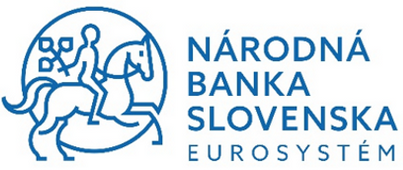 Predbežné trhové konanie pre projekt
Digitalizácia dokumentov - DMSOpis predmetu zákazkyApríl 2022ReferencieZoznam použitých skratiek a pojmovPoužívané skratky odborov NBSPredment VO ÚvodProjekt DMS patrí medzi digitalizačné projekty schválené Bankovou radou v apríli 2021.Projekt realizuje implementáciu procesov a nástrojov pre zabezpečenie kompletného cyklu manažmentu digitalizovaných dokumentov. V súčasnosti je v NBS pokrytá správa regulovaných dokumentov, avšak časť životného cyklu dokumentov zostáva nepokrytá. Napr.: tvorba dokumentu vo fáze konceptu,  pripomienkovanie, zdieľanie dokumentov medzi  pracovníkmi, vyhľadávanie a filtrovanie, atď.Hlavné ciele:Zabezpečenie celého životného cyklu dokumentovVytvoriť generické typy dokumentov a workflowPoskytnúť rozhrania pre iné IS, napr. Agendové systémy regulácie a dohľaduZvýšiť presnosť prideľovania dokumentovPodporiť distribúciu dokumentov v digitálnej formeTento dokument vychádza a nadväzuje na vypracovanú štúdiu uskutočniteľnosti digitalizácie dokumentov DMS, v ktorej boli vypracované témy:Analýza súčasného stavu Dátová stratégiaNávrh odporúčaného procesného TO-BE modeluCBA analýzaSamotná štúdia navrhuje a odporúča riešenie DMS súčasným:rozšírením existujúcej platformy Sharepoint rozšírením existujúcej registratúry (IS eOffice)Tento opis predmetu zákazky sa venuje, časti 1. pričom sa požaduje úzka koordinácia medzi projektami a zároveň aj ich požadovaná integrácia, ktorá je popísaná nižšie.Rozsah dodávkySúčasťou dodávky uchádzača sú nasledovné komponenty:Projektové riadenie zastrešujúce dodanie predmetu zákazkyProjektový plán realizácie produktov projektuDodanie SW diela a licencií na základe požiadaviek (kapitola 4)Migrácia a integrácia na iné ISDodanie HW a licenčných komponentov na základe požiadaviek (kapitola 4), na základe dodatočnej objednávky. Túto časť si objednávateľ nemusí uplatniť.Manažérske produkty a dokumentácie (kapitola 4.8.6)ŠkolenieTestovanieVýstupy sú detailne popísané nižšie v nasledujúcich kapitolách.Požiadavky na riešenie IS DMSSúčasné produkčné prostredieProstredie Sharpointu v NBS je vytvorené pre ukladanie firemných dokumentov vrátane verzionovania alebo riadenia prístupu podľa používateľských oprávnení.Pre všetky zdieľané úložiská dokumentov (všetkých typov) - systém zabezpečuje integráciu s nástrojmi MS OfficePoužívatelia majú prístupné používateľské rozhranie (pracovná plocha, navigácia a vstupno/výstupné informácie) cez webový prehliadač ( Google Chrome , Mozilla Firefox, MS Edge)Inraštruktúra:5 serverov (SharePoint APP, SharePoint WFE1, SharePoint WFE2, OWA Server, SQL Server)3 licencie SharePoint Server (využitie v režime Enterprise)1 licencia Office Web Apps Server SP1Servery SharePoint APP, SharePoint WFE1, SharePoint WFE2, OWA Server sú inštalované ako virtuálne servery v prostredí VMware bez potreby dodatočného zakúpenia hardvéru.SQL Server je dedikovaný a je zapojený v klastri skladajúceho sa z produkčného a záložného servera.  Konfigurácia serverov je  s nasledovnými parametrami prostredia:1100 všetkých používateľov 100 konkurenčne pristupujúcich (konkurenčné požiadavky na WFE v rámci jednej minúty) používateľov Špecifikácia serverov produkčného prostrediaKonfigurácia SQL ServeraKonfigurácia APP Servera Konfigurácia WFE1 Servera Konfigurácia WFE2 ServeraKonfigurácia OWA serveraTestovacie prostredie2 servery WFE (SharePoint)2 licencie SharePoint Server Špecifikácia serverov pre testovacie prostredie  Konfigurácia SharePoint APP-WFE- ServeraPožiadavky na budúce produkčné prostredie Riešenie musí byť   cloud ready, Deployment riešenia musí byť nezávislý od použitých  HW prostriedkovCloud adoption ready Od dodávateľa sa požaduje analýza a návrh cieľového stavu infraštruktúry aby bol schopný prevádzkovať dodané riešenie, tzn. rýchle odozvy systému, robustnosť riešenia,...Potrebné extra komponenty dodávateľ nacení zvlášť, pretože si objednávateľ vyhradzuje právo dané komponenty zabezpečiť vo vlastnej réžii.Súčasný stav správy dokumentov V tejto časti je popísaný súčasný stav v správe dokumentov, ktorý sa vykonáva podľa životného cyklu dokumentov v NBS: Vznik dokumentu/záznamu: 
• vytvorenie dokumentu/záznamu v NBS 
• prichádzajúci záznam od externého subjektu
• prijatie, skenovanie, základná transformácia textu dokumentu do elektronickej podobySpracovanie: 
• pripomienkovanie 
• verzionovanie, úprava atribútov
• uloženie dokumentu v úložisku alebo v agendovom systéme
• kontrola a schválenieVybavenie: vybavenie spisu a odoslanie dokumentu/záznamuUchovávanie Vyradenie spisuArchivovanie záznamov s trvalou dokumentárnou hodnotou (v IS eArchive) Likvidácia záznamov bez dokumentárnej hodnotyDokumenty a záznamy vznikajú spravidla z dôvodu riešenia vecnej agendy alebo požiadavky, ktorá je v kompetencii útvarov NBS. V každej fáze životného cyklu záznamu vznikajú registratúrne záznamy, ktoré sa spravidla evidujú v registratúrnom denníku.  Zjednodušený pohľad na proces životného cyklu dokumentu v NBS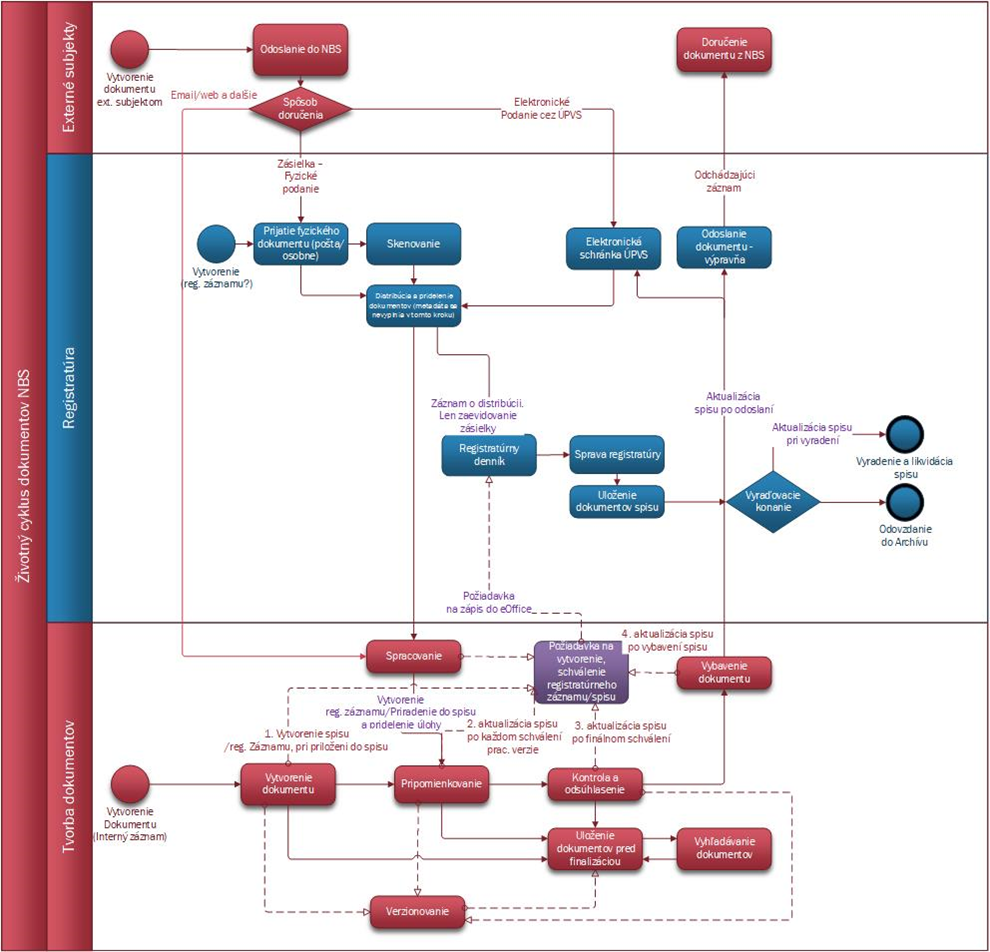 Obrázok je uvedený pre ilustráciu jednoznačného popisu zodpovedností medzi tvorbou dokumentov a aktivitami registratúry. Obrázok neobsahuje všetky detaily metodického pokynu v oblasti registratúry. V implementačnom projekte je nevyhnutné uvedenú schému zanalyzovať do detailu potrebného pre implementáciu.Na obrázku sú uvedené aktivity, ktoré rozlišujú časť tvorby dokumentu ako aj jeho spracovanie v registratúre. Červenou farbou je uvedená tvorba alebo spracovanie dokumentov t.j. aktivity mimo Registratúry. Modrou farbou sú zobrazené aktivity na úrovni Registratúry. Fialová farba zobrazuje aktivity, ktoré je potrebné realizovať v určitých krokoch pri tvorbe dokumentov tak, aby boli dokumenty evidované v IS registratúry (eOffice).V súčasnom stave je životný cyklus dokumentu v NBS takmer v každom agendovom (biznis) procese úzko spätý s povinnosťou evidencie záznamov do IS registratúry (eOffice), ktorá je daná legislatívou ako aj internými postupmi a to napr.:Evidenciu dokumentov do IS registratúry (eOffice) je potrebné uskutočniť takmer pri všetkých významných zmenách v dokumentoch, pričom jednotlivé agendy pristupujú k frekvencii tvorby evidencie rôznym spôsobom:Priebežná aktualizácia spisu t.j. pridávanie dokumentov do spisu od vzniku dokumentu až po ukončenie aktivít súvisiacich s vybavenímOtvorenie a uzavretie spisu bez priebežnej evidencie záznamov resp. aktualizácie do IS registratúry (eOffice).Evidencia dokumentov až po ukončení aktivity resp. pri vzniku finálneho výstupuDokumenty vznikajúce z internej činnosti (napr. príprava analýz, správ) nie sú často evidované chronologicky od vzniku v samostatnom spise, ale ako pracovná verzia interného dokumentu.Tieto dokumenty sú evidované v IS registratúry (eOffice) vo fáze schvaľovania na úrovni odborov, alebo až pri ich predkladaní na riadiace orgány NBS. Takýmto spôsobom je zaznamenaná história zmien len lokálne v rámci editorov, súborových serverov ale nie je plne zaznamenaná história zmien podľa požiadaviek správy registratúry.V riešení bude evidencia finálnych dokumentov, ktoré vzniknú v DMS do IS registratúry s podporou automatizácie, pričom bude používateľsky jednoduchá pre používateľa.Dokumentové typyV rámci analýzy existujúceho stavu bola vykonaná identifikácia dokumentových typov, ktoré sú využívané v jednotlivých agendách. Prehľad dokumentov a dokumentových typov na základe analýzy je popísaný v prílohe  F Zoznam dokumentových typov. Dokumentové typy predstavujú zoznam dokumentov, ktoré boli identifikované na úrovni detailu potrebného pre účely štúdie uskutočniteľnosti. Počet identifikovaných dokumentových typov je vyše 1500. Zoskupovanie jednotlivých dokumentov je ilustratívne a je založené na predpoklade spoločných vlastností dokumentov, ktoré môžu zjednodušiť správu dokumentových typov.Tento zoznam je potrebné skonsolidovať v projekte DMS s cieľom jeho zjednodušenia pre konkrétne riešenie. Zoznam dokumentových typov nie je vyčerpávajúci a je ho potrebné v implementačnej fáze ďalej a detailne analyzovať predovšetkým z pohľadu atribútov, metadát, vlastníctva, dátového formátu, zoskupenia a potreby nastavenia prístupov v budúcom systéme. Je teda pravdepodobné, že tento zoznam sa bude ďalej meniť alebo dopĺňať.Aplikačná vrstva - súčasný stavV súčasnom stave sú dokumenty ukladané najmä v IS SharePoint, ktorý je úložiskom pracovných dokumentov ako aj systémom pre správu registratúrnych záznamov IS registratúry (eOffice). Platforma SharePoint obsahuje oddelenú inštaláciu servera pre implementované aplikácie Odpredaj majetku, Autodoprava a Monitoring médií, Vestník, Intranet, projektové lokality a menšie aplikácie. IS registratúry (eOffice) používa samostatnú inštaláciu SharePointu a využíva funkcie úložiska.  V momentálnej architektúre DMS poskytuje služby:ukladanie dokumentov, vyhľadávanie,správu prístupov, používateľské rozhranie,základná kolaborácia, správa úloh,verzionovanie,správa metadát,integračné rozhranie.Aj keď služby DMS platformy do určitej miery technicky existujú v súčasnom stave, ich aplikačné služby a funkcie sú z pohľadu biznis vrstvy generické a nenapĺňajú požiadavky NBS na digitalizáciu. Z tohto dôvodu je potrebné rozšírenie a prispôsobenie týchto funkcií pre potreby digitalizácie. V súčasnom stave chýbajú z pohľadu správy dokumentov najmä:Úložiská nastavené pre špecifiká jednotlivých odborov (dokumentové typy, prístupy, atribúty)Jednotný spôsob kolaborácie a kooperácie v príprave pracovných verzií dokumentovPracovné toky pre podporu spracovania dokumentov rovnakého typu (zmluvy, účtovné doklady a pod.)Integrácie s existujúcimi systémami (napr. SAP)Uloženie dokumentu z DMS do IS registratúry (eOffice) Z pohľadu komplexnej digitalizácie procesov s dokumentmi chýbajú najmä:Zaevidovanie prijatého dokumentu do IS registratúry (eOffice), ktorý bol prijatý prostredníctvom emailovej schránky alebo webového rozhrania (Elektronická podateľňa)Integrácia systémov, ktoré spracovávajú dokumenty (DMS a agendové systémy)Rozšírenie IS registratúry (eOffice) pre prepojenie s agendovými systémamiV architektúre riešenia sú implementované identifikované funkcie a požiadavky jednotlivých odborov pre digitalizáciu a správu dokumentov uvedené v kapitolách 4.3 Všeobecné požiadavky, 4.4 Legislatívne požiadavky, 4.5 Bezpečnostné požiadavky. Súčasná aplikačná architektúra (dokumenty)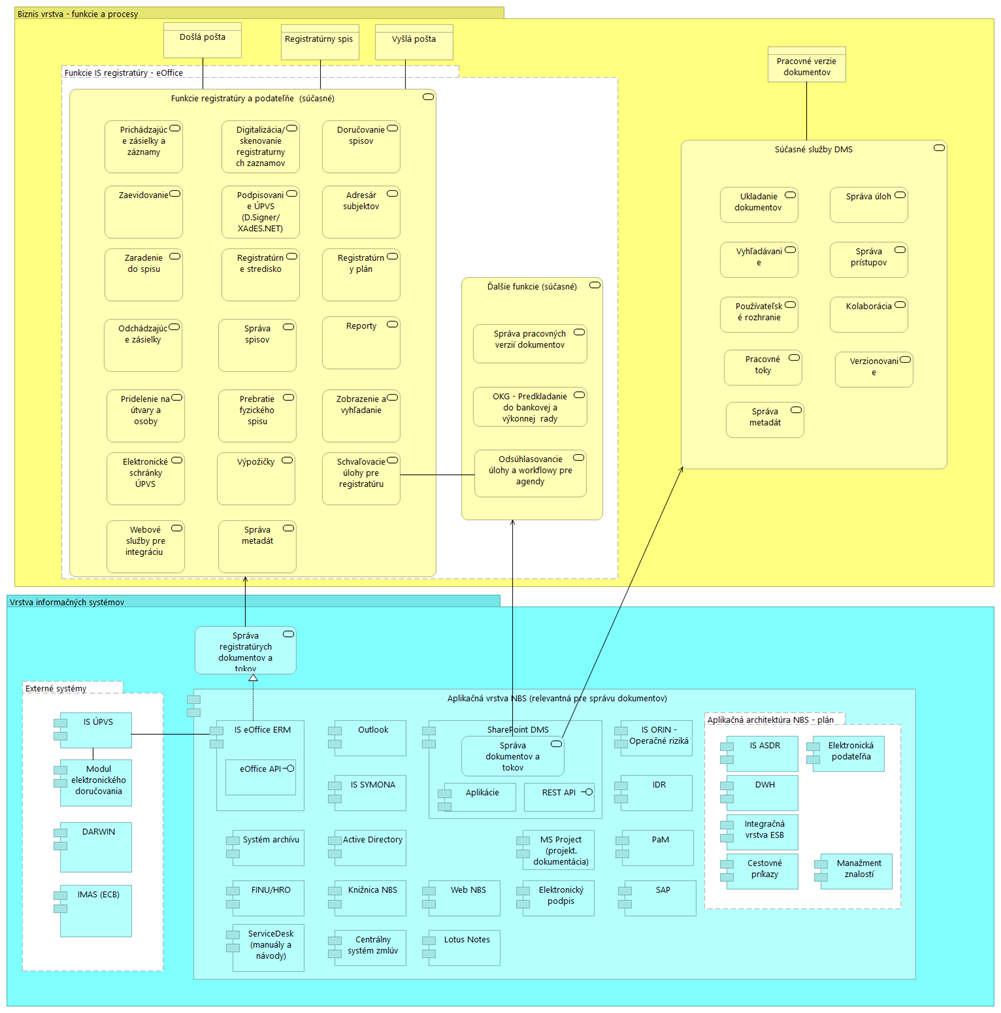 Súčasné IS v správe dokumentovPrehľad informačných systémov v aplikačnej architektúre pre správu dokumentov NBS, v ktorých prebieha spracovanie dokumentov. Pre účely tabuľky nižšie sa chápe agendový systém, ako systém, ktorý plní funkcie pre podporu odbornej agendy. Infraštruktúrny systém je systémom, ktorý plní podporné úlohy v oblasti infraštruktúry, výmeny údajov alebo komunikácie.Interné informačné systémy v architektúre v NBSIS pre správu registratúry (eOffice)IS registratúry (eOffice) je existujúci systém pre správu registratúry NBS, ktorý je certifikovaný MV SR. Certifikát potvrdzuje, že IS eOffice ERM vykazuje zhodu s požiadavkami výnosu Ministerstva vnútra Slovenskej republiky č.525/2011 Z. z. o štandardoch pre elektronické informačné systémy na správu registratúry na úrovni „Vysoká“. IS registratúry (eOffice) poskytuje funkcie obehu a správy dokumentov so zameraním na správu registratúry a podateľne a zároveň podporu schvaľovacích úloh. IS registratúry (eOffice) využíva SharePoint ako úložisko pre dokumenty s aplikačným prístupom cez systémový účet. Zamestnanci nepristupujú priamo do úložiska, ale majú možnosť vkladať záznamy cez grafické rozhranie eOffice.IS registratúry (eOffice) podporuje elektronické podpisovanie dokumentov a zasielanie dokumentov pre ÚPVS cez D.Signer/XAdES.NET. Umožňuje uloženie dokumentu s elektronickým podpisom (osoby) alebo elektronickej pečate v PDF/A formáte.MetadátaIS registratúry (eOffice) používa metadáta v zmysle výnosu MV SR č. č.525/2011 Z. z. o štandardoch pre elektronické informačné systémy na správu registratúry, ktoré obsahujú:Prvky metadát vecnej skupinyPrvky metadát spisuPrvky metadát registratúrneho záznamuPrvky metadát o používateľoch elektronického systému správy registratúry.Definované metadáta predstavujú minimálny rozsah evidovaných údajov. Opatrenie neobmedzuje doplnenie ďalších metadát pre individuálne potreby funkcionality systému.Podrobný popis metadát pre registratúru sa nachádza v predmetnej vyhláške. Riešenia DMS bude obsahovať metadáta k dokumentu resp. záznamu, ktoré sú relevantné a vznikajú pri tvorbe dokumentu a ktoré budú uložené do IS registratúry (eOffice) pri importe z DMS (funkcia uloženie do registratúry). DMS však nebude duplicitne uchovávať všetky metadáta z IS registratúry (eOffice), ale len metadáta, ktoré sú potrebné pre dokumenty, pracovné toky alebo funkcie DMS. Spoločné metadáta, ktoré využíva DMS a IS registratúry (eOffice) musia byť definované jednotne a synchronizované.Externé systémyNasledujúca tabuľka obsahuje externé informačné systémy v architektúre, v ktorých prebieha spracovanie dokumentov NBS.Externé informačné systémy v architektúre NBS.Požadovaná cieľová architektúraRiešenie adresuje nasledovné problémy uloženia dokumentov na zdieľaných sieťových diskoch: Rôzne spôsoby ukladania a štruktúry priečinkovSlabá kontrola verzií na sieťových diskochRôzne procesy pri spracovaní dokumentovRôzne úrovne prístupov k dokumentomSledovanie životnosti dokumentov podľa dokumentového typu Hľadanie dokumentov vo viacerých systémoch je časovo náročné (napr. v prípade auditov a pod.) V projekte DMS je v rámci implementácie požadované od dodávateľa:Skonsolidovať, kategorizovať a zosúladiť dokumentové typy uvedené v prílohe Zoznam dokumentových typov medzi DMS a IS registratúry (eOffice) a vytvoriť tak centrálny katalóg dokumentových typov s atribútmi a metadátami.Zjednodušiť používateľovi rozhodovanie pomocou implementácie pravidiel pre evidenciu záznamu z DMS do registratúry. DMS upozorní zodpovednú osobu pri vzniku udalosti (napr. po odsúhlasení definitívnej verzie, po pripomienkovaní verzie, a pod.) o potrebe zaradenia dokumentu do IS registratúry (eOffice).DMS poskytne jednoduchý spôsob evidencie do IS registratúry (eOffice) pomocou používateľského (UI) ako aj integračného rozhrania (API), pri minimalizácii použitia viacerých obrazoviek, t.j. preferovaný spôsob je využitie API a v prípade nemožnosti využitia API bude navrhnutý iný spôsobPred implementáciou zjednodušenia je počas analýzy v rámci implementačného projektu DMS, potrebné nadefinovať detailné funkčné a technické požiadavky pre frekvencie a udalosti pri ktorých má používateľ evidovať dokument do IS registratúry (eOffice). Vymedziť dokumenty a aktivity v životnom cykle dokumentov NBS, kedy vzniká povinnosť spracovateľovi dokumentu (autorovi) ukladať dokumenty do IS registratúry (eOffice).Tieto pravidlá je potrebné implementovať do DMS ako aj do novovznikajúcich agendových systémov.Návrh štandardizovaného min. zoznamu udalostí pri ktorých má DMS vyvolať záznam pomocou IS registratúry (eOffice) API rozhrania IS registratúry (eOffice) je uvedený v nasledujúcej tabuľke.Príklad štandardizácie zoznamu udalostí DMS pre IS registratúry (eOffice)Dodávateľ navrhne zmeny v popise pracovných postupov a predpisov, prípadne potrebu zmeny legislatívy z dôvodu potreby elektronického prijatia, spracovania a odoslania dokumentov. Napr. v prípade ak je v predpisoch povolená len listinná forma spracovania napr. žiadosti, odpovede a pod., odporúčame doplniť aj možnosť elektronického spracovania bez potreby tlače, tak aby oba spôsoby by mali rovnakú záväznosť. Proces životného cyklu dokumentu DMS (zjednodušený)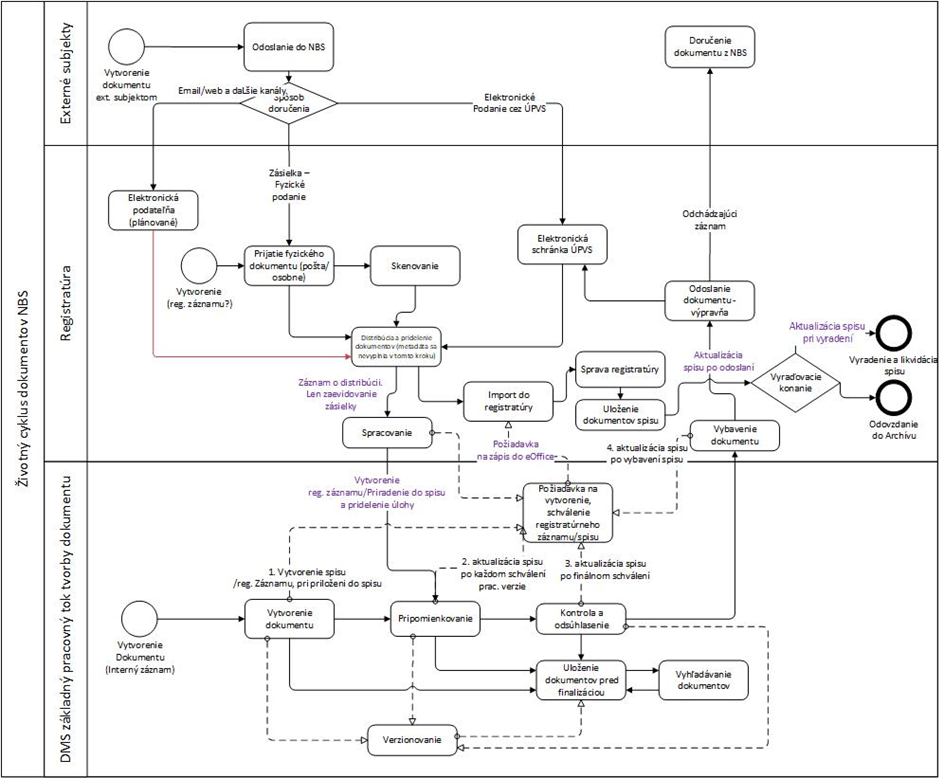 Elektronizácia pracovných tokov sa týka dokumentov v procesoch v prílohe G Identifikované procesné oblasti, ktorých návrh biznis procesov bol realizovaný v rámci projektu Procesný audit NBS. Projekt DMS poskytne úložisko a elektronické pracovné toky pre tieto procesy. V rámci implementačného projektu je potrebné realizovať analýzu procesov pre identifikované pracovné toky. Logická architektúraDodávateľ dodá riešenie, ktoré umožní vykonávanie nižšie uvedených služieb a procesov popísaných v tejto kapitole. Základné služby a procesy (pracovné toky) DMS:Prístup k dokumentom - podľa agend a odborovVyhľadávanienastavenie parametrov a pravidielHistória verzií dokumentov Príprava všeobecného dokumentuSpráva dokumentovSpráva životného cykluKolaborácia pri tvorbe dokumentuPracovný tok pre životný cyklus pracovnej verzie dokumentu Správa pracovných tokovNávrh pracovných tokovPrehľad pracovných tokovVerzionovanie pracovných tokov (kvôli histórii, auditu, zmene legislatívy a pod.)Procesy tvorby pracovných tokovSpráva dokumentových typov a úložískSpráva úložiska pre agenduSpráva atribútov dokumentovZoznamy a prehľadyProces správy úložiska Administrácia a správa DMS Správa používateľovSpráva nastavenia systémuNastavenie logovania, auditovania a pod. Podpora registratúry (v DMS)Správa atribútov a metadát pracovnej verzie dokumentuImport atribútov dokumentu registratúryReportovanie a prehľadyUloženie do registratúry (pre podpisovanie a doručovanie)Pilotné služby a procesy (pracovné toky) DMS: Príprava zmlúv a súvisiacej dokumentácieSpráva prípravy zmlúvSpráva procesuProces prípravy zmluvy Rozšírené služby a procesy (pracovné toky) DMS: Služby a procesy sú identifikované na základe zberu požiadaviek v kapitolách  4.3 Všeobecné požiadavky, 4.4 Legislatívne požiadavky, 4.5 Bezpečnostné požiadavky. Služby – zamestnanci: Správa dokumentovSpráva procesovprocesy zamestnanci (Prijatie zamestnanca, Výstupný list zamestnanca, Konflikt záujmu zamestnancov, Pracovné miesta) Účtovné doklady VyhľadávanieSpráva úložiska pre agendu Proces obehu a spracovania interných dokladov prevádzkového účtovníctvaInterné agendy (oprava a údržba): Správa dokumentovSpráva úložiskaProces prípravy dokumentácieIniciatívy: Správa úložiska pre iniciatívyProces tvorby iniciatívy Manažment úloh:Správa úlohSpráva životného cyklu úlohyŽivotný cyklus úlohyLogická architektúra budúci stav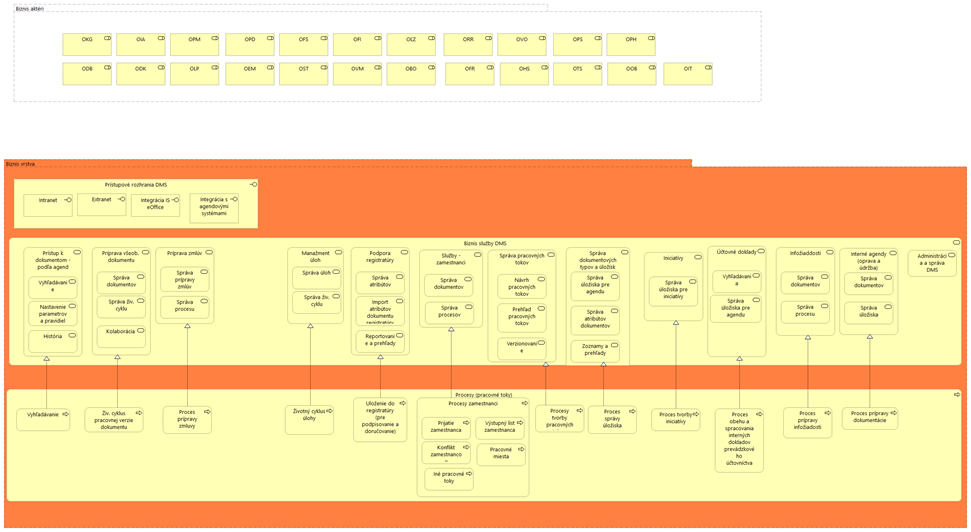 Aplikačná architektúraSúčasný stav správy dokumentov v NBS obsahuje niektoré komponenty, ktoré však nie sú nadimenzované a navrhnuté na rozsah a plán budúceho použitia. Dodávateľ rozšíri súčasné komponenty o funkcie, služby, ktoré splnia požiadavky definované projektom DMS.Popis komponentov je na logickej úrovni funkčných blokov, pričom konkrétna implementácia môže byť prispôsobená konkrétnemu navrhovanému riešeniu pri dodržaní definovaných požiadaviek. Riešenie aplikačnej vrstvy vychádza z definovaných požiadaviek, zoznam a popis je uvedený v kapitolách 4.3 Všeobecné požiadavky, 4.4 Legislatívne požiadavky, 4.5 Bezpečnostné požiadavky, v prílohe F Zoznam dokumentových typov.Aplikačná architektúra budúci stav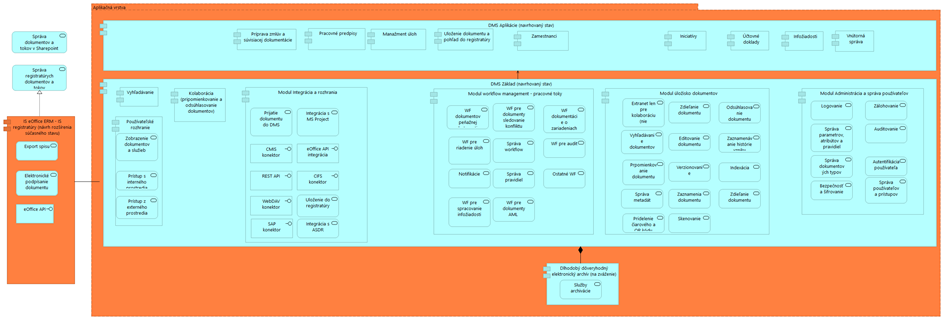 Logická úroveň architektúraRiešenie vyžaduje vybudovanie na stávajucej serverovej infraštruktúre  s nasledovnými prostrediami :Vývojové ( Zatiaľ v NBS nedisponujeme . Vývoj sa doteraz realizoval na testovacích serveroch)TestovacieProdukčné Dodávateľ zabezpečí deployment riešenia DMS pre cloud ready adoption ( Bude to formou služby prípadne dodanie do stavujúcej infraštruktúry objednávateľa )   Architektúra budúceho stavu ( riešenie bude vo virtuálnej infraštruktúre viď špecifikácia vyššie podľa súčasného stavu )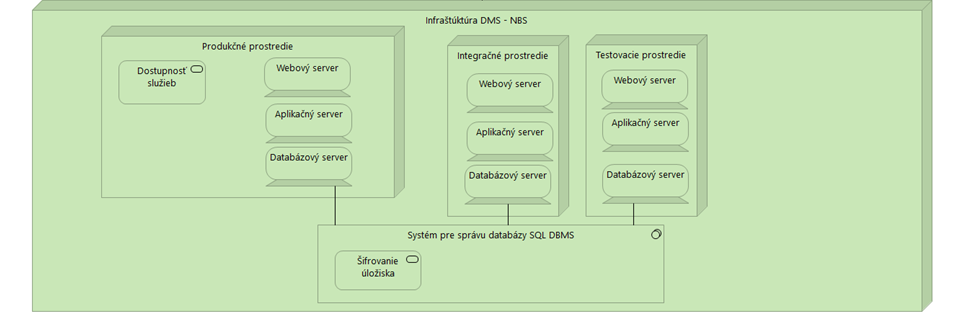 Spôsob technického riešenia, detaily implementácie dodávateľ odprezentuje objednávateľovi pred samotnou implementáciou. Objednávateľ budem môcť návrh riešenia a spôsob implementácie pripomienkovať, upresniť a v prípade potreby požadovať iný spôsob implementácie. Riešenie bude možné implementovať až po odsúhlasení detailného návrhu a technického riešenia.Kapacitný plánKapacitaDMS predpokladá prístup približne 1045 až 1100 používateľov po jeho kompletnej implementácii a stabilizácii.Odhadovaný nárast kapacity úložiska pre IS registratúry (eOffice) len pre rok 2022 je 45 GB a nárastom dokumentov o 15 000 na počet 87 555.Odhadovaný nárast kapacity úložiska pre DMS je 300 GB a 600 000 dokumentov. Tento údaj je predbežný odhad a musí byť zvalidovaný počas fázy Analýza a Návrh dodávateľom riešenia.DostupnosťV tabuľke je definovaná požiadavka na dostupnosť DMSRiešenie incidentovV tabuľke je definovaná požiadavka pre dobu odozvy riešenia incidentovĎalšie funkčné a nefunkčné požiadavkyIniciálny load a migrácia dátDodávateľ vytvorí migračný plán a zabezpečí iniciálnu migráciu údajov do DMS, v prípade ak sú údaje uložené v iných úložiskách. LicencieDodávateľ navrhne počet (množstvo a typ), ktoré je potrebné upraviť, vzhľadom na súčasne používané licencie v NBS. NBS poskytne údaje o súčasnom zalicencovaní zodpovedajúcich softvérových licencií (aplikačných, systémových, databázových).Všeobecné požiadavkyPožiadavky sú usporiadané podľa modulov DMS, v štruktúre: funkčné, nefunkčné, technické. DMS Základ:Je povinnou vrstvou DMS a obsahuje moduly, ktoré zabezpečujú funkcie správy dokumentov a prácu s pracovnými tokmi a integračnými rozhraniami, ktoré sú nevyhnutné pre zavedenie jednotného systému pre správu dokumentov. DMS Základ bude obsahovať nasledovné moduly:Používateľské rozhranieVyhľadávanieKolaborácia a kooperáciaModul úložisko dokumentovModul workflow management - pracovné tokyModul Integrácia a rozhraniaModul Administrácia a správa používateľovUloženie a pohľad do registratúryV tejto časti sú popísané charakteristiky aplikačných modulov DMS – Základ. Používateľské rozhranie: Samostatné používateľské rozhranie pre prístup k priečinkom, štruktúre, dokumentom a atribútom, pracovným tokom a funkciám DMS. Používateľské rozhranie webového typu bude prístupné prostredníctvom webových prehliadačov Chrome alebo Firefox, resp. štandardnými prehliadačmi NBS. Používateľské rozhranie bude lokalizované v slovenskom jazyku. Vyhľadávanie dokumentov (jednoduché a plno-textové vyhľadávanie) podľa zvolených kritérií, napr. názov dokumentu, dátumu vytvorenia, autora, vlastníka, útvaru podľa dostupných metadát a pod. Vo vyhľadávaní sa zohľadnia oprávnenia a ochrana informácií. Modul úložisko dokumentov obsahuje prístup a správu úložiska dokumentov pre agendy, ktoré budú štruktúrované podľa odborov NBS s možnosťou uloženia dokumentových typov definovaných v prílohe  F Zoznam dokumentových typov. V detailnej špecifikácii bude pre dokumenty a dokumentové typy potrebné definovať minimálne atribúty, napríklad: názov dokumentu resp. dokumentového typu, dokumentová skupina, prístupové pravidlá, role, stupeň obmedzenia prístupu, doba uloženia, proces (workflow) vzniku, autor a pod. Atribúty a metadáta je potrebné zosúladiť a synchronizovať podľa štandardov IS registratúry (eOffice) NBS.Verzionovanie a história – automatické zaznamenávanie histórie zmien dokumentov, možnosť sledovania histórie práce s dokumentom na úrovni verzií, podľa autora, dátumov. Možnosť parametrizácie a nastavenia limitov verzionovania administrátorom.Modul workflow management - pracovné toky umožní spravovať pracovné toky pomocou parametrizovateľného grafického rozhrania s podporou štandardizovanej notácie BPMN alebo ekvivalentu.Tento modul je základom pre návrh a spúšťanie pracovných tokov v DMSUmožní verzionovanie pracovného toku Poskytne prehľadovú obrazovku workflowov a ich stavov, verzií, vlastníkov, kategórií a iných atribútovV rámci implementácie sa predpokladá realizácia dokumentových tokov (workflow) podľa požiadaviek uvedených v prílohe Katalóg požiadaviekParametrizovateľné nastavenie dokumentového toku podľa pravidiel v grafickom rozhraníKolaborácia a kooperácia predstavuje modul, ktorý umožní súčasnú prácu viacerých zamestnancov na spoločnom dokumente, jeho verzionovanie, zasielanie a pod. Ide najmä o funkcie:Vytvorenie a editovanie dokumentovPripomienkovanie dokumentov – dokumentový workflowOdsúhlasovanie dokumentov – dokumentový workflowPodpora kolaborácie a kooperácie – nastavenie zdieľania, prístupov k jednotlivým dokumentom, skupinám (napr. podľa útvarov, pracovných skupín, projektov a pod.)História zmien a verzionovaniePodpora uloženia do registratúry pre elektronické podpísanie, odoslanie, archiváciu a pod. (prepojenie na modul Uloženie a pohľad do registratúry)Priama editácia dokumentu (podľa jasne určených prístupov a oprávnení) na jednom mieste v rámci tímov, ako aj poslanie linky.Modul Administrácia a správa používateľovTento modul predstavuje skupinu funkcií a služieb, ktoré zabezpečia nastavenie parametrov dokumentov, úložiska ako aj prístupov používateľov. Hlavnými funkciami sú:Auditovanie a logovanie operácií a udalostí v DMS Nastavenie parametrov auditovania dokumentov a logovania v DMSZálohovanie dokumentov  s nastaviteľnou frekvenciou a obsahom Nastavenie prístupov a autentifikácie používateľovPrehľad používateľov a prístupov a rolí v systémeTechnická parametrizácia systému administrátorom na dokumentové typy, workflowy a pod. (limity, pravidlá a pod.)Uloženie a pohľad do registratúry Modul je súborom funkcií, ktoré sú potrebné pre uloženie dokumentu do IS registratúry (eOffice). Tento modul nenahrádza funkcie IS registratúry (eOffice) ale pomocou integrácie podporuje používateľa v jednoduchom presune dokumentu do IS registratúry (eOffice) pri dodržaní legislatívnych pravidiel pre import. Modul zabezpečí najmä: Používateľsky prívetivé grafické rozhranie pre uloženie vybraného dokumentu alebo skupiny dokumentov do IS registratúry (eOffice)Nastavenie atribútov pre uloženie dokumentu z DMS do IS registratúry (eOffice) – povinné a voliteľné metadáta v zmysle legislatívy a interných predpisov NBS. Tieto metadáta vznikajú v DMS aj pri tvorbe dokumentu. Príklady metadát sú: Prvky metadát vecnej skupiny: názov, popis, dátum vytvorenia, prístupové práva používateľskej skupiny v DMS, prístupové práva používateľov v DMS, bezpečnostná kategória, história zmien, dátum vymazania a pod.Prvky metadát spisu – identifikátor spisu a názov, prípadne iné relevantné metadáta ktoré poskytne rozhranie IS registratúry (eOffice) v prípade potreby DMS.Prvky metadát registratúrneho záznamu: Jednoznačný identifikátor záznamu, prípadne iné relevantné metadáta ktoré poskytne rozhranie IS registratúry (eOffice) v prípade potreby DMS.Prvky metadát o používateľoch elektronického systému správy registratúryPrvky metadát špecifické pre DMS: identifikátor záznamu (DMS), identifikátor používateľa (DMS), Členstvo v používateľskej skupine, História zmien (DMS) v zázname        Načítanie informácií z IS registratúry (eOffice) o aktuálnych spisoch spracovateľa za účelom uloženia dokumentuPrehľad zoznamu dokumentov, ktoré boli uložené z DMS do IS registratúry (eOffice) s atribútmi a metadátami, dátumom a časom vykonania aktivity a používateľom, ktorý vykonal aktivituPredpokladom fungovania je integrácia DMS s IS registratúry (eOffice) prostredníctvom IS registratúry (eOffice) API a DMS APIPríprava zmlúv a súvisiacej dokumentácie predstavuje špecializovaný súbor pracovných tokov a dokumentových typov v oblasti zmlúv a podpornej dokumentácie. Modul umožní tvorbu a odsúhlasovanie zmlúv, stanovísk a pod. V tomto module sa očakáva komplexný workflow, ktorý bude zahŕňať prípravu zmlúv podľa interných pravidiel a postupov s následným uložením do IS registratúry (eOffice) ako aj do systému pre Centrálnu evidenciu zmlúv NBS. Tento modul bude využívať dokumentové typy definované pre zmluvnú dokumentáciu. Systém umožní najmä:Vytvorenie, uloženie, pripomienkovanie tvorby zmlúv plne elektronickyElektronické vytvorenie, uloženie a pripomienkovanie zmluvnej dokumentácieNastavenie workflowu automatizovaného sledovania termínov, lehôt spracovania pri zadaní požiadavky na vypracovanie právnej dokumentácie.Uloženie finálnych verzií zmlúv do IS registratúry (eOffice) a Centrálnej evidencie zmlúv NBSModuly DMS Rozšírenie - Aplikácie:Sú používateľské aplikácie a súbory pracovných tokov, ktoré sú určené pre podporu práce s dokumentmi v určitej agende alebo špecializácii, ktoré boli definované na základe požiadaviek. DMS aplikácie sú používateľské aplikácie, ktoré podporujú prácu s dokumentmi. Niektoré aplikácie sú špecializované na podporu agendy alebo odboru a budú mať vlastné používateľské rozhranie a prístupy. DMS Rozšírenie - aplikácie bude obsahovať nasledovné moduly:Príprava zmlúv a súvisiacej dokumentácie (pilotné rozšírenie)Manažment úlohZamestnanciÚčtovné dokladyInfožiadostiVnútorná správaIniciatívyPracovné predpisyModuly predstavujú súbor funkcií, pracovných tokov (workflow) a nastavení pre podporu spracovania agend a rozširujú funkcie DMS. Tieto moduly nenahrádzajú agendové systémy, ale umožňujú možnosť spracovania dokumentov v určitej agende. Nižšie sú uvedené požiadavky na jednotlivé moduly. Zamestnanci (Aplikácia): súbor funkcií pre správu dokumentových tokov pre dokumenty, ktoré sa týkajú zamestnancov a to najmä:Prijate zamestnanca – dokumentový workflowVýstupný list zamestnanca – dokumentový workflowPracovné miesto - dokumentový workflowŽiadosť o zamestnanecký úver – dokumentový workflowŽiadosť o vyhlásenie výberového konania – dokumentový workflowZamestnanecké benefity - dokumentový workflowEvidencia konfliktu záujmu zamestnanca – dokumentový workflowŽiadosti zamestnancov a iné dokumentyÚložisko dokumentov bude definované podľa požiadaviek na prístupy a dokumentové typy. Úložisko registratúrnych dokumentov bude IS registratúry (eOffice). Modul zamestnanci nenahrádza agendový systém pre správu ľudských zdrojov resp. HR systém, ale podporuje agendu spracovania dokumentov, ktoré zamestnanci zasielajú na Odbor Ľudských zdrojov alebo súvisia s agendou evidencie konfliktu záujmov. Tieto dokumenty sú obyčajne odsúhlasované nadriadenými pracovníkmi. Manažment úloh (Aplikácia) predstavuje modul s funkciami vytvorenia a sledovania úloh minimálne v rozsahu:Vytvorenie úlohyPriradenie úlohy vybranému používateľovi alebo skupine používateľovZneplatnenie úlohyAktualizácia úlohyVymazanie úlohyVytvorenie skupín a kategórii úlohPrehľad úloh so všetkými atribútmiDelegovania úlohyEskalácia úlohy podľa predvolených pravidielNastavenie atribútov: popis úlohy, očakávaný dátum a čas splnenia, stav úlohy, zodpovedný za úlohu, autor úlohyNotifikácie úlohSystém manažmentu úloh v DMS odporúčame využiť ako centrálny systém pre sledovanie úloh v NBS a nahradiť tak súčasné systémy evidencie úloh ak existujú na odboroch.Infožiadosti (Aplikácia) predstavuje špecializovaný súbor pracovných tokov a dokumentových typov pre spracovanie infožiadostí, ktoré sú distribuované v rámci rôznych odborov a je potrebné sledovať lehoty, pridelenie spravovateľov ako aj integráciu pre finálne schvaľovanie odosielanie do IS registratúry (eOffice). Aplikácia bude vykonávať pracovný tok, ktorý je definovaný internými pravidlami NBS.Vnútorná správa (Aplikácia)Správa úložiska (katalóg IT služieb, správy z bezpečnostných testovaní, hodnotenie kritickosti, správa z analýzy rizík a iné, revízie, opravy a údržba a pod.)Pracovné toky (Workflow - schválenie vstupu do budovy, Systém umožní elektronické podpisovanie pri vyraďovaní majetku, škodových protokolov)Iniciatívy (Aplikácia)Správa úložiska (Systém umožní vytvorenie a správu ročného plánu IT iniciatív na jednom mieste - workflow)Pracovné toky (Workflow - iniciatívy)Pracovné predpisy (Aplikácia)Modul s funkciou úložiska pre pracovné postupy, ktorý umožní ich správu vybraným oprávneným užívateľom, prehliadanie vybraným útvarom. Modul umožní najmä:Elektronickú správu metodických manuálovSprávu vnútroodborových pracovných postupovCentrálnu správu opatreníVytváranie a správu vzorov dokumentov pre pracovné predpisyWorkflow pre tvorbu a odsúhlasovanie pracovných verzií ako aj interné publikovanie dokumentov v rámci NBS, ktoré budú prístupné pre vybrané skupiny používateľov v požadovanej štruktúre a hierarchiiÚčtovné doklady (Aplikácia)Správa úložiska dokumentov prevádzkového účtovníctvaPracovné toky - Nadefinovanie parametrického workflowu pre obeh a schvaľovanie dokumentových typov súvisiacich s vedením prevádzkového účtovníctva.Integrácia SAP s úložiskom DMS a IS eOfficeBezpečnostné požiadavkyNavrhované riešenie bude implementované v súlade s bezpečnostným požiadavkami:Legislatívne požiadavkyNavrhované riešenie bude implementované v súlade s legislatívnymi požiadavkami:Technické požiadavkyV rámci všeobecných požiadaviek podľa modulov.návrh riešeni a spôsob technického riešenia, detaily implementácie dodávateľ odprezentuje objednávateľovi pred samotnou implementáciou. Objednávateľ budem môcť návrh riešenia a spôsob implementácie pripomienkovať, upresniť a v prípade potreby požadovať iný spôsob implementácie. Riešenie bude možné implementovať až po odsúhlasení detailného návrhu a technického riešenia.Business požiadavkyV rámci všeobecných požiadaviek podľa modulov. Dodávateľ v rámci projektu DMS naimplementuje a naintegruje časti procesov týkajúcich sa DMS, minimálne v rozsahu podľa nižšie uvedeného zoznamu procesov. Procesné diagramy sú priložené v samostatnej prílohe, dodávateľ v rámci DNR zvaliduje ich aktuálnosť a dodá procesné diagramy na úrovni detailu potrebného pre implementáciu DMS.Požiadavky na integráciuDokumenty v iných systémoch pre správu dokumentovV rámci riešenia sú vymedzené agendy, v ktorých DMS nebude primárnym poskytovateľom alebo správcom dokumentov a to z dôvodu existencie iného fungujúceho riešenia alebo iných obmedzení napr. bezpečnosť a pod.Uvedený zoznam je predbežný nemusí byť vyčerpávajúci a dodávateľ zanalyzuje podrobnosti počas implementačného projektu DMS v časti Analýza a DizajnPožiadavky na integráciu s inými systémamiSúčasná platforma systému pre správu dokumentov - SharePoint DMS je integrovaná s IS registratúry (eOffice) avšak s inými agendovými systémami mimo tejto platformy integrovaná nie je.Momentálne neexistuje v NBS jednotné integračné rozhranie (napr. ESB, API Gateway) prostredníctvom ktorého by boli integrované agendové systémy. NBS v budúcnosti plánuje zavedenie integračnej platformy, avšak DMS bude navrhnutý a implementovaný na existujúce rozhrania pre priamu integráciu s aplikáciami.Budúce agendové systémy budú v prípade využitia dokumentov môcť byť integrované s DMS pomocou otvorených integračných štandardov pre SharePoint DMS a IS registratúry (eOffice), ktoré sú usmernené špecifickými požiadavkami NBS. DMS bude integrovaný nasledovnými spôsobmi, ktoré sú uvedené v tabuľke:Plánované informačné systémy (závislosti, predpoklady a riziká)Architektúra informačných systémov v NBS prebieha vývojom a v súčasnosti existujú zámery, iniciatívy alebo projekty v oblasti rozvoja niektorých systémov. Projekt digitalizácie a DMS zohľadní tieto projekty ako predpoklad v budúcom stave, aby bolo možné začleniť nový DMS do budúcej architektúry.  Tabuľka nižšie popisuje zoznam plánovaných IS, pri ktorých sa predpokladá projektová závislosť. Detailný návrh IS DMS, ako jednotného úložiska dokumentov NBS, musí zohľadňovať požiadavky na spôsob správy dokumentov v týchto systémoch, spôsob vzájomnej integrácie, výmeny údajov a časovú závislosť realizácie daných projektov.  Rizikom pre dosiahnutie cieľov projektu DMS je závislosť niektorých požiadaviek (najmä integrácie procesov) na iných projektoch. Pri návrhu postupu implementácie je potrebné zvážiť aktuálny stav pripravenosti závislého projektu ako aj zosúladiť plány a očakávania v rámci projektov. Tabuľka neobsahuje detailný popis projektov, ale len údaje relevantné k projektu DMS.Požiadavky na organizáciu a výstupy projektuProjektové riadeniePožaduje sa aby bol projekt riadený na základe metodiky, ktorú určuje pracovný predpis NBS  č. 20/2020 o projektovom riadení. Metodika je založená na princípoch metodiky PRINCE2. Viac v prílohe C.Zabezpečenie kvality projektuDosahovať, resp. dodávať kvalitu/kvalitné produkty znamená schopnosť dodávať riešenia v súlade s platnými požiadavkami zákazníka/prevádzkovateľa ako aj v súlade s platnými požiadavkami legislatívy. Z tejto axiómy vyplýva, že existencia jednoznačných a transparentných požiadaviek na dodávaný produkt je nutnou podmienkou na vytvorenie a dodanie kvalitného projektu/produktu.Metodika riadenia kvality projektov (QA) rozpracováva a spresňuje platné požiadavky na – PROCESY a PRODUKTY (VÝSTUPY) uvedené v Metodike riadenia projektov NBS:Fázy, etapy a procesy projektovManažérske produktyŠpecializované (realizačné) produktySplnenie týchto požiadaviek je nutnou podmienkou dosiahnutia požadovanej kvality výstupov realizovaných projektov.„Metodika riadenia kvality projektov – QA“ bude neskôr uvedená v prílohe. Metodika je nadstavbou a doplnením Metodiky pre projektové riadenie NBS.Prístup k projektu a RACI maticaPožaduje sa aby bol projekt dodávaný v dvoch implementačných fázach vodopádovým spôsobom:DMS základDMS rozšírenieVo fáze implementácie DMS Základ sa predpokladá implementácie požiadaviek s vysokou prioritu (legislatívne, bezpečnostné a nevyhnutné funkčné), vo fáze DMS Rozšírenie - Aplikácie sa predpokladá implementácia požiadaviek so strednou prioritou. Samotné požiadavky a ich priorita sú popísané v kapitolách 3.Požaduje sa aby každá z implementačných fáz obsahovala nasledovné aktivity:Analýza a dizajn riešeniaImplementácia riešenia TestovanieMigrácia, príprava dát a školenieNasadenie Stabilizácia (len v prvej fáze)Ukončenie fázy – míľnik pre začatie produkčnej prevádzkyPo akceptácii dodania funkčného diela podľa požiadaviek budú v zmluve o dielo zachytené aj platobné míľniky pre obe fázy.Na strane NBS sa predpokladá zapojenie nasledovných rolí:Minimálne zapojenie kľúčových rolí na strane NBS:Na strane dodávateľa predpokladáme zapojenie minimálne kľúčových expertov, ktorí budú uvedení v podmienkach účasti, ktoré sú súčasťou súťažných podkladov verejného obstarávania.Na základe štúdie realizovateľnosti sa ďalej predpokladá zapojenie nasledovných rolí dodávateľa:Predpokladané zapojenie rolí dodávateľa:RACI matica základných projektových aktivít je uvedená prílohe E.Riadenie komunikáciePožaduje sa aby bola komunikácia medzi dodávateľom a NBS riadená minimálne v aktivitách popísaných v komunikačnom pláne, príloha D.Projektový plánPožaduje sa aby dodávateľ vypracoval detailný projektový plán pre realizáciu všetkých projektových výstupov.Odhadovaný harmonogram projektu na základe štúdie realizovateľnosti predstavuje dĺžku 24 mesiacov odo dňa účinnosti zmluvy o dielo.Rámcový odhad trvania projektu DMSPožadované výstupy projektu (tabulka po fazach)Nasledujúce kapitoly obsahujú minimálny zoznam dodaných projektových výstupov. Projektové výstupy budú realizované v oboch realizačných fázach (DMS základ a DMS rozšírenie). Výstupy projektu dodané dodávateľom prebiehajú pripomienkovacím procesom projektovým tímom NBS, ktoré zväčša trvajú minimálne 10-15 pracovných dní. NBS pripomienkuje až finálny návrh v dostatočnej kvalite.Analýza & DesignImplementácia & TestovanieNábeh do produkcieRiziká projektuPredpoklady projektuZávislosti na iných projektoch:ASDR – Agendové systémy dohľadu a reguláciíAgendové systémy zabezpečujú elektronizáciu end-2end procesov dohľadu a regulácie. Zároveň majú požiadavku pokryť aj integráciu na DMS.Požiadavky na interface pre prepojenie ASDR voči DMS, sú popísané v rámci požiadaviek v kapitole 43.Požaduje sa vyznačenie míľnika v rámci projektového plánu pre: schválený a popísaný interface,implementovaný interface v test prostredí,nasadený interface v produkcii.Integračná platformaJedná sa o súbežne bežiaci projekt v rámci NBS. Projekt je v začiatočných fázach, preto sa pre tento projekt nebude aplikovať prepojenie cez túto integračnú platformu. Od projektu DMS sa požaduje implementácia API a prepojenie DMS – eOffice cez priamu integráciu.Požiadavky na integráciu sú popísané v rámci požiadaviek v kapitole 4.DLP (Data leak Prevention)Projekt Data leak prevention rieši aj ochranu dokumentov, ktoré budú ukladané v rámci DMS.DMS – eOffice	Jedná sa o súbežne bežiaci projekt, ktorý je úzko spojený s touto dodávkou a rieši registratúrnu časť ukladania dokumentov. Dodané časti sú previazané v rámci integrácie popísanej v požiadavkách.Vykonávanie práce dodávateľaKľúčové ohlásené vopred stretnutia sa budú vykonávať v NBS.Formu stretnutí (online, osobné) bude určovať NBS.NBS poskytne dodávateľovi v prípade potreby max 2 miesta pre sedenie v budove NBS. Tieto miesta sa poskytnú na základe požiadavky NBS.Dodávateľ bude využívať pre svoju prácu vlastné prostriedky (t.j. notebook, atd.).NBS poskytne dodávateľovi prístup cez vzdialený prístup v maximálnom počte 5. Na základe dohody NBS a dodávateľa môže byť tento počet upravený. prístup bude poskytnutý len do testovacieho prostredia.Infraštruktúru pre testovacie a produkčné prostredia bude poskytovať NBS. Vývojové prostredie bude u dodávateľa.Testovacia stratégiaPredtým než sa špecializované produkty projektu nasadia do produkčného prostredia musia byť vykonané testy a zároveň prebehnúť aj formálna akceptácia dodaných zmien. Testovanie bude prebiehať na testovacích prostrediach NBS. Manažment evidencie chýb zachytených počas testovania poskytne NBS v rámci IS ServisDesk.Na strane dodávateľa sa vyžaduje:Príprava testovacieho plánuPríprava testovacích scenárov pre užívateľské/akceptačné testovaniePred spustením užívateľského testovania (v zodpovednosti NBS) vykonanie unit testov, funkčných testov, integračných testov a smoke testovPerformance testovOd dodávateľa sa takisto očakáva podpora pre užívateľské/akceptačné testovanie pred spustením testov, tzn. vyškolenie testovacích tímov počas samotných testov, konzultácie k funkcionalite a nájdeným chybámOdstránenie všetkých nájdených chýb podľa priorityManažment testovacích tímov a reportingTestovanie sa bude považovať za ukončené za predpokladu, že:Budú vykonané všetky testovacie scenáre bez chýbBudú odstránené všetky chyby zachytené počas testovacieho obdobiaŠkolenia a transfer know-howOd dodávateľa sa požaduje pripraviť zvlášť školenia pre obe projektové fázy DMS základ a rozšírenie. Jednotlivé školenia budú prebiehať zvlášť pre:AdminitrátorovPrevádzkuTestovacie/akceptačné tímy projektuUživateľské školenia, zvlašť po odborných útvarochV rámci školení sa požaduje dodanie materiálov pre účely školenia, viď požadované výstupy 4.9.6 pre fázy implementácie, testovania a nábehu do produkcie.Miesto vykonanie školení je v rámci budovy NBS, prípadne po dohode s objednávateľom online formou.Školenia musia byť koordinované so súčastne implementovanou druhou časťou projektu týkajúcej sa registratúry. Dodávaná iným dodávateľom.Opis predmetu zákazky pre služby podpory prevádzky a rozvojaÚvodTáto kapitola popisuje požiadavky pre služby podpory prevádzky a rozvoja, tzn. servisné služby.Začiatok poskytovania servisných služieb bude platný odo dňa dodania informačného systému, resp.  dodania fázy „DMS základ“ na základe požiadaviek na riešenie. Všetky náležitosti servisných služieb budú podchytené servisnou zmluvou.Poskytovateľ sa touto servisnou zmluvou zaviaže zabezpečiť prevádzkyschopnosť systému pozostávajúcu z dvoch vzájomne súvisiacich činností, a to z údržby a podpory  systému, ktorá zahŕňa zabezpečenie jeho garantovanej spoľahlivosti a požadovanej úrovne dostupnosti a rýchle odstránenie prípadných problémov bez negatívneho dopadu na prevádzku systému a z ďalšej úpravy, ktorá zahŕňa modernizáciu alebo rozširovanie funkčnosti, ktorá môže byť vynútená budúcimi legislatívnymi zmenami, zmenami/ úpravou rozhraní pre externé systémy, s ktorými sa informačný systém integruje alebo môže integrovať. Požiadavky na servisné služby pre IS DMSZoznam činností vykonávaných v rámci servisných služiebPredmetom servisnej zmluvy budú nasledovné servisné služby:Paušálne službyPodpora ÚdržbaObjednávkové službyKonzultácie na pracovisku objednávateľaŠkoleniaImplementáciaPodpora SW tretích strán (pre softvérové licencie tretích strán dodané poskytovateľom v rámci zmluvy o dielo)Doplnkové služby (Exit služba a Konzultácie pre nového dodávateľa)Požiadavky na servisné službyPre účely tohto Opisu predmetu zákazky sa rozumie:pracovnou dobou - časové obdobie medzi 8.00 – 17.00 hod v bežných pracovných dňoch (9 pracovných hodín), ktorými sú všetky dni okrem dní pracovného pokoja v týždni a sviatkov,pracovným dňom - čas, ktorý uplynie medzi pracovnou dobou dvoch po sebe nasledujúcich bežných pracovných dníVysvetlenie: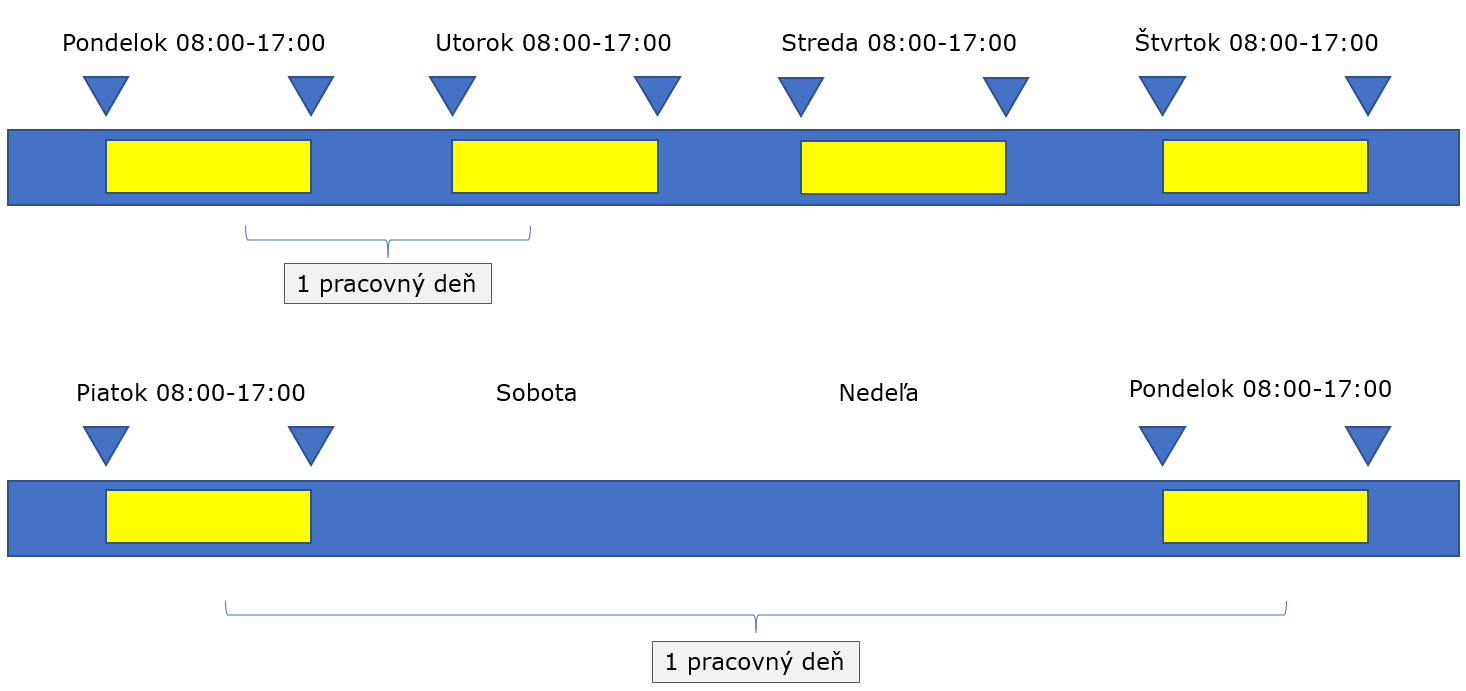 PodporaV rámci služby „Podpora“ bude Poskytovateľ dodávať vysvetlenia na otázky poverených používateľov objednávateľa a poskytovanie krátkych hodnotení vplyvu prípadných požiadaviek objednávateľa na dodaný systém.Služba Podpora bude poskytovateľom poskytovaná buď výkonom činností na mieste, zabezpečeným vzdialeným prístupom, prostredníctvom telefónu alebo elektronickou poštou v systéme objednávateľa určenom na zaznamenávanie prevádzkových incidentov (IS Service Desk).Služba Podpora poskytovaná poskytovateľom objednávateľovi zahrňuje aj koordináciu a riadenie poskytovania Servisných služieb poskytovaných objednávateľovi podľa tejto Servisnej zmluvy.Poskytovateľ sa zaviaže poskytovať službu Podpora v súlade s nasledovnou tabuľkou:ÚdržbaPod službou "Údržba" sa rozumie riešenie a odstraňovanie prevádzkových incidentov podľa závažnosti ako „Zásadný incident“ a „Závažný incident“ a „Nepodstatný incident“ bez ohľadu na to, či príčinou prevádzkového incidentu sú zmeny a/alebo rozšírenia dodaného systému  realizované poskytovateľom a/alebo objednávateľom.Poskytovateľ sa zaviaže poskytovať službu Údržba v súlade s nasledovnou tabuľkou:Konzultácie na pracovisku objednávateľaSlužba Konzultácie na pracovisku objednávateľa  bude poskytovateľom poskytovaná na základe podmienok uvedených v písomnej objednávke formou priamej účasti poskytovateľa na pracovisku objednávateľa alebo online na základe podmienok uvedených v objednávke. Poskytovateľ sa zaviaže poskytnúť objednávateľovi službu Konzultácie na pracovisku objednávateľa v rozsahu maximálne do 800  osobohodín počas trvania servisnej zmluvy,, v prípade predĺženia servisnej zmluvy 320 osobohodín  na dva roky. .ŠkoleniaPod pojmom "Školenie" sa rozumie služba, ktorá umožňuje objednávateľovi objednať školenie  súvisiace s používaním dodaného systému, prípadne jeho časti, prípadne jeho úpravy, pričom poskytovateľ vykoná toto školenie podľa požiadaviek objednávateľa.Poskytovateľ sa zaviaže poskytnúť objednávateľovi službu Školenie v rozsahu maximálne do 400 osobohodín  počas trvania servisnej zmluvy, v prípade predĺženia servisnej zmluvy max.160 osobohodín na dva rokyImplementáciaPod pojmom služba Implementácie sa rozumie služba riadenia zmien umožňujúcaPredbežnú analýzu požiadaviek objednávateľa a rámcový návrh ich riešeniaNáslednú funkčnú analýzu požiadaviek objednávateľa a detailný návrh ich riešenia vrátane cenovej ponukysamotnú úpravu systému podľa požiadaviek objednávateľa s cieľom zabezpečiť zlepšenie existujúcej a/alebo dodanie novej funkčnosti do dodaného informačného systému.Poskytovateľ sa zaviaže poskytnúť objednávateľovi službu Implementácia v rozsahu maximálne 16000 osobohodín  počas trvania servisnej zmluvy v prípade predĺženia servisnej zmluvy 6400 osobohodín na dva roky.Podpora SW tretích strán (pre softvérové licencie tretích strán dodané poskytovateľom v rámci zmluvy o dielo)Podpora SW tretích strán zahŕňajú poskytovanie upgrade a softvérovej a technickej podpory pre kľúčové softvérové komponenty.V rámci Služieb podpory SW produktov tretích strán sa poskytovateľ zaviaže zabezpečiť: dodanie najnovšej aktualizácie nonstop technickú podporu (cez e-mail prípadne telefón) poskytnutie záplat pre všetky produkty - 24hod. x 365dní na 1 rok informovanie objednávateľa o nových technických možnostiach a riešeniach uvedených produktov a iných noviniek (minimálne 1x za štvrťrok).Doplnkové služby (Exit služba a Konzultácie pre nového dodávateľa)Exit službaPod službou "Exit služba“ sa rozumie poskytnutie súčinnosti novému poskytovateľovi:pri prevzatí Servisných služieb k dielu formou workshopov,pri riešení incidentov, resp. v opodstatnených prípadoch aj priame riešenie incidentov,pri implementácii novej funkčnosti resp. v opodstatnených prípadoch aj priama implementácia novej funkčnosti,Poskytovateľ sa zaväzuje poskytnúť na vyžiadanie objednávateľovi službu „Exit služba“ v rozsahu maximálne do 300 osobohodín.Konzultácie pre nového poskytovateľaPod službou "Konzultácie pre nového poskytovateľa“ rozumie poskytnutie konzultácií novému poskytovateľovi o funkčnosti požadovanej časti systému a k zdrojovému kódu, ktorý uvedenú funkčnosť zabezpečuje.Poskytovateľ sa zaviaže poskytnúť objednávateľovi na základe písomnej objednávky objednávateľa službu „Konzultácie pre nového poskytovateľa“ v rozsahu maximálne do 300 osobohodín.Doba trvania servisnej službyDoba trvania servisnej služby bude definovaná v rámci servisnej zmluvy na dobu určitú a to na dobu 5  rokov (60  mesiacov) od nadobudnutia účinnosti servisnej zmluvy s jej možnosťou predĺženia o 2 roky (24 mesiacov) - Opcia 1 a následne ešte o ďalšie 2 roky (24 mesiacov)  -Opcia 2.Audit, kľúčový expertiPoskytovateľ sa zaviaže umožniť objednávateľovi bez nároku finančných náhrad vykonať audit bezpečnosti, technického riešenia a kapacít.Poskytovateľ sa zaviaže poskytovať Servisné služby prostredníctvom kľúčových expertov, t.j. fyzické osoby označené poskytovateľom, prostredníctvom ktorých poskytovateľ ako uchádzač preukáže splnenie podmienok účasti a/alebo budú predmetom hodnotenia kritérií vo verejnom obstarávaní.Podmienky účasti vo verejnom obstarávaníVerejný obstarávateľ požaduje, aby uchádzač v ponuke predložil zoznam dodávok poskytnutých služieb, ktorý bude obsahovať v sumáre minimálne tri projekty: minimálne jeden ukončený projekt, ktorého obsahom dodávky bola implementácia celkového  technického riešenia pre oblasť riadenia životného cyklu dokumentov v organizácii. Predložený projekt musí byť: minimálne v celkovej hodnote 500 000,- eur bez DPH za uplynulých 5 rokov  od lehoty na predkladanie ponúk,určený pre minimálne 300 používateľov, úspešne nasadený v produkčnej prevádzke minimálne 6 mesiacov minimálne dva ukončené projekty, ktorého obsahom dodávky bola implementácia celkového riešenia softvérového informačného systému v organizácii. Predložený projekt musí byť: minimálne v celkovej hodnote 400 000,- eur bez DPH za uplynulých 5 rokov  od lehoty na predkladanie ponúk,určený pre minimálne 300 používateľov, úspešne nasadený v produkčnej prevádzke minimálne 6 mesiacov.Povinné kompetencie uchádzača:Povinné kompetencie uchádzača musia byť minimálne v jednej z uvedených úrovní Silver partner spoločnosti Microsoft:Uvedené uchádzač preukáže doložením skenov dokladov o kompetenciách/ certifikátov, prípadne odkazom na webovú stránku na ktorej sa uvedené skutočnosti dajú bezodkladne overiť.Uchádzač musí preukázať splnenie minimálnych úrovní požiadaviek nasledovných garantov/expertov (musí sa jednať o navzájom rôzne osoby):1) Kľúčový expert č. 1 – projektový manažér2) Kľúčový expert č. 2 – senior procesný IT analytik3) Kľúčový expert č. 3 – senior IT architekt4) Kľúčový expert č. 4 – senior IT vývojár5) Kľúčový expert č. 5 – senior IT vývojár6) Kľúčový expert č. 6 –  expert správy dokumentovPožiadavky na garantov/expertov:Kľúčový expert č. 1 – Projektový manažérKľúčový expert č. 1 musí spĺňať nasledujúce minimálne požiadavky:-	Ukončené vysokoškolské vzdelanie min. 2. stupňa; preukazuje kópiou dokladu o požadovanom vzdelaní.-	Minimálne 10 rokov odbornej praxe, z toho minimálne 5 rokov v oblasti projektového manažmentu; preukazuje životopisom.-	Certifikát v oblasti projektového riadenia IPMA (akceptované úrovne certifikátu IPMA sú: Level A, Level B, Level C) alebo iný obdobný ekvivalent (napr. PRINCE2-Practitioner, PMI-PMP a pod.); túto podmienku účasti uchádzač preukáže prostredníctvom kópie certifikátu.- 	Minimálne tri osobné praktické skúsenosti s realizáciou projektov v maticovo riadenej organizácii, ktorá zamestnáva aspoň 500 zamestnancov na pozícii projektového manažéra za predchádzajúcich 5 rokov od vyhlásenia verejného obstarávania.Kľúčový expert č. 1 je zodpovedný za riadenie projektu na strane uchádzača. Kľúčový expert č. 2 – Senior procesný  IT analytik:Kľúčový expert č. 2 musí spĺňať nasledujúce minimálne požiadavky:-	Ukončené vysokoškolské vzdelanie min. 2. stupňa; preukazuje kópiou dokladu o požadovanom vzdelaní.-	Minimálne 10 rokov odbornej praxe, z toho minimálne 5 na funkcii hlavného IT analytika v oblasti informačných technológií; preukazuje životopisom.- 	Minimálne jedna skúsenosť na implementáci alebo návrhu IS pre orgán verejnej moci, pričom rozsah projektu a zameranie projektu je zhodné s predmetom tejto súťaže.-	Certifikát v oblasti procesného riadenia Lean Management minimálne na úrovni Lean Expert alebo iný obdobný ekvivalent  (Six Sigma Blakck Belt alebo iný medzinárodne platný certifikát v oblasti procesného riadenia minimálne na úrovni Intermediate, t. j. vyšší ako základná úroveň); preukazuje platným certifikátom.- 	Minimálne tri osobné praktické skúsenosti s realizáciou projektov optimalizácie procesov v maticovo riadenej organizácii na funkcii hlavného IT analytika v oblasti informačných technológií za predchádzajúce 5 rokov od vyhlásenia verejného obstarávania. Kľúčový expert č. 2 je zodpovedný za vykonávanie procesných a funkčných analýz, kapacitných a výkonnostných analýz a za prípravu komplexného návrhu pre oblasť životného cyklu dokumentu. Kľúčový expert č. 3 – Senior IT  architekt:Kľúčový expert musí spĺňať nasledujúce minimálne požiadavky:-	Minimálne 10 rokov odbornej praxe, z toho minimálne 5 rokov v oblasti riadenia dát ako dátový expert/architekt; preukazuje životopisom.- 	Jedna osobná praktická skúsenosť s realizáciou , ktorého obsahom dodávky bol návrh komplexného riešenia DMS / ECM v organizácii, ktorá prevádzkuje aspoň 25 informačných systémov na pozícii vedúci dátový architekt za predchádzajúce 5 rokov od vyhlásenia verejného obstarávania.Kľúčový expert č. 3 je zodpovedný za vypracovanie detailného návrhu technického riešenia pre oblasť DMS / ECM v prostredí NBS.Kľúčový expert č. 4 a 5 – senior IT vývojárKľúčový expert musí spĺňať nasledujúce minimálne požiadavky:Minimálne 8 rokov odbornej praxe, z toho minimálne 5 rokov v oblasti vývoja na Shrepoint platforme; preukazuje životopisom.kľúčoví experti musia byť schopný zabezpečiť a úspešne realizovať vývoj a poskytovať súčinnosť pri nasadzovaní a testovaní IS DMS na SharePoint platforme v prostredí verejného obstarávateľa nielen v okamihu podpisu zmluvy, ale aj po celú dobu realizácie predmetu zákazky.obaja kľúčoví experti, ktorý sa budú podieľať na vytvorení a dodaní IS DMS, musia byť certifikovanými Microsoft špecialistami aspoň na úrovni Microsoft Certified Solutions Associate (MCSA) v oblasti súvisiacej s vývojom IS. Uvedené uchádzač doloží v ponuke  skenmi certifikátov. aspoň jeden z  kľúčových expertov, ktorý sa bude podieľať na vytvorení a dodaní IS DMS musí mať certifikát Microsoft 365 Certified: Developer Associate- https://docs.microsoft.com/cs-cz/learn/certifications/m365-developer-associate. Uvedené uchádzač preukáže doložením skenu certifikátu.príslušná úroveň certifikácie kľúčových expertov musí byť udržiavaná nielen v čase predkladania ponuky, ale aj po celý čas trvania zmluvy. V prípade, že počas trvania zmluvy dôjde k zmene certifikačnej schémy (spoločnosti Microsoft), musia mať kľúčoví experti podieľajúce sa na vytvorení a dodaní IS DMS ekvivalentné certifikáty k certifikátom požadovaným Verejným obstarávateľom vyššie.6) Kľúčový expert č. 6 –  expert správy dokumentovKľúčový expert č. 6 musí spĺňať nasledujúce minimálne požiadavky:  - musí ovládať  terminológiu správy registratúry; legislatívu v oblasti správy registratúry, legislatíva v oblasti e-Governmentu, legislatívu v oblasti informačných systémov,, legislatívu v oblasti kvalifikovaných elektronických podpisov. - musí mať minimálne 5-ročné skúsenosti v oblasti informačných systémov na správu registratúry; túto podmienku účasti uchádzač preukáže životopisom alebo ekvivalentným dokladom;- musí mať minimálne 3 profesionálne praktické skúsenosti v oblasti návrhu a implementácie riešení správy registratúry;- musí mať minimálne 3 profesionálne praktické skúsenosti v oblasti návrhu dokument manažment systému;.Všetci uvedený experti sa budú aktívne zúčastňovať na projektových aktivitách a stretnutiach. Uchádzač môže na preukázanie technickej spôsobilosti alebo odbornej spôsobilosti využiť technické a odborné kapacity inej osoby, bez ohľadu na ich právny vzťah. V takomto prípade musí uchádzač verejnému obstarávateľovi preukázať, že pri plnení zmluvy bude môcť reálne disponovať s kapacitami osoby, ktorej spôsobilosť využíva na preukázanie technickej spôsobilosti alebo odbornej spôsobilosti. Túto skutočnosť preukazuje uchádzač písomnou zmluvou uzavretou s touto osobou, obsahujúcou záväzok osoby, ktorej technickými a odbornými kapacitami mieni preukázať svoju technickú spôsobilosť alebo odbornú spôsobilosť, že táto osoba poskytne svoje kapacity počas celého trvania zmluvného vzťahu. Osoba, ktorej kapacity majú byť použité na preukázanie technickej alebo odbornej spôsobilosti, musí spĺňať podmienky účasti podľa § 26 ods. 1 písm. f) vo vzťahu k tej časti predmetu zákazky, na ktorú boli kapacity uchádzačovi poskytnuté.Kritéria pre vyhodnotenie verejného obstarávaniaVerejný obstarávateľ stanovil v súlade s § 44 ods. 3 písm. a) zákona o verejnom obstarávaní, že ponuky uchádzačov sa budú vyhodnocovať na základe najlepšieho pomeru ceny a kvality.Ponuky uchádzačov budú vyhodnocované na základe kritérií: KRITÉRIUM  č. 1 Celková cena za predmet zákazky v eurách bez DPH			82 bodov;KRITÉRIUM č. 2  Kvalifikácia  č. 1 až č. 6 určených na plnenie zmluvy o dielo18 bodov.Uchádzač uvedie svoj návrh na plnenie kritérií na vyhodnotenie ponúk podľa vzoru uvedeného v prílohe tejto časti.Poradie uchádzačov sa určí pridelením príslušného počtu bodov jednotlivým kritériám uvedeným v návrhu na plnenie kritérií uchádzača podľa pravidiel na ich uplatnenie. Na prvom mieste sa umiestni uchádzač, ktorého ponuka bude mať po súčte výsledných bodov za kritériá č. 1 a č. 2 najvyššie bodové hodnotenie. Ostatní uchádzači sa umiestnia vo vzostupnom poradí podľa počtu získaných bodov. V prípade, ak dvaja alebo viacerí uchádzači dosiahnu po súčte bodov pridelených kritériám určených verejným obstarávateľom na hodnotenie ponúk rovnaký počet bodov, považuje sa za uchádzača s lepším umiestnením ten uchádzač, ktorý dosiahne vyššie bodové hodnotenie v kritériu č. 1.Nevybratie uchádzača verejným obstarávateľom nevytvára nárok na uplatnenie náhrady škody zo strany uchádzača.Verejný obstarávateľ si vyhradzuje právo neprijať ponuky uchádzačov, ktoré budú cenovo prevyšovať predpokladanú hodnotu zákazky¸ t. j. ktorých cena bude vyššia ako plánované finančné prostriedky verejného obstarávateľa na predmet zákazky.Pravidlá na uplatnenie kritérií:Kritérium č. 1: Celková cena za predmet zákazky v eurách bez DPH 1– spôsob prideľovania bodov pri vyhodnocovaní ponúk:Maximálny počet 82 bodov sa pridelí ponuke uchádzača s najnižšou navrhovanou celkovou cenou za predmet zákazky a pri ostatných ponukách sa určí nepriamou úmerou, podľa vzorca: BK1 = (cenamin / cenan) * 82BK1 – počet bodov pridelený príslušnému návrhu pre kritérium č. 1cenamin	najnižšia navrhovaná ponuková cena spolu za predmet zákazky v eurách bez DPH pre kritérium č. 1 spomedzi všetkých ponúkcenan	príslušná posudzovaná ponuková cena spolu za predmet zákazky v eurách bez DPH pre kritérium č. 1Takto vypočítané hodnoty bodov ostatných ponúk sa zaokrúhlia podľa matematických pravidiel na dve desatinné miesta.Kritérium č. 2: Osobné praktické skúsenosti kľúčových expertov č. 1 až č. 6 určených na plnenie zmluvy o dielo v zmysle súťažných podkladov – spôsob prideľovania bodov pri vyhodnocovaní ponúk:Každú ďalšiu osobnú praktickú skúsenosť kľúčového experta č. 1 až č. 6 (s výnimkou osobnej praktickej skúseností preukazujúcej splnenie podmienok účasti kľúčového experta) uchádzač uvedie na samostatnom liste ponuky podľa vzoru Doplňujúce údaje k skúsenostiam osôb uchádzača nachádzajúceho sa v prílohe. Uchádzač vyplní tabuľku len na miestach označených textom „<vyplní uchádzač>“. Uchádzač podľa potreby pridá potrebné polia alebo zväčší jednotlivé polia tabuľky tak, aby ním vložený text bol úplný a čitateľný. Každá uvedená osobná praktická skúsenosť musí byť akceptovateľná v zmysle podmienok účasti pre kľúčových expertov súťažných, pričom kľúčový expert na nej musel odpracovať minimálne 150 MD.Každému kľúčovému expertovi sa na základe počtu jeho ďalších akceptovateľných osobných praktických skúseností priradí bodová hodnota za kvalifikáciu BK2Kn podľa kľúča:BK2Kn = 0	kľúčový expert okrem osobnej praktickej skúsenosti preukazujúcej splnenie podmienok účasti nepreukázal žiadnu ďalšiu akceptovateľnú osobnú praktickú skúsenosť (nepodieľal sa na realizácii žiadnej ďalšej zákazky, na ktorej by odpracoval minimálne 150 MD);BK2Kn = 1	kľúčový expert preukázal jednu ďalšiu akceptovateľnú osobnú praktickú skúsenosť (podieľal sa na realizácii jednej ďalšej zákazky, na ktorej odpracoval minimálne 150 MD);BK2Kn = 2	kľúčový expert preukázal dve ďalšie akceptovateľné osobné praktické skúsenosti (podieľal sa na realizácii dvoch ďalších zákaziek, pričom na každej odpracoval minimálne 150 MD);BK2Kn = 3	kľúčový expert preukázal tri a viac ďalších akceptovateľných praktických skúseností (podieľal sa na realizácii troch a viac ďalších zákaziek, pričom na každej odpracoval minimálne 150 MD). BK2K = Σ {BK2Kn}	kde n=1 až 6 BK2K	celkový počet bodov za akceptovateľné osobné praktické skúsenosti kľúčových expertov 1 až 6 vyhodnocovanej ponuky. Maximálny súčet bodov za akceptovateľné osobné praktické skúseností kľúčových expertov je 18 bodov.Celková bodová hodnota vyhodnocovanej ponuky pre výpočet hodnoty kritéria č. 2 danej ponuky je súčet vyššie uvedených bodov:BK2 = BK2K + BK2A, kdeBK2	počet bodov pridelený príslušnému návrhu pre kritérium č. 2PrílohyC – Metodika pre projektové riadenie - Príloha č. 1 k pracovnému predpisu č. 20/2020D – Komunikačný plánE  – RACI matica projektových aktivítF – Zoznam dokumentových typovG - Identifikované procesné oblastiSkratka / PojemVysvetlenieAgendaAgenda je definovaná v rámci tohto dokumentu ako súhrn prác v zodpovednosti odborného útvaru NBS. V užšom zmysle registratúry je agenda súbor procesov smerujúcich k spracovaniu konkrétneho úradného konania, ktoré je nutné vykonať kontinuálnym spôsobom spravidla ustanoveným osobitným predpisom. (podľa Výnosu MV SR č. 525/2011 o štandardoch pre elektronické informačné systémy na správu registratúry)Agendový systémZa agendový informačný systém je pre účely tohto dokumentu považovaný každý informačný systém, ktorý je používaný v NBS pre podporu spracovania agendy útvarmi NBS.ASDRAgendový systém dohľadu a regulácieDMSSystém pre správu dokumentovDokumentDokument je zaznamenaná informácia, alebo materiálny objekt, ktorý môže byť považovaný ako prvok v procese dokumentácie (ISO 5127)Dokumentový typZovšeobecňujúci názov dokumentu, ktorý je možné použiť aj pre dokumenty s rovnakými vlastnosťami. Je využívaný z dôvodu zníženia zložitosti.E2EPrepojenie celého procesu t.j. „jedného konca s druhým“. (angl. end-to-end)ECBEurópska centrálna bankaElektronický dokumentElektronickým dokumentom je číselne kódovaná ľubovoľná neprázdna postupnosť znakov zaznamenaných pomocou elektrických, elektromagnetických, optických alebo iných fyzikálnych veličín alebo signálov prenášaných alebo spracovávaných pomocou informačno-komunikačných technológií, ktorej interpretáciou na základe formátu elektronického dokumentu možno dosiahnuť vizuálnu podobu zrozumiteľnú pre človeka.(podľa definície, § 3, zákona 305/2013 Z. z. o e-Governmente, pozri: Dokument)Elektronický formulárElektronický formulár je tvorený: a) identifikačnými údajmi, b) dátovou štruktúrou bez vyplnených údajov, pričom dátovú štruktúru tvoria dátové prvky, c) pravidlami na jeho vypĺňanie a prezentáciu.(podľa definície, Príloha č. 1 k vyhláške č. 78/2020 o štandardoch pre informačné technológie verejnej správy, pozri: Formulár) EÚEurópska úniaESBEnterprise service bus – informačný systém pre integráciu služieb pomocou tzv. zberniceFormulárFormulár je:tlačivo v listinnej podobe,textový súbor podľa § 19 Vyhlášky č. 78/2020, ktorý umožňuje zverejnenie listinného tlačiva v elektronickej podobe a jeho následné vytlačenie alebo,štruktúrovaný elektronický dokument, ktorý nespĺňa všetky vlastnosti pre elektronický formulár.(podľa definície, Príloha č. 1 k vyhláške č. 78/2020 o štandardoch pre informačné technológie verejnej správy, pozri: Elektronický formulár)IAMInformačný systém pre centrálnu správu identít a prístupov používateľov (angl. Identity access management).IS eOfficeNázov informačného systému registratúry, ktorý je používaný v podmienkach NBS.IS registratúry Informačný (elektronický) systém správy registratúry je informačný systém určený na uloženie a správu elektronických registratúrnych záznamov; jeho integrálnou súčasťou je aj počítačová aplikácia zabezpečujúca pracovné procesy súvisiace so správou registratúry. (podľa Výnosu MV SR č. 525/2011 o štandardoch pre elektronické informačné systémy na správu registratúry).Ako IS registratúry v podmienkach NBS používaný IS eOfficeKEPKvalifikovaný elektronický podpis alebo pečaťKPIMerateľný ukazovateľ výkonnostiMetadátaŠtruktúrované dáta, ktoré sú nositeľmi informácii o primárnych dátach. Metadáta ako entity registratúry sú dáta opisujúce kontext, obsah a štruktúru entity registratúry a ich správu v priebehu času, (podľa Výnosu MV SR č. 525/2011 o štandardoch pre elektronické informačné systémy na správu registratúry)MV SRMinisterstvo vnútra Slovenskej republikyNBSNárodná banka SlovenskaProcesProces je súbor súvisiacich úloh, ktorého výsledkom je výstup alebo služba.RegistratúraSúbor všetkých registratúrnych záznamov evidovaných pôvodcom registratúry. Správa registratúry je zabezpečovanie evidovania, tvorby, ukladania, ochrany registratúrnych záznamov, prístupu k nim a zabezpečovanie ich vyraďovania.Registratúrny záznamRegistratúrny záznam je informácia evidovaná pôvodcom registratúrySharePoint-DMSInformačný systém pre správu obsahu a dokumentov registratúry v súčasnosti využívaný NBSSpisSpis je súbor registratúrnych záznamov, ktoré vznikli pri vybavovaní jednej veci a spoločnosť ich zaevidovala v registratúrnom denníku (podľa Zákona č. 395/2002 Z. z. o archívoch a registratúrach a o doplnení niektorých zákonov)SSMJednotný mechanizmus dohľadu (Single Supervisory Mechanism)Šablóna dokumentu Šablóna (angl. template) dokumentový typ, ktorý je možný použiť ako predlohu pre tvorbu iných dokumentov. Šablóna môže obsahovať napr. vzory tabuliek, do ktorých sa vypĺňajú údaje (napr. žiadosť)Šablóna záznamu (eOffice)Šablóny záznamov umožňujú prostredníctvom vlastných atribútov v systéme IS registratúry (eOffice) rozšíriť základnú skupinu dátových polí záznamu o vlastné (používateľom definované) dátové polia ako aj definovať schvaľovacie procesy, základný workflow dokumentu, zdieľanie podľa preddefinovaných skupínÚPVSÚstredný portál verejnej správy SR, tiež Portál Slovensko.skWorkflowWorkflow resp. pracovný tok: technologické (elektronické) zabezpečenie vykonania procesu alebo jeho časti v informačnom systéme.ZáznamZáznam je písomná, obrazová, zvuková a iným spôsobom zaznamenaná informácia, ktorá pochádza z činnosti spoločnosti alebo bola spoločnosti doručená.Životný cyklus dokumentuV tomto dokumente sa životným cyklom dokumentu rozumie súbor stavov, v ktorých sa dokument môže spracovávať od doručenia alebo vzniku dokumentu (napr. vytvorenie), evidenciu dokumentu, cez jeho distribúciu, spracovanie, schválenie, vybavenie, vyradenie, archiváciu alebo zničenie.Skratka odboruNázov odboruOBOOdbor bankových obchodovODBOdbor dohľadu nad bankovníctvomODK Odbor dohľadu nad kapitálovým trhomOEMOdbor ekonomických a menových analýzOFIOdbor finančných technológií a inováciíOFROdbor finančného riadeniaOFSÚsek dohľadu a ochrany finančného spotrebiteľaOIAOdbor interného audituOITOdbor informačných technológiíOPDOdbor dohľadu nad poisťovníctvom a dôchodkovým sporenímOPHOdbor riadenia peňažnej hotovostiOPMOdbor finančnej stabilityOPSOdbor platobných systémovORROdbor riadenia rizikaOSTOdbor štatistikyOVMOdbor výskumuOVOOdbor vysporiadania bankových obchodovFyzický server čísloOSNázovVirtualizáciaHlavné roly a službyPočet1.Windows 2016 Standard 64 bitSharePoint APPVMwareSharePoint 2019,  IIS 8.5, Backup Agent1x1.Windows 2016 Standard 64 bitSharePoint WFEVMwareSharePoint 2019,  IIS 8.5, ForeFront2x1.Windows 2016 Standard 64 bitOWA ServerVMwareOWA server, IIS 8.51x2.Windows 2016 Standard 64 bitSQL Serverv správe NBSMinimum SQL Server 2016 Standard1xVlastnosťHodnotaKrátky popisSQL ServerPočet logických procesorov4Odporúčaná veľkosť RAM (GB)32Odporúčané IOPS0.05 IOPS/GB - 0.5 IOPS/GBMinimálna verzia serveraSQL Server 2016 StandardVirtualizovanéV správe NBSVlastnosťHodnotaNázov serveraSP19ProdAPP (presný názov môže byť upravený tak aby rešpektoval súčasné zásady NBS)DoménanbsNázov servera vo VMwareintranet-sps-3IPBude definované v súčinnosti s NBSKrátky popisSharePoint Application ServerPočet logických procesorov8Odporúčaná veľkosť RAM (GB)16Spustené SP službyCentral AdministrationClaims to Windows Token ServiceDistributed CacheManaged Metadata Web ServiceSearch Host Controller ServiceSearch Query and Site Settings ServiceSharePoint Server SearchUser Profile ServiceWork Management ServiceOdporúčané typy serverovSharePoint 2019 EnterpriseVirtualizovanéÁnoVlastnosťHodnotaNázov serveraSP16ProdWFE1 (presný názov môže byť upravený tak aby rešpektoval súčasné zásady NBS)DoménanbsNázov servera vo VMwareintranet-sps-1IPBude definované v súčinnosti s NBSKrátky popisSharePoint Web Front End 1Počet logických procesorov8Odporúčaná veľkosť RAM (GB)24Spustené SP službyCentral AdministrationClaims to Windows Token ServiceDistributed CacheManaged Metadata Web ServiceMicrosoft SharePoint Foundation Web ApplicationMicrosoft SharePoint Foundation Workflow Timer ServiceSearch Host Controller ServiceSearch Query and Site Settings ServiceSharePoint Server SearchUser Profile ServiceUser Profile Synchronization ServiceWork Management ServiceOdporúčané typy serverovSharePoint 2019 EnterpriseVirtualizovanéÁnoVlastnosťHodnotaNázov serveraSP16ProdWFE2 (presný názov môže byť upravený tak aby rešpektoval súčasné zásady NBS)DoménanbsNázov servera vo VMwareintranet-sps-2IPBude definované v súčinnosti s NBSKrátky popisSharePoint Web Front End 2Počet logických procesorov8Odporúčaná veľkosť RAM (GB)24Spustené SP službyCentral AdministrationClaims to Windows Token ServiceDistributed CacheManaged Metadata Web ServiceMicrosoft SharePoint Foundation Web ApplicationMicrosoft SharePoint Foundation Workflow Timer ServiceSearch Host Controller ServiceSearch Query and Site Settings ServiceSharePoint Server SearchUser Profile ServiceWork Management ServiceOdporúčané typy serverovSharePoint 2019 EnterpriseVirtualizovanéÁnoVlastnosťHodnotaNázov serveraSP16ProdOWA (presný názov môže byť upravený tak, aby rešpektoval súčasné zásady NBS)DoménanbsNázov servera vo VMwareofficeonlineIPBude definované v súčinnosti s NBSKrátky popisOffice Web Apps serverPočet logických procesorov4Odporúčaná veľkosť RAM (GB)16Konfigurované službyIIS 8.5, OWA serverTyp autentifikácieKerberosTyp konfigurácieŠtandardnáOdporúčaná verzia serveraOffice Web Apps (Office Online Server)VirtualizovanéÁnoFyzický server čísloOSNázovVirtualizáciaHlavné roly a službyPočet1.Windows 2016 Standard 64 bitSharePoint VMwareSharePoint 2019,  IIS 8.5, Backup Agent,ForeFront2xVlastnosťHodnotaNázov serveraSP16TestAPP-WFE (presný názov môže byť upravený tak, aby rešpektoval súčasné zásady NBS)DoménanbsNázov servera vo VMwareint-shp19-test1 a int-shp19-test2IPBude definované v súčinnosti s NBSKrátky popisSharePoint APP, Web - testPočet logických procesorov4Odporúčaná veľkosť RAM (GB)16Spustené SP službyCentral AdministrationClaims to Windows Token ServiceDistributed CacheManaged Metadata Web ServiceMicrosoft SharePoint Foundation Web ApplicationMicrosoft SharePoint Foundation Workflow Timer ServiceSearch Host Controller ServiceSearch Query and Site Settings ServiceSharePoint Server SearchUser Profile ServiceUser Profile Synchronization ServiceWork Management ServiceIIS 8.5, OWA serverOdporúčané typy serverovSharePoint 2019 EnterpriseVirtualizovanéÁnoDiskový priestor pre systém60 GBDiskový priestor pre dáta160 GBNázov informačného systémuFunkcie IS v správe dokumentovTyp systémuIS registratúry (eOffice)informačný systém slúžiaci na správu dokumentov vrátane elektronických dokumentov doručených do NBS alebo vytvorených v NBS AgendovýŠZPŠtatistický zberový portál https://www.nbs.sk/_img/Documents/_Statistika/StatistZberPortal/SZP_Pr%C3%ADru%C4%8Dka%20pou%C5%BE%C3%ADvate%C4%BEa%20IS%20%C5%A0ZP%20pre%20verejnos%C5%A5_4.01.01.pdfAgendovýIS SYMONASystém pre evidenciu, analýzu a vybavenie došlých poškodených a podozrivých (falzifikátov) platidielAgendovýWebové sídlo NBSObsahuje šablóny elektronických formulárov pre dohľad, pre vykazujúce subjektyBankovníctvoPoisťovníctvoKolektívne investovanieTrh cenných papierovFinančné sprostredkovanie a finančné poradenstvoVeriteliaDevízová oblasťOchrana finančného spotrebiteľaNahlasovanie porušení (Whistleblowing)Zverejňované výstupyZoznam platných právnych predpisov vydaných NBSVestník NBSAgendovýZdieľaný sieťový diskZdieľanie a uchovávanie dokumentovInfraštruktúrny SharePoint Zdieľanie a uchovávanie dokumentov s nadstavbou aplikáciíInfraštruktúrny a agendovýIDASVýmena informácií z dohľadu na platforme Lotus Notes. Plánované nahradenie v rámci projektu ASDR s podporou DMS a eOffice.AgendovýFINU/HROIS pre finančné účtovníctvo, hospodárenie a rozpočet na platforme SAP s ukladaním dokumentov (napr. faktúry).AgendovýSystém eArchiveSystém pre evidenciu a správu archivovaných dokumentovAgendovýActive directory (ADFS)Systém pre služby centralizovanej správy domén, hierarchie používateľov a zariadeníInfraštruktúrny IS OutlookEmailový systémInfraštruktúrny PaMIS pre správu agendy ľudských zdrojovAgendovýCentrálna evidencia zmlúv NBSSystém pre centrálnu evidenciu zmlúv v NBSAgendovýService DeskSystém pre podporu IT požiadaviek a hlásenie incidentovAgendovýMS ProjectSystém pre správu projektovAgendovýORINSystém pre evidenciu operačných rizíkAgendovýÚvery Evidencia úverovAgendovýNEDSAgendový systémAgendovýTRAPPríjem a výdaj peňazí banky nahlasujú cez systém TRAP, volia si množstvo hotovosti, na základe overenia evidovaných podpisových vzorov je následne vydaná hotovosť. Fyzicky sa podpisujú dokumenty pri odovzdávaní, v IS registratúry (eOffice) sa evidujeAgendovýMS Office 365Systém pre editáciu a tvorbu dokumentov AgendovýLotus NotesIS využívajú útvary na riadenie dokumentov (napr. šifrovanú DB ECB Koordinácia, obsahujúcu ECB Secret dokumenty). AgendovýRegfap (register finančných sprostredkovateľov a poradcov)Spracovanie dokumentov finančných sprostredkovateľovAgendovýCERICentrálna evidencia regulovaných informácií (CERI) AgendovýRBUZRegister bankových úverov a záruk (RBUZ)AgendovýDWHDátový skladPlánovanýCestovné príkazyIS pre cestovné príkazyPlánovanýManažment znalostíIS pre správu manuálov postupovPlánovanýNázov informačného systémuFunkcie IS v správe dokumentovAktuálne využitie DARWINSystém pre správu dokumentov a záznamov v ECB.PoužívanýÚPVSÚstredný portál verejnej správy – Slovensko.skPoužívanýModul elektronického doručeniaCentrálny modul IS VS pre elektronické doručovanie.Implementovaný, ale nepoužívanýIMASIMAS Portál je elektronický komunikačný systém ECB, ktorý slúži bankám na podávanie žiadosti týkajúcich sa (Single supervisory) SSM konaní, sledovanie štádia SSM konaní a výmenu informácií s NBS a ECB.PoužívanýSlovlexElektronická zbierka zákonov SR slúži pre prípravu legislatívnych dokumentov.PoužívanýIS ZÚ UVO, JOSEPHINE, EKS a PROEBIZ TENDERBOXIS pre verejné obstarávanie. Tieto systémy nie sú integrované s IS v NBS a v budúcom stave nie je požiadavka na ich integráciu.PoužívanéNávrh záznamu pre APIZodpovednosť1.Evidencia prijatého dokumentu a distribúciaPodateľňa + ktokoľvek, kto prijal prichádzajúci dokument2.Vznik dokumentuVlastník dokumentu3.Odsúhlasenie nadriadeným v rámci oddelenia v procese odsúhlasovania pracovnej verzieVlastník dokumentu4.Doručenie pripomienok od iných oddelení v riadnom pripomienkovom konaníVlastník dokumentu5.Odsúhlasenie dokumentu riaditeľom odboruVlastník dokumentu6.Predloženie dokumentu pre Výkonnú radu NBS na OKGVlastník dokumentu7.Predloženie dokumentu pre Bankovú radu NBS na OKGVlastník dokumentu8.Zaslanie dokumentu pre schválenie dokumentu pre BR, VRVlastník dokumentu9.Odosielanie dokumentuVlastník dokumentuRokKapacita úložiska dokumentov registratúry (v GB)Počet dokumentov (ks)20161,33 77420175,623 174201810,031 326201915,740 840202025,559 881202135,772 5552016-202193,8231 550RokKapacita úložiska dokumentov DMS (predpoklad v GB)DMS odhadovaný počet dokumentov v DMS (predpoklad v ks, 0,5 MB/dokument)2022140290 0002023175350 0002024210420 0002025250500 0002026300600 000PopisParameterPoznámkaPrevádzkové hodiny9 hodínOd 8:00 do 17:00 (5x9)Servisné okno8 hodínod 21:00 hod. - do 5:00 hod. počas pracovných dníServisné okno24 hodínod 00:00 hod. - 23:59 hod. počas dní pracovného pokoja a štátnych sviatkovServis a údržba sa bude realizovať mimo pracovného času.Dostupnosť produkčného prostredia IS99,5%99,5% dostupnosť znamená max. výpadok DMS:1,83 dňa za rok3,65 hodín za mesiac50,4 minút za týždeňIncidentZadanýDoba odozvy (v prac. dobe)ZadanýDoba odozvy (mimo prac. doby)Zásadný incidentv pracovnej dobedo 2 hodín od nahlásenia mimo pracovnej dobynajneskôr ďalší pracovný deň do 8:00 hod.Závažný incidentv pracovnej dobedo 4 hodín od nahláseniamimo pracovnej dobynajneskôr ďalší pracovný deň do 10:00 hod.Nepodstatný incidentv pracovnej dobedo 2 pracovných dní od nahlásenia
ID POŽIADAVKYKATEGÓRIA POŽIADAVKYNÁZOV
POŽIADAVKYDETAILNÝ POPIS POŽIADAVKYVLASTNÍK 
POŽIADAVKYID_188Funkčná požiadavkaSystém poskytne zoznam dokumentov v DMS pre zvolený subjektSystém umožní nadefinovať zoznam dokumentov, ktoré sa vyžadujú od dohliadaného subjektu, s možnosťou nastavenia konečných termínov pre úpravu a nahrávanie.ODBOR FINANČNÝCH TECHNOLÓGIÍ A INOVÁCIÍID_358Funkčná požiadavkaSystém umožní odkazovanie a prelinkovanie súborov/priečinkov, dokumentov.Systém umožní odkazovanie a prelinkovanie súborov/priečinkov, dokumentov.ODBOR DOHĽADU NAD POISŤOVNÍCTVOM A DÔCHODKOVÝM SPORENÍMID_410Funkčná požiadavkaSystém umožní základné operácie so súbormi a s priečinkami súborovSystém umožní jednoduché intuitívne vytváranie, ukladanie, presúvanie, kopírovanie, mazanie súborov a priečinkov so súbormi (jednotlivo alebo hromadne) s ohľadom na prístupové práva koncového užívateľa.VŠEOBECNÉ POŽIADAVKY NA DMSID_446Funkčná požiadavkaSystém umožní odkazovanie, prelinkovanie súborov/priečinkov súborovSystém umožní odkazovanie a prelinkovanie súborov/priečinkov, dokumentov.VŠEOBECNÉ POŽIADAVKY NA DMSID_447Funkčná požiadavkaSystém poskytne nápovedu v slovenskom jazykuSystém poskytne nápovedu pre používanie systému v slovenskom jazyku, relevantnú v danom kroku.VŠEOBECNÉ POŽIADAVKY NA DMSID_451Funkčná požiadavkaSystém bude obsahovať pomôcku pri vypĺňaní políSystém bude obsahovať pomôcku pri vypĺňaní polí v podobe preddefinovaného tipu na vyplnenie.VŠEOBECNÉ POŽIADAVKY NA DMSID_305Ne-funkčná požiadavkaSystém umožní odkazovanie, prelinkovanie súborov/priečinkov súborovSystém umožní odkazovanie a prelinkovanie súborov/priečinkov, dokumentov.ODBOR TECHNICKÝCH SLUŽIEBID_409Ne-funkčná požiadavkaSystém bude podporovať prehliadače: 
Google Chrome (https://www.google.com/chrome/)
 Mozilla Firefox (https://www.mozilla.org/)
 https://www.mirri.gov.sk/wp-content/uploads/2019/10/Metodick%C3%A9-usmernenie-k-monitorovaniu-webov%C3%BDch-s%C3%ADdel-a-mobiln%C3%BDch-aplik%C3%A1ci%C3%AD-verzia-4.pdfSystém bude podporovať prehliadače: 
Google Chrome (https://www.google.com/chrome/)
 Mozilla Firefox (https://www.mozilla.org/)
 https://www.mirri.gov.sk/wp-content/uploads/2019/10/Metodick%C3%A9-usmernenie-k-monitorovaniu-webov%C3%BDch-s%C3%ADdel-a-mobiln%C3%BDch-aplik%C3%A1ci%C3%AD-verzia-4.pdf prípadne '+ MS Edge ak sú odchýlky od ChromeVŠEOBECNÉ POŽIADAVKY NA DMSID_441Ne-funkčná požiadavkaSystém umožní poslať odkaz na súbor v DMSSystém umožní exportovanie alebo zaslanie odkazu (URL) na súbor v DMS.VŠEOBECNÉ POŽIADAVKY NA DMSID_225Technická požiadavkaSystém poskytne webové grafické rozhranieSystém poskytne užívateľsky prívetivé webové grafické rozhranie pre správu dokumentov podľa WCAG 2.1 https://s3.eu-central-1.amazonaws.com/w3c-wcag-2.1-sk/index.html alebo ekvivalentného štandarduODBOR INFORMAČNÝCH TECHNOLÓGIÍID_448Technická požiadavkaSystém upozorní užívateľa chybovým hlásenímSystém upozorní užívateľa chybovým hlásením systému pri neoprávnenom kroku, nedodržaní formátov atribútov, apod., musia byť parametrizovateľnéVŠEOBECNÉ POŽIADAVKY NA DMSID_449Technická požiadavkaSystém bude lokalizovaný do slovenského prostredia.Systém bude lokalizovaný do slovenského prostredia.VŠEOBECNÉ POŽIADAVKY NA DMSID_452Technická požiadavkaSystém umožní nastavenie povinných a voliteľných políSystém umožní nastavenie povinných a voliteľných polí a ich zreteľné vyznačenie pri vypĺňaníVŠEOBECNÉ POŽIADAVKY NA DMSID POŽIADAVKYKATEGÓRIA POŽIADAVKYNÁZOV
 POŽIADAVKYDETAILNÝ POPIS POŽIADAVKYVLASTNÍK 
POŽIADAVKYID_293Funkčná požiadavkaSystém umožní vyhľadávanieSystém umožní fulltextové vyhľadávanie, vyhľadávanie pomocou kľúčových slov, metadátODBOR KANCELÁRIE GUVERNÉRAID_303Funkčná požiadavkaSystém umožní nadefinovanie atribútovSystém umožní nadefinovanie atribútov dokumentov pre jednoduché vyhľadávanie ODBOR TECHNICKÝCH SLUŽIEBID_344Funkčná požiadavkaSystém umožní vyhľadávanie dokumentovSystém umožní vyhľadávanie dokumentov (úložisko dokumentov s možnosťou fulltextového vyhľadávania podľa:
 - dokumentového typu
 - dokumentovej skupiny
 - kľúčových slov
 - metadát
 - v rozsahu dokumentov v rámci používateľských práv pre prístupODBOR RIADENIA PEŇAŽNEJ HOTOVOSTIID_391Funkčná požiadavkaSystém umožní vyhľadávanie dokumentov s ohľadom na ochranu dokumentu a oprávnenosť prístupuSystém umožní vyhľadávanie dokumentov s ohľadom na ochranu dokumentu a oprávnenosť prístupuOHS Registratúra a archívID_431Funkčná požiadavkaSystém umožní vyhľadávanie s kritériamiSystém umožní užívateľovi definovať vyhľadávanie podľa viacerých kritérií, a ich kombináciou, napr.: názov dokumentu, čiastkový názov, dátum, rozsah dátumov, autor, podľa metadát a pod.VŠEOBECNÉ POŽIADAVKY NA DMSID_432Funkčná požiadavkaSystém umožní vyhľadávanie v konkrétnych priečinkochSystém umožní vyhľadávať vo vybraných priečinkoch a následne spustiť fulltextové vyhľadávanie, vyhľadávanie podľa metadát a pod.VŠEOBECNÉ POŽIADAVKY NA DMSID_433Funkčná požiadavkaSystém bude kompatibilný pri vyhľadávaní s používanými formátmi súborovSystém umožní fulltextovo vyhľadávať aspoň v nasledujúcich formátoch súborov: PDF, PDF-A/1, formátoch aplikácií MS Office (napr. .docx, .docm, .xls, .xlsm, .xlsx, .xml, .ppt), rtf/txt, XML, HTML, HTMVŠEOBECNÉ POŽIADAVKY NA DMSID_434Funkčná požiadavkaSystém umožní vyhľadávanie v slovenskom jazyku Systém umožní vyhľadať slová v slovenskom jazyku s diakritikou, bez diakritiky.VŠEOBECNÉ POŽIADAVKY NA DMSID_436Funkčná požiadavkaSystém umožní náhľad obsahu vyhľadaného súboruSystém umožní náhľad do obsahu vyhľadaného súboruVŠEOBECNÉ POŽIADAVKY NA DMSID_437Funkčná požiadavkaSystém umožní export výsledkov vyhľadávaniaSystém umožní užívateľovi vyexportovať zoznam výsledkov vyhľadávania minimálne do týchto formátov súborov: csv, xlsx, xml, odf príp. ďalšieVŠEOBECNÉ POŽIADAVKY NA DMSID_228Ne-funkčná požiadavkaSystém umožní vyhľadávanie dokumentovSystém umožní vyhľadávanie dokumentov (úložisko dokumentov s možnosťou fulltextového vyhľadávania podľa:
 - dokumentového typu
 - dokumentovej skupiny
 - metadát
 - v obsahu dokumentov v rámci používateľských práv pre prístupODBOR INFORMAČNÝCH TECHNOLÓGIÍID_430Ne-funkčná požiadavkaSystém umožní jednoduché fulltextové vyhľadanieSystém umožní fulltextové vyhľadávanie v celom úložisku. Vyhľadávanie nebude vykonávané v súboroch, ktoré sú uložené v zašifrovanej forme. Zobrazenie výsledkov vyhľadávania je závislé od prístupových oprávnení.VŠEOBECNÉ POŽIADAVKY NA DMSID_378Technická požiadavkaSystém umožní vyhľadávanie dokumentov (úložisko dokumentovs možnosťou fulltextového vyhľadávania podľa:
 - dokumentového typu
 - dokumentovej skupiny
 - metadát
 - v obsahu dokumentov v rámci používateľských práv pre prístup.Systém umožní vyhľadávanie dokumentov (úložisko dokumentov s možnosťou fulltextového vyhľadávania podľa:
 - dokumentového typu
 - dokumentovej skupiny
 - metadát
 - v obsahu dokumentov v rámci používateľských práv pre prístup.ODBOR DOHĽADU NAD POISŤOVNÍCTVOM A DÔCHODKOVÝM SPORENÍMID POŽIADAVKYKATEGÓRIA POŽIADAVKYNÁZOV
 POŽIADAVKYDETAILNÝ POPIS POŽIADAVKYVLASTNÍK 
POŽIADAVKYID_67Funkčná požiadavkaSystém umožní vytváranie priečinkovej štruktúrySystém umožní vytváranie priečinkovej štruktúry0ID_176Funkčná požiadavkaSystém umožní implementáciu dokumentových typov pre OHSSystém umožní implementáciu nadefinovaných dokumentových typov OHS podľa zoznamu uvedeného v prílohe Dokumentové typyODBOR HOSPODÁRSKYCH SLUŽIEBID_179Funkčná požiadavkaSystém bude kompatibilný so zabezpečením ECB Confidential (nie ECB Secret)Systém bude kompatibilný pre prácu s dokumentami s najvyšším stupňom ochrany ECB Confidential, podľa ECB Confiditionality Regime podľa https://eur-lex.europa.eu/legal-content/EN/ALL/?uri=OJ%3AJOL_2014_300_R_0012ODBOR DOHĽADU NAD BANKOVNÍCTVOM / ODBOR DOHĽADU NAD KAPITÁLOVÝM TRHOMID_182Funkčná požiadavkaSystém umožní archiváciu dokumentov obsahujúcich elektronické podpisy a elektronické pečateSystém umožní archiváciu dokumentov obsahujúcich elektronické podpisy a elektronické pečateODBOR DOHĽADU NAD BANKOVNÍCTVOM / ODBOR DOHĽADU NAD KAPITÁLOVÝM TRHOMID_183Funkčná požiadavkaSystém umožní implementáciu dokumentových typov pre ODBSystém umožní implementáciu nadefinovaných dokumentových typov podľa zoznamu uvedeného v prílohe č. X Dokumentové typyODBOR DOHĽADU NAD BANKOVNÍCTVOM / ODBOR DOHĽADU NAD KAPITÁLOVÝM TRHOMID_184Funkčná požiadavkaSystém umožní implementáciu dokumentových typov pre OBOSystém umožní implementáciu nadefinovaných dokumentových typov podľa zoznamu uvedeného v prílohe č. X Dokumentové typyODBOR BANKOVÝCH OBCHODOVID_185Funkčná požiadavkaSystém umožní implementáciu dokumentových typov pre ODKSystém umožní implementáciu nadefinovaných dokumentových typov podľa zoznamu uvedeného v prílohe č. X Dokumentové typyODBOR DOHĽADU NAD BANKOVNÍCTVOM / ODBOR DOHĽADU NAD KAPITÁLOVÝM TRHOMID_187Funkčná požiadavkaSystém umožní implementáciu dokumentových typov pre OEMSystém umožní implementáciu nadefinovaných dokumentových typov podľa zoznamu uvedeného v prílohe č. X Dokumentové typy.ODBOR EKONOMICKÝCH A MENOVÝCH ANALÝZ - doplniť požiadavkyID_191Funkčná požiadavkaSystém umožní vytváranie priečinkovSystém umožní oprávnenému užívateľovi vytvárať nové priečinky a používateľské prístupy v úložisku dokumentov ODBOR FINANČNÝCH TECHNOLÓGIÍ A INOVÁCIÍID_199Funkčná požiadavkaSystém umožní vytvárať priečinkovú štruktúruSystém umožní parametrizovateľné nastavenie adresárovej (priečinkovej) štruktúry pre ukladanie dokumentovODBOR FINANČNÝCH TECHNOLÓGIÍ A INOVÁCIÍID_200Funkčná požiadavkaSystém umožní implementáciu dokumentových typov pre OFISystém umožní implementáciu nadefinovaných dokumentových typov podľa zoznamu uvedeného v prílohe Dokumentové typyODBOR FINANČNÝCH TECHNOLÓGIÍ A INOVÁCIÍID_201Funkčná požiadavkaSystém umožní implementáciu dokumentových typov pre OFRSystém umožní implementáciu nadefinovaných dokumentových typov podľa zoznamu uvedeného v prílohe Dokumentové typyODBOR FINANČNÉHO RIADENIAID_202Funkčná požiadavkaSystém umožní rozoznávanie čísla dokumentu, zaradenieSystém umožní automatické rozoznávanie čísla z fyzického dokumentu a automaticky dá návrh na jeho zaradenie do konkrétneho priečinkuODBOR OCHRANY FINANČNÝCH SPOTREBITEĽOVID_216Funkčná požiadavkaSystém umožní implementáciu dokumentových typov pre OIASystém umožní implementáciu nadefinovaných dokumentových typov podľa zoznamu uvedeného v prílohe Dokumentové typyODBOR INTERNÉHO AUDITUID_231Funkčná požiadavkaSystém umožní implementáciu dokumentových typov pre OITSystém umožní implementáciu nadefinovaných dokumentových typov podľa zoznamu uvedeného v prílohe Dokumentové typyODBOR INFORMAČNÝCH TECHNOLÓGIÍID_232Funkčná požiadavkaSystém umožní implementáciu dokumentových typov pre OKGSystém umožní implementáciu nadefinovaných dokumentových typov podľa zoznamu uvedeného v prílohe Dokumentové typyODBOR KANCELÁRIE GUVERNÉRAID_238Funkčná požiadavkaSystém umožní úložisko digitalizovaných dokumentovSystém umožní ukladanie digitalizovaných dokumentov do centrálneho úložiskaODBOR RIADENIA ĽUDSKÝCH ZDROJOVID_248Funkčná požiadavkaSystém umožní zadefinovanie bezpečnostného opatreniaSystém umožní zadefinovanie bezpečnostného opatrenia k dokumentu, identifikovaného v rámci DFŠODBOR OCHRANY A BEZPEČNOSTIID_250Funkčná požiadavkaSystém umožní implementáciu dokumentových typov pre OOBSystém umožní implementáciu nadefinovaných dokumentových typov podľa zoznamu uvedeného v prílohe  Dokumentové typyODBOR OCHRANY A BEZPEČNOSTIID_252Funkčná požiadavkaSystém umožní implementáciu dokumentových typov pre OPDSystém umožní nadefinovanie nového dokumentového typuODBOR DOHĽADU NAD POISŤOVNÍCTVOM A DÔCHODKOVÝM SPORENÍMID_253Funkčná požiadavkaSystém umožní implementáciu dokumentových typov pre OPDSystém umožní implementáciu nadefinovaných dokumentových typov podľa zoznamu uvedeného v prílohe Dokumentové typyODBOR DOHĽADU NAD POISŤOVNÍCTVOM A DÔCHODKOVÝM SPORENÍMID_259Funkčná požiadavkaSystém umožní implementáciu dokumentových typov pre OPHSystém umožní implementáciu nadefinovaných dokumentových typov podľa zoznamu uvedeného v prílohe Dokumentové typyODBOR RIADENIA PEŇAŽNEJ HOTOVOSTIID_260Funkčná požiadavkaSystém umožní ukladanie, verzionovanie dokumentovSystém umožní ukladanie a verzionovanie dokumentov, ukladanie a verzionovanie podpornej dokumentácieODBOR FINANČNEJ STABILITYID_261Funkčná požiadavkaSystém umožní implementáciu dokumentových typov pre OPMSystém umožní implementáciu nadefinovaných dokumentových typov podľa zoznamu uvedeného v prílohe Dokumentové typyODBOR FINANČNEJ STABILITYID_262Funkčná požiadavkaSystém umožní nadefinovať dokumenty na vyžiadanieSystém umožní nadefinovať zoznam dokumentov, ktoré sa vyžadujú od dohliadaného subjektu, s možnosťou nastavenia konečných termínov pre úpravu a nahrávanie.ODBOR PLATOBNÝCH SYSTÉMOVID_265Funkčná požiadavkaSystém umožní nadefinovanie informácií pre vyhľadávanieSystém umožní nadefinovanie informácií k dokumentu, potrebných pre jednoduché vyhľadávanieODBOR RIADENIA RIZIKAID_267Funkčná požiadavkaSystém poskytne úložisko pre reportySystém poskytne úložisko pre súborové reporty s možnosťou nadefinovania informácií potrebných pre jednoduché vyhľadávanieODBOR RIADENIA RIZIKAID_268Funkčná požiadavkaSystém umožní implementáciu dokumentových typov pre ORRSystém umožní implementáciu nadefinovaných dokumentových typov podľa zoznamu uvedeného v prílohe Dokumentové typyODBOR RIADENIA RIZIKAID_273Funkčná požiadavkaSystém umožní implementáciu dokumentových typov pre OSTSystém umožní implementáciu nadefinovaných dokumentových typov podľa zoznamu uvedeného v prílohe Dokumentové typyODBOR ŠTATISTIKYID_276Funkčná požiadavkaSystém umožní implementáciu dokumentových typov pre OTSSystém umožní implementáciu nadefinovaných dokumentových typov podľa zoznamu uvedeného v prílohe Dokumentové typyODBOR TECHNICKÝCH SLUŽIEBID_279Funkčná požiadavkaSystém poskytne úložisko vstupovSystém vytvorí spoločné úložisko interných a externých dokumentových vstupov, ktoré budú dohľadateľné a stiahnuteľné pre potreby ďalšej práceODBOR VÝSKUMUID_286Funkčná požiadavkaSystém umožní implementáciu dokumentových typov pre OVMSystém umožní implementáciu nadefinovaných dokumentových typov podľa zoznamu uvedeného v prílohe Dokumentové typy.ODBOR VÝSKUMUID_288Funkčná požiadavkaSystém bude kompatibilný so zabezpečením ECB Confidential, okrem ECB Secret pre OBOSystém bude kompatibilný pre prácu s dokumentami so stupňom ochrany ECB Confidential, podľa ECB Confiditionality Regime podľa https://eur-lex.europa.eu/legal-content/EN/ALL/?uri=OJ%3AJOL_2014_300_R_0012ODBOR BANKOVÝCH OBCHODOVID_298Funkčná požiadavkaSystém bude kompatibilný so zabezpečením ECB Confidential, okrem ECB Secret pre OKGSystém bude kompatibilný pre prácu s dokumentami so stupňom ochrany ECB Confidential, podľa ECB Confiditionality Regime podľa https://eur-lex.europa.eu/legal-content/EN/ALL/?uri=OJ%3AJOL_2014_300_R_0012ODBOR KANCELÁRIE GUVERNÉRAID_310Funkčná požiadavkaSystém poskytne úložisko pre interne používanú aplikáciuSystém poskytne úložisko pre interne používanú aplikáciu - Aplikácia pre pracovné cestyODBOR FINANČNÉHO RIADENIAID_311Funkčná požiadavkaSystém umožní centrálne nahrávanie vstupovSystém umožní centrálne nahrávanie vstupov, hromadné nahrávanie do úložiskaODBOR FINANČNÉHO RIADENIAID_327Funkčná požiadavkaSystém poskytne jednotné úložisko dokumentovSystém poskytne úložisko pre ukladanie a spracovanie dokumentov agendy OOBODBOR OCHRANY A BEZPEČNOSTIID_328Funkčná požiadavkaSystém poskytne jednotné úložisko dokumentovSystém poskytne jednotné úložisko pre ukladanie a spracovanie dokumentov agendy OHSODBOR HOSPODÁRSKYCH SLUŽIEBID_340Funkčná požiadavkaSystém bude kompatibilný so zabezpečením ECB Confidential (nie ECB Secret)Systém bude kompatibilný pre prácu s dokumentami s najvyšším stupňom ochrany ECB Confidential, podľa ECB Confiditionality Regime podľa https://eur-lex.europa.eu/legal-content/EN/ALL/?uri=OJ%3AJOL_2014_300_R_0012ODBOR RIADENIA PEŇAŽNEJ HOTOVOSTIID_348Funkčná požiadavkaSystém umožní vytvorenie miesta na ukladanie fotiek pamätných a zberateľských euromincí a ich perokresieb.Systém umožní vytvorenie miesta na ukladanie fotiek pamätných a zberateľských euromincí a ich perokresieb.ODBOR RIADENIA PEŇAŽNEJ HOTOVOSTIID_349Funkčná požiadavkaSystém umožní implementáciu dokumentových typov pre ODKSystém umožní nadefinovanie nového dokumentového typuODBOR DOHĽADU NAD BANKOVNÍCTVOM / ODBOR DOHĽADU NAD KAPITÁLOVÝM TRHOMID_355Funkčná požiadavkaSystém poskytne dostatočnú kapacitu pre ukladanie nahrávok.Systém poskytne dostatočnú kapacitu pre ukladanie nahrávok.ODBOR DOHĽADU NAD POISŤOVNÍCTVOM A DÔCHODKOVÝM SPORENÍMID_356Funkčná požiadavkaSystém umožní vytváranie, editovanie, nahratie - uploading (aj hromadné v súborovej štruktúre), ukladanie, evidenciu, verzionovanie, historizáciu zmien, tagovanie, pripomienkovanie, schvaľovanie dokumentov.Systém umožní vytváranie, editovanie, nahratie - uploading (aj hromadné v súborovej štruktúre), ukladanie, evidenciu, verzionovanie, historizáciu zmien, tagovanie, pripomienkovanie, schvaľovanie dokumentov.ODBOR DOHĽADU NAD POISŤOVNÍCTVOM A DÔCHODKOVÝM SPORENÍMID_393Funkčná požiadavkaSystém zabezpečí vytváranie štandardizovaných dokumentov (napr. vytváranie a používanie  šablón)Zabezpečuje vytváranie štandardizovaných dokumentov (napr. vytváranie a používanie  šablón)OHS Registratúra a archívID_400Funkčná požiadavkaSystém bude kompatibilný s archívom, umožní archiváciuSystém bude kompatibilný s dlhodobým dôveryhodným úložiskom elektronických dokumentov vo forme dlhodobého dôveryhodného elektronického archívu, ktorého architektúra bude založená na referenčnom modeli Open Archival Information System (OAIS). Súčasťou riešenia by mala byť aj ochrana archívnych dokumentov v zmysle platnej legislatívy a bezpečnosť uložených objektov. Navrhované riešenie by malo spĺňať požiadavky na redundanciu (uloženie údajov na rôznych lokalitách), škálovateľnosť systému, vysokú flexibilitu, logistiku (vkladanie údajov, archívne balíčky, prístupy) a otvorenosť systému.OHS Registratúra a archívID_417Funkčná požiadavkaSystém zabezpečí validáciu vkladaných metadátSystém umožní validáciu metadát pri ich vkladaní užívateľom, napr.: kontrola formátu polí, kontrola dátumuVŠEOBECNÉ POŽIADAVKY NA DMSID_422Funkčná požiadavkaSystém umožní pridelenie metadátSystém umožňuje metadáta prideliť súborom na základe:
 1. Explicitného určenia užívateľom ku konkrétnemu súboru,
 2. Cieľového priečinka, v ktorom je súbor umiestnený,
 3. Na základe dokumentového typu (napr. stanovisko, usmernenie, rozhodnutie)VŠEOBECNÉ POŽIADAVKY NA DMSID_424Funkčná požiadavkaSystém umožní export informácií/metadát o súbore/priečinkuSystém umožní exportovať informácie (metadáta) o určitom súbore alebo priečinka.VŠEOBECNÉ POŽIADAVKY NA DMSID_425Funkčná požiadavkaSystém umožní nastaviť notifikácie Systém umožní užívateľovi nastaviť individuálne pravidlá odberu notifikácií. VŠEOBECNÉ POŽIADAVKY NA DMSID_427Funkčná požiadavkaSystém umožní označovanie verziíSystém označí každú verziu poradovým číslom a popisom verzie. Informácie o verzii a existujúcich verziách súboru je súčasťou metadát súboru.VŠEOBECNÉ POŽIADAVKY NA DMSID_428Funkčná požiadavkaSystém umožní prezeranie verziíSystém umožní oprávnenému používateľovi prezerať všetky verzie dokumentu.VŠEOBECNÉ POŽIADAVKY NA DMSID_429Funkčná požiadavkaSystém umožní návrat k vybranej verziiSystém umožní oprávnenému užívateľovi návrat k vybranej verzii súboru a jej označenie za aktuálnu.VŠEOBECNÉ POŽIADAVKY NA DMSID_192Ne-funkčná požiadavkaSystém umožní implementáciu dokumentových typov pre OFISystém umožní pridanie nového dokumentového typu s parametrizovateľnou definíciou atribútov a metadátODBOR FINANČNÝCH TECHNOLÓGIÍ A INOVÁCIÍID_211Ne-funkčná požiadavkaSystém umožní implementáciu dokumentových typov pre OFSSystém umožní implementáciu nadefinovaných dokumentových typov podľa zoznamu uvedeného v prílohe Dokumentové typyODBOR OCHRANY FINANČNÝCH SPOTREBITEĽOVID_236Ne-funkčná požiadavkaSystém umožní implementáciu dokumentových typov pre OLPSystém umožní implementáciu nadefinovaných dokumentových typov podľa zoznamu uvedeného v prílohe Dokumentové typyODBOR PRÁVNYCH SLUŽIEBID_247Ne-funkčná požiadavkaSystém umožní implementáciu dokumentových typov pre OLZSystém umožní implementáciu nadefinovaných dokumentových typov podľa zoznamu uvedeného v prílohe Dokumentové typyODBOR RIADENIA ĽUDSKÝCH ZDROJOVID_339Ne-funkčná požiadavkaSystém zabezpečí dodržiavanie zásad pre prácu s osobnými údajmiSystém zabezpečí dodržiavanie zásad pre prácu s osobnými údajmi (titul, meno, priezvisko, adresa, rodné číslo, číslo osobného účtu a pod.)ODBOR FINANČNÉHO RIADENIAID_398Ne-funkčná požiadavkaSystém nenahradí systém registratúry úplne ani čiastočneDMS nenahrádza systém registratúry úplne ani čiastočneOHS Registratúra a archívID_399Ne-funkčná požiadavkaSystém nenahradí/nereplikuje štandardné funkcie/postupy implementované v systéme registratúrySystém nenahradí nižšie uvedené funkcie IS registratúry:
 1.	Zabezpečuje prijímanie  a evidenciu fyzických a elektronických registratúrnych záznamov a ich príloh  
2.	Zabezpečuje evidenciu a odosielanie fyzických a elektronických registratúrnych záznamov a ich príloh
 3.	Zabezpečuje evidovanie a distribúciu interných fyzických a elektronických  registratúrnych záznamov a ich príloh
 4.	Podporuje digitalizáciu listinných registratúrnych záznamov
 5.	Štandardne riadi obeh registratúrnych záznamov (prideľovanie, vkladanie do spisu, úprava atribútov, vybavovanie, zdieľanie....)
 6.	Štandardne riadi obeh spisov (vytváranie, prideľovanie, zdieľanie, riadenie prístupu, úprava atribútov spisu, zaraďovanie záznamov do spisu, uzatváranie spisu....)
 7.	Zabezpečuje schvaľovanie a schvaľovanie s elektronickým podpisom 
8.	Poskytuje vyhľadávanie dokumentov s rešpektovaním bodov č. 4 a č. 5 z časti DMS
 9.	Sprístupňuje (nahliadanie, vypožičiavanie) registratúrne záznamy/spisy
 10.	Riadi prístupy v súlade s organizačnou štruktúrou NBS a osobitnými potrebami podľa agendy
 11.	Vyraďuje spisy NBS 
12.	Spravuje adresár subjektov (za účelom doručovania)
 13.	Spravuje typy registratúrnych záznamov
 14.	Poskytuje nástroje pre administráciu číselníkov, nastavení, oprávnení a správu používateľov
 15.	Vytvára registratúrne značky podľa vyhlášky MV SR č. 410/2015, podporuje tlač QR kódov 
16.	Vytvára a uchováva auditné záznamy o doplneniach, zmenách a prístupoch k registratúrnym záznamom a spisom 
17.	Ukladá registratúrne záznamy  a spisy podľa vyhlášky MV SR č. 410/2015 a výnosu MV SR č. 525/2011 v aktuálnom znení – v prostredí certifikovaného informačného systémuOHS Registratúra a archívID_411Ne-funkčná požiadavkaSystém umožní importovanie/vkladanie súborov/priečinkov Systém umožní importovať jednotlivé súbory, množiny súborov, priečinky súbormi z prostredia mimo DMS v grafickom prostredí DMS, z eOffice, cez e-mailového klienta, cez Windows prieskumníka vložením súboru do príslušného adresára
 VŠEOBECNÉ POŽIADAVKY NA DMSID_414Ne-funkčná požiadavkaSystém poskytne zdieľané úložiskáSystém umožní oprávnenému užívateľovi vytvárať ad-hoc zdieľané priečinky a podpriečinky. Priečinky môžu obsahovať neobmedzený počet súborov, ku ktorým sa dedia oprávnenia podľa priečinka, v ktorom sú vytvorené; prístup k týmto priečinkom a súborom v nich obsiahnutým je podľa oprávnenia užívateľov. Rovnako je možné definovať prístupy pre jednotlivých zamestnancov NBS alebo útvary, pre jednotlivú zložku a jej podzložky.VŠEOBECNÉ POŽIADAVKY NA DMSID_220Technická požiadavkaSystém poskytne ukladanie vo formátochSystém umožní ukladanie záznamov najmä vo formátoch csv, doc, docx, gif, html, jpg, mp3, mp4, pdf, png, ppt, pptx, tiff, txt, xml, xls, xlsx; ukladajú sa vo formátoch jpeg2000, tiff, pdf/A-1a alebo txt, umožní ukladanie komprimovaných súborov vo formáte .zipODBOR INFORMAČNÝCH TECHNOLÓGIÍID_221Technická požiadavkaSystém bude v súlade s architektúrou NBSSystém bude navrhnutý v súlade s princípmi architektúry NBSODBOR INFORMAČNÝCH TECHNOLÓGIÍID_222Technická požiadavkaK systému bude dodaná technická dokumentáciaDodávateľ dodá technickú dokumentáciu v rozsahu:
 Adminístrátorsky manuál
 Používateľský manuál
 Inštalačný manuál
 Technickú špecifikáciu systému
 Technický popis integračných rozhraníODBOR INFORMAČNÝCH TECHNOLÓGIÍID_226Technická požiadavkaPočas realizačnej fázy bude dodaná dokumentácia Detailný návrh riešeniaDodávateľ dodá dokumentáciu počas realizačnej fázy projektu:
 Detailný návrh riešenia (DNR)
 1. Mapovanie a analýza funkčných požiadaviek
 – detailný návrh riešenia
 2. Požiadavky na vizuálne komponenty (GUI)
 a. Vytvorenie informačnej architektúry a mapovanie používateľskej cesty
 b. Vytvorenie prototypu používateľského rozhrania viacerými iteráciami
 3. Požiadavky na nevizuálne komponenty (OpenAPI)
 4. Mapovanie a analýza technických požiadaviek
 – detailný návrh riešenia
 5. BC/CBA
 – odôvodnenie projektu
 – aktualizovanéODBOR INFORMAČNÝCH TECHNOLÓGIÍID_227Technická požiadavkaPočas realizačnej fázy bude dodaná dokumentácia Plán testovDodávateľ dodá dokumentáciu počas realizačnej fázy projektu Plán testov:
 1. Opis produktu a jeho komponentov
 2. Štruktúrovaný opis úrovní testovania celého riešenia a jeho komponentov
 3. Organizácia testov a personálne zabezpečenie
 4. Typy a druhy testov celého riešenia a jeho komponentov
 a. Testovacie prípady
 b. Testovacie prostredie
 c. Testovacie dáta
 d. Testovacie záznamy a protokoly
 5. Klasifikácia chýb
 6. Manažment riadenia chýb a opráv
 7. Monitoring a reporting testovania
 8. Spôsoby vyhodnotenia výsledkov testovaniaODBOR INFORMAČNÝCH TECHNOLÓGIÍID_229Technická požiadavkaSystém umožní verzionovanie dokumentovSystém umožní funkcie verzionovaniaODBOR INFORMAČNÝCH TECHNOLÓGIÍID_287Technická požiadavkaSystém umožní implementáciu dokumentových typov pre OVOSystém umožní implementáciu nadefinovaných dokumentových typov podľa zoznamu uvedeného v prílohe Dokumentové typyODBOR VYSPORIADANIA BANKOVÝCH OBCHODOVID_297Technická požiadavkaSystém poskytne centrálne štruktúrovateľné úložiskoSystém umožní centrálne štruktúrované ukladanie a zdieľanie dokumentov v rámci NBS, s možnosťou nadefinovania podmienok pre prístup relevantných používateľovODBOR KANCELÁRIE GUVERNÉRAID_361Technická požiadavkaSystém umožní ukladanie záznamov najmä vo formátoch csv, doc, docx, gif, html, jpg, mp3, mp4, pdf, png, ppt, pptx, tiff, txt, xml, xls, xlsx; ukladajú sa vo formátoch jpeg2000, tiff, pdf/A-1a alebo txt.Systém umožní ukladanie záznamov najmä vo formátoch csv, doc, docx, gif, html, jpg, mp3, mp4, pdf, png, ppt, pptx, tiff, txt, xml, xls, xlsx; ukladajú sa vo formátoch jpeg2000, tiff, pdf/A-1a alebo txt, umožní ukladanie komprimovaných súborov vo formáte .zipODBOR DOHĽADU NAD POISŤOVNÍCTVOM A DÔCHODKOVÝM SPORENÍMID_450Technická požiadavkaK systému bude dodaná užívateľská príručka v slovenskom jazykuK systému bude existovať kompletná elektronická užívateľská príručka v slovenskom jazyku.VŠEOBECNÉ POŽIADAVKY NA DMSID_460Technická požiadavkaSystém poskytne úložisko s kapacitou pre uloženie všetkých typov dokumentov NBSSystém poskytne úložisko s kapacitou pre uloženie všetkých typov dokumentov NBS, ktoré boli identifikované  v rámci prílohy Dokumentové typy.  
ODBOR INFORMAČNÝCH TECHNOLÓGIÍID_461Technická požiadavkaDodávateľ zabezpečí migráciu dokumentov do úložiska DMS.Dodávateľ zabezpečí migráciu dokumentov do úložiska DMS.ODBOR INFORMAČNÝCH TECHNOLÓGIÍID POŽIADAVKYKATEGÓRIA POŽIADAVKYNÁZOV
 POŽIADAVKYDETAILNÝ POPIS POŽIADAVKYVLASTNÍK 
POŽIADAVKYID_189Funkčná požiadavkaSystém poskytne pracovné toky pre publikovanie správSystém umožní nastavenie pracovného toku (workflow) pre podporu schvaľovania a pripomienkovania a (frankfurtské hárky a štrukturálne výzvy a pod)ODBOR EKONOMICKÝCH A MENOVÝCH ANALÝZ ID_280Funkčná požiadavkaSystém umožní nastavenie workflowSystém umožní sledovanie stavu výskumného projektu, na jeho základe umožní nastavenie publikačného workflowuODBOR VÝSKUMUID_285Funkčná požiadavkaSystém umožní nastavenie notifikáciíSystém umožní parametrizovateľné nastavenie notifikácií o uložení nového dokumentu, zadaní požiadavky na štúdiu, jej schválení, spracovaníODBOR VÝSKUMUID_309Funkčná požiadavkaSystém umožní nastavenie workflowuSystém umožní nastavenie workflowu pre schvaľovanie dokumentov aj v rámci procesu pripomienkovania dokumentov v gescii OIA vrátane schvaľovania.ODBOR INTERNÉHO AUDITUID_426Funkčná požiadavkaSystém umožní nastaviť hromadné notifikácie Systém umožní oprávnenému užívateľovi nastavenie hromadných notifikácií a ich konfiguráciu pre skupinu užívateľovVŠEOBECNÉ POŽIADAVKY NA DMSID_435Funkčná požiadavkaSystém umožní nastavenie workflowSystém umožní oprávnenému uživateľovi vytvoriť, nadefinovať a uložiť workflow nad dokumentom a zdieľať.VŠEOBECNÉ POŽIADAVKY NA DMSID_443Funkčná požiadavkaSystém umožní automatické nastavenie lehôt na vybavenie, ukončenie workflowuSystém umožní automatické nastavenie lehoty na vybavenie podľa workflowu vrátane lehoty na ukončenie workflowu.VŠEOBECNÉ POŽIADAVKY NA DMSID_444Funkčná požiadavkaSystém umožní nastavenie zástupcu vo workfloweSystém umožní užívateľovi nastaviť svojho zástupcu pre vykonanie workflowu. VŠEOBECNÉ POŽIADAVKY NA DMSID POŽIADAVKYKATEGÓRIA POŽIADAVKYNÁZOV
 POŽIADAVKYDETAILNÝ POPIS POŽIADAVKYVLASTNÍK 
POŽIADAVKYID_264Funkčná požiadavkaSystém umožní spoločnú prácu na dokumentoch, kolaboráciuSystém vytvorí priestor pre ukladanie dokumentov, kolaboráciu pri práci na konkrétnych dokumentoch, ich verzionovanie, pripomienkovanie, nastavenie prístupovODBOR RIADENIA RIZIKAID_326Funkčná požiadavkaSystém umožní správu dokumentovSystém umožní vytváranie, editovanie, nahratie - uploading (aj hromadné v súborovej štruktúre), ukladanie, evidenciu, verzionovanie, historizáciu zmien, tagovanie, pripomienkovanie, schvaľovanie dokumentovODBOR OCHRANY A BEZPEČNOSTIID_342Funkčná požiadavkaSystém umožní spoločnú prácu na dokumentoch, kolaboráciuSystém umožní vytvoriť vybraným oprávneným užívateľom priestor pre kolaboráciu na rôznej úrovni útvarov s možnosťou udelenia individuálneho prístupu vybranému užívateľoviODBOR RIADENIA PEŇAŽNEJ HOTOVOSTIID_370Funkčná požiadavkaSystém umožní nastavenie schvaľovacieho workflowu nad pracovné verzie dokumentov. Systém umožní nastavenie schvaľovacieho workflowu nad pracovné verzie dokumentov. ODBOR DOHĽADU NAD POISŤOVNÍCTVOM A DÔCHODKOVÝM SPORENÍMID_386Funkčná požiadavkaSystém zabezpečí riadenú kooperáciu nad tvorbou dokumentu (podpora práce viacerých používateľov s jedným dokumentom)Zabezpečuje riadenú kooperáciu nad tvorbou dokumentu (podpora práce viacerých používateľov s jedným dokumentom)OHS Registratúra a archívID_387Funkčná požiadavkaSystém zabezpečí potvrdzovanie súhlasu so znením predbežných výstupov z kooperácie (predbežné schvaľovanie pred finalizáciou dokumentu)Zabezpečuje potvrdzovanie súhlasu so znením predbežných výstupov z kooperácie (predbežné schvaľovanie pred finalizáciou dokumentu)OHS Registratúra a archívID_388Funkčná požiadavkaSystém zabezpečí uchovávanie pracovných verzí dokumentov (zaznamenávanie histórie vzniku dokumentu, verzií dokumentu vrátane týchto verzií – umožňuje sledovať každú aktualizáciu pracovnej verzie dokumentu) – je miestom uloženia takýchto dokumentovUchováva pracovné verzie dokumentov (zaznamenávanie histórie vzniku dokumentu, verzií dokumentu vrátane týchto verzií – umožňuje sledovať každú aktualizáciu pracovnej verzie dokumentu) – je miestom uloženia takýchto dokumentovOHS Registratúra a archívID_438Funkčná požiadavkaSystém umožní nastavenie workflow pre pripomienkovanieSystém umožní nadefinovanie parametrického workflowu pre pripomienkovanie súborovVŠEOBECNÉ POŽIADAVKY NA DMSID_440Funkčná požiadavkaSystém umožní spoločnú prácu na dokumentoch, kolaboráciuSystém umožní spoločné editovanie jedného dokumentu viacerými používateľmi so sledovaním zmien, nastavenie hlavného editora a ostatných editorovVŠEOBECNÉ POŽIADAVKY NA DMSID_198Ne-funkčná požiadavkaSystém umožní spoločnú prácu na dokumentoch, kolaboráciuSystém umožní vytvoriť vybraným oprávneným užívateľom priestor pre kolaboráciu na rôznej úrovni útvarov s možnosťou udelenia individuálneho prístupu vybranému užívateľoviODBOR FINANČNÝCH TECHNOLÓGIÍ A INOVÁCIÍID_292Ne-funkčná požiadavkaSystém umožní spoločnú prácu na dokumentoch, kolaboráciu pre OBOSystém poskytne priestor pre kolaboráciu, spoločnú prácu na dokumentoch, umožní nadefinovať podmienky pre prístup k dokumentomODBOR VYSPORIADANIA BANKOVÝCH OBCHODOVID_295Ne-funkčná požiadavkaSystém umožní spoločnú prácu na dokumentoch, kolaboráciuSystém poskytne priestor pre kolaboráciu, spoločnú prácu na dokumentoch, umožní nadefinovať podmienky pre prístup k dokumentom aj z iných odborovODBOR KANCELÁRIE GUVERNÉRAID_322Ne-funkčná požiadavkaSystém poskytne priestor pre spoločnú prácu na dokumentoch, kolaboráciu Systém poskytne priestor pre spoločnú prácu na dokumentoch, kolaboráciu viacerým účastníkom v jednom časeODBOR FINANČNEJ STABILITYID_209Technická požiadavkaSystém umožní spoločnú prácu na dokumentoch, kolaboráciuSystém umožní zdieľanie dokumentov, adresárov s definovateľným útvarom NBS, zamestnancami alebo skupinami zamestnancov NBSODBOR OCHRANY FINANČNÝCH SPOTREBITEĽOVID_219Technická požiadavkaSystém poskytne platformu na pripomienkovanieSystém umožní vytvorenie workflow na pripomienkovanie na celobankovej úrovniODBOR INFORMAČNÝCH TECHNOLÓGIÍID_290Technická požiadavkaSystém umožní spoločnú prácu na dokumentoch, kolaboráciuSystém poskytne priestor pre kolaboráciu, spoločnú prácu na dokumentoch, umožní nadefinovať podmienky pre prístup k dokumentomODBOR BANKOVÝCH OBCHODOVID_351Technická požiadavkaSystém umožní vytvorenie workflow na pripomienkovanie na celobankovej úrovni.Systém umožní vytvorenie workflow na pripomienkovanie na celobankovej úrovni.ODBOR DOHĽADU NAD POISŤOVNÍCTVOM A DÔCHODKOVÝM SPORENÍMID_360Technická požiadavkaSystém poskytne priestor pre spoločnú prácu na dokumentoch, kolaboráciu viacerým účastníkom v jednom čase.Systém poskytne priestor pre spoločnú prácu na dokumentoch, kolaboráciu viacerým účastníkom v jednom čase.ODBOR DOHĽADU NAD POISŤOVNÍCTVOM A DÔCHODKOVÝM SPORENÍMID POŽIADAVKYKATEGÓRIA POŽIADAVKYNÁZOV
 POŽIADAVKYDETAILNÝ POPIS POŽIADAVKYVLASTNÍK 
POŽIADAVKYID_186Funkčná požiadavkaSystém umožní parametrizovateľné nadefinovanie alebo zmenu dokumentového typuSystém umožní parametrizovateľné nadefinovanie alebo zmenu dokumentového typuODBOR DOHĽADU NAD POISŤOVNÍCTVOM A DÔCHODKOVÝM SPORENÍMID_235Funkčná požiadavkaSystém umožní nastavenie prístupuSystém umožní nastavenie prístupu na úrovni dokumentu pre vybranú pracovnú skupinuODBOR PRÁVNYCH SLUŽIEBID_325Funkčná požiadavkaSystém umožní jednoduché nastavenie prístupových právSystém umožní prostredníctvom užívateľsky prívetivého prostredia jednoduché nastavenie prístupových práv k vybraným dokumentom, priečinkomODBOR DOHĽADU NAD BANKOVNÍCTVOM / ODBOR DOHĽADU NAD KAPITÁLOVÝM TRHOMID_372Funkčná požiadavkaSystém umožní vytvoriť vybraným oprávneným užívateľom vzor dokumentu pre subjekty a nadefinovať jeho obsah vrátane možnosti nahratia dokumentu do agendového systému. Systém umožní vytvoriť vybraným oprávneným užívateľom vzor dokumentu pre subjekty a nadefinovať jeho obsah vrátane možnosti nahratia dokumentu do agendového systému. ODBOR DOHĽADU NAD POISŤOVNÍCTVOM A DÔCHODKOVÝM SPORENÍMID_376Funkčná požiadavkaSystém poskytne užívateľsky prívetivé nastavenie užívateľských rolí pre prístup k dokumentom aj bez potreby zásahu technického špecialistu. Systém poskytne užívateľsky prívetivé nastavenie užívateľských rolí pre prístup k dokumentom aj bez potreby zásahu technického špecialistu. ODBOR DOHĽADU NAD POISŤOVNÍCTVOM A DÔCHODKOVÝM SPORENÍMID_379Funkčná požiadavkaSystém umožní nastavenie úrovní klasifikácie ochrany dokumentu Systém umožní nastavenie úrovní klasifikácie ochrany dokumentu a zabezpečí jeho fyzickú ochranu podľa stupňa klasifikácie.ODBOR INTERNÉHO AUDITUID_413Funkčná požiadavkaSystém umožní obnovu zmazaných súborov/priečinkovSystém umožní oprávnenému užívateľovi obnoviť zmazaný súbor/priečinok súborov, vrátane všetkých jeho metadát a väzieb (individuálne aj hromadne), pokiaľ má príslušné oprávnenia a nevypršal časový limit pre trvalé zmazanieVŠEOBECNÉ POŽIADAVKY NA DMSID_415Funkčná požiadavkaSystém umožní nadefinovať prístupové oprávneniaSystém umožní každému oprávnenému užívateľovi definovať nasledujúce oprávnenia k objektom (súbor, priečinok so súbormi, agenda, metadáta určitého objektu, šablóna dokumentu/súboru, dokumentového typu):
 1. vytvorenie,
 2. zobrazenie/čítanie,
 3. aktualizácia/editácia,
 4. kopírovanie/presúvanie,
 5. mazanie a obnovenieVŠEOBECNÉ POŽIADAVKY NA DMSID_416Funkčná požiadavkaSystém umožní nadefinovať metadátaSystém umožní priradiť každému súboru/priečinku/agende určité metadáta. Systém umožní každému oprávnenému užívateľovi definovať ďalšie atribúty (metadatá) k jednotlivým dokumentovým typom, súborom/priečinkom a ďalším objektom a editovať ich.VŠEOBECNÉ POŽIADAVKY NA DMSID_418Funkčná požiadavkaSystém umožní zadefinovať časovú platnosť súboruSystém umožní v rámci metadát vložiť tiež atribút časová platnosť dokumentu, dokumentového typuVŠEOBECNÉ POŽIADAVKY NA DMSID_419Funkčná požiadavkaSystém umožní automatické priradenie systémových auditných atribútovSystém automaticky priradí každému súboru a priečinku so súbormi, auditné atribúty, napr.: autor, editor, dátum vytvorenia, zmeny, veľkosť dokumentu, formát, umiestnenie a pod.VŠEOBECNÉ POŽIADAVKY NA DMSID_420Funkčná požiadavkaSystém umožní nastavenie auditovateľnosti priečinkov/súborov/ atribútovSystém umožní parametrické nastavenie spôsobu auditovania súboru alebo priečinku. Auditovateľnosť bude nastaviteľná pre všetky podriadené priečinky súborov a vložených dokumentov.VŠEOBECNÉ POŽIADAVKY NA DMSID_421Funkčná požiadavkaSystém umožní nastavenie šablón dokumentových typovSystém umožní pre každý dokumentový typ vytvoriť špecifickú šablónu/y pre súbory daného typu, ktoré budú obsahovať preddefinované povinné aj nepovinné metadáta, vrátane prednastavených (defaultných) hodnôt a nastavenia oprávnení k súboru/priečinku so súbormi danej kategórie.VŠEOBECNÉ POŽIADAVKY NA DMSID_423Funkčná požiadavkaSystém umožní definovať dokumentové typySystém umožní oprávnenému užívateľovi definovať rôzne dokumentové typy (napr. stanovisko, pokyny, rozhodnutia) spoločné pre celý systém a definovať metadáta.VŠEOBECNÉ POŽIADAVKY NA DMSID_442Funkčná požiadavkaSystém umožní nastavenie oprávneníSystém umožní v prípade odoslania odkazu na súbor nastavenie prístupových práv.VŠEOBECNÉ POŽIADAVKY NA DMSID_181Ne-funkčná požiadavkaSystém poskytne nastavenie užívateľských rolíSystém poskytne užívateľsky prívetivé nastavenie užívateľských rolí pre prístup k dokumentom aj bez potreby zásahu technického špecialistuODBOR DOHĽADU NAD BANKOVNÍCTVOM / ODBOR DOHĽADU NAD KAPITÁLOVÝM TRHOMID_193Ne-funkčná požiadavkaSystém umožní archiváciu v systéme DMSSystém umožní archivovanie zdieľaných schránok (zberné e-maily)ODBOR FINANČNÝCH TECHNOLÓGIÍ A INOVÁCIÍID_195Ne-funkčná požiadavkaSystém umožní priradenie časovej pečiatky a iné atribúty pri uložení dokumentovSystém priradí uloženému dokumentu automaticky časovú pečiatku pri vytvorení, uložení, zmene dokumentu, údaje o autorovi a ďalšie relevantné informácie, ktoré budú definovanéODBOR FINANČNÝCH TECHNOLÓGIÍ A INOVÁCIÍID_197Ne-funkčná požiadavkaSystém umožní vytváranie vzorov dokumentovSystém umožní vytvoriť vybraným oprávneným užívateľom vzor dokumentu pre subjekty a nadefinovať jeho obsah vrátane možnosti nahratia dokumentu do agendového systémuODBOR FINANČNÝCH TECHNOLÓGIÍ A INOVÁCIÍID_380Ne-funkčná požiadavkaSystém umožní prístup k dátam aj pre externý subjekt Systém umožní nastavenie oprávení k niektorým dokumentom aj pre tretie strany (nice to have)ODBOR INTERNÉHO AUDITUID_381Ne-funkčná požiadavkaSystém umožní verziovanie dokumentovSystém umožní verziovať dokumenty aspoň na dvoch úrovniach (1.1, 1.2)ODBOR INTERNÉHO AUDITUID_412Ne-funkčná požiadavkaSystém umožní mazanie súborov/priečinkovSystém umožní oprávnenému užívateľovi a administrátorovi v rámci DMS mazať zvolené súbory alebo priečinky so súbormi vrátane ich podštruktúry a vrátane všetkých jeho metadát, väzieb a oprávnení, jednotlivo aj hromadne. VŠEOBECNÉ POŽIADAVKY NA DMSID_455Ne-funkčná požiadavkaSystém umožní vytvorenie a pridanie nového dokumentového typu/formulára Systém umožní vytvorenie a pridanie nového dokumentového typu/formulára bez potreby oslovenia dodávateľa technického riešenia (in-house vytváranie dokumentových typov/formulárov) ODBOR DOHĽADU NAD BANKOVNÍCTVOM / ODBOR DOHĽADU NAD KAPITÁLOVÝM TRHOMID_354Technická požiadavkaSystém umožní oprávnenému užívateľovi vytvárať nové priečinky a používateľské prístupy v úložisku dokumentov. Systém umožní oprávnenému užívateľovi vytvárať nové priečinky a používateľské prístupy v úložisku dokumentov. ODBOR DOHĽADU NAD POISŤOVNÍCTVOM A DÔCHODKOVÝM SPORENÍMID_406Technická požiadavkaSystém zabezpečí dodržiavanie zásad manipulácie so záznamami, osobnými údajmiSystém zabezpečí dodržiavanie zásad manipulácie so záznamami s obmedzeným prístupom
 dodržiavanie zásad pre prácu s osobnými údajmi (titul, meno, priezvisko, adresa, rodné číslo, číslo osobného účtu)ODBOR FINANČNÉHO RIADENIAID_407Technická požiadavkaSystém poskytne integračné rozhranie pre autentifikáciu a autorizáciu používateľovSystém poskytne integračné rozhranie pre autentifikáciu a autorizáciu používateľov na báze ADFSODBOR INTERNÉHO AUDITUID_457Technická požiadavkaSystém umožní riešenie prevádzkových incidentov DMS do stanovených časov.Maximálna doba odozvy dodávateľa na incident v systéme DMS v pracovných časoch (8:00 - 17:00) 5x9:
 Zásadný incident: 1 hodina
 Vážny incident: 2 hodiny
 Bežný incident: 4 hodiny
 Mimo pracovnej doby 8 hodínODBOR INFORMAČNÝCH TECHNOLÓGIÍID_458Technická požiadavkaSystém umožní monitoring prevádzky Systém umožní monitoring prevádzky systémových parametrovODBOR INFORMAČNÝCH TECHNOLÓGIÍID_459Technická požiadavkaSystém umožní automatizované zálohovanie a jeho parametrické nastavenieSystém umožní automatizované zálohovanie a jeho parametrické nastavenieODBOR INFORMAČNÝCH TECHNOLÓGIÍID POŽIADAVKYKATEGÓRIA POŽIADAVKYNÁZOV
 POŽIADAVKYDETAILNÝ POPIS POŽIADAVKYVLASTNÍK 
POŽIADAVKYID_394Funkčná požiadavkaSystém umožní evidenciu v systéme registratúry výstupné (definitívne) dokumentyEviduje v systéme registratúry výstupné (definitívne) dokumentyOHS Registratúra a archívID_395Funkčná požiadavkaSystém poskytne správcovi registratúry úplné prehľady o uložených dokumentoch v DMSPoskytuje správcovi registratúry úplné prehľady o uložených dokumentoch v DMSOHS Registratúra a archívID_396Funkčná požiadavkaSystém umožní  poskytne správcovi registratúry nástroje na riešenie neštandardných situáciíPoskytuje správcovi registratúry nástroje na riešenie neštandardných situáciíOHS Registratúra a archívID_397Ne-funkčná požiadavkaSystém umožní správcovi registratúry upravovať relevantné stavy záznamov za účelom podpory používateľa  Umožňuje správcovi registratúry upravovať relevantné stavy záznamov za účelom podpory používateľa  OHS Registratúra a archívID POŽIADAVKYKATEGÓRIA POŽIADAVKYNÁZOV
 POŽIADAVKYDETAILNÝ POPIS POŽIADAVKYVLASTNÍK 
POŽIADAVKYID_258Funkčná požiadavkaSystém umožní vytvorenie, uloženie, pripomienkovanie zmlúv elektronickySystém umožní elektronické vytvorenie, uloženie a pripomienkovanie zmlúv a ostatnej právnej dokumentácie v súvislosti s agendou OPHODBOR RIADENIA PEŇAŽNEJ HOTOVOSTIID_367Funkčná požiadavkaSystém umožní nastavenie workflowu automatizovaného sledovania termínov, lehôt spracovania pri zadaní požiadavky na vypracovanie právnej dokumentácie.Systém umožní nastavenie workflowu automatizovaného sledovania termínov, lehôt spracovania pri zadaní požiadavky na vypracovanie právnej dokumentácie.ODBOR DOHĽADU NAD POISŤOVNÍCTVOM A DÔCHODKOVÝM SPORENÍMID_234Ne-funkčná požiadavkaSystém umožní vytvorenie, uloženie, pripomienkovanieSystém umožní elektronické vytvorenie, uloženie a pripomienkovanie právnej dokumentácieODBOR PRÁVNYCH SLUŽIEBID POŽIADAVKYKATEGÓRIA POŽIADAVKYNÁZOV
 POŽIADAVKYDETAILNÝ POPIS POŽIADAVKYVLASTNÍK 
POŽIADAVKYID_239Funkčná požiadavkaSystém umožní nastavenie workflowSystém umožní nastavenie workflowu pre žiadosť - odsúhlasenie - schválenie vzniku, zániku pracovného miesta s následnou integráciou na PaMODBOR RIADENIA ĽUDSKÝCH ZDROJOVID_240Funkčná požiadavkaSystém umožní nastavenie workflowSystém umožní nastavenie workflowu pre zadanie žiadosti o vyhlásenie výberového konania s následnou integráciou na PaMODBOR RIADENIA ĽUDSKÝCH ZDROJOVID_242Funkčná požiadavkaSystém umožní nastavenie workflowSystém umožní nastavenie workflowu pre posúdenie konfliktu záujmov s automatickým vyplnením údajov danej osobyODBOR RIADENIA ĽUDSKÝCH ZDROJOVID_243Funkčná požiadavkaSystém umožní nastavenie workflowSystém umožní nastavenie workflowu pre návrh na pracovné a mzdové zaradenieODBOR RIADENIA ĽUDSKÝCH ZDROJOVID_244Funkčná požiadavkaSystém umožní nastavenie workflowSystém umožní nastavenie workflowu pre výstupný list zamestnanca s možnosťou nastavenia notifikácií, oprávnených osôb a zástupcovODBOR RIADENIA ĽUDSKÝCH ZDROJOVID_245Funkčná požiadavkaSystém umožní nastavenie workflowSystém umožní nastavenie workflowu pre žiadosť o aktuálne platné benefity (neplatené voľno, rekreáciu a pod.)ODBOR RIADENIA ĽUDSKÝCH ZDROJOVID_246Funkčná požiadavkaSystém umožní nastavenie workflowSystém umožní nastavenie workflowu pre žiadosť o úver s uchovávaním súhlasov zamestnancaODBOR RIADENIA ĽUDSKÝCH ZDROJOVID_307Funkčná požiadavkaSystém poskytne workflow pre monitorovanie zberu povinnej dokumentácie ku konfliktu záujmovSystém poskytne workflow pre monitorovanie zberu povinnej dokumentácie ku konfliktu záujmov v súlade s Etickým kódexom NBSOddelenie riadenia operačných rizík a kontinuity činnostiID_237Ne-funkčná požiadavkaSystém umožní synchronizácia údajovSystém zabezpečí synchronizáciu údajov zadaných cez eOffice do PaM (napr. pre spúšťanie workflowu - zmena mena, tlačivá pre potvrdenie, žiadosti ..)ODBOR RIADENIA ĽUDSKÝCH ZDROJOVID POŽIADAVKYKATEGÓRIA POŽIADAVKYNÁZOV
 POŽIADAVKYDETAILNÝ POPIS POŽIADAVKYVLASTNÍK 
POŽIADAVKYID_233Funkčná požiadavkaSystém umožní sledovanie termínov na spracovanieSystém umožní nastavenie workflowu automatizovaného sledovania termínov, lehôt spracovania pri zadaní požiadavky na vypracovanie právnej dokumentácieODBOR PRÁVNYCH SLUŽIEBID_392Funkčná požiadavkaSystém poskytne nástroje/dáta pre sledovanie termínov a úlohPoskytuje nástroje/dáta pre sledovanie termínov a úlohOHS Registratúra a archívID_190Ne-funkčná požiadavkaSystém umožní nadefinovať dokumenty na vyžiadanieSystém umožní nadefinovať zoznam dokumentov, ktoré sa vyžadujú od dohliadaného subjektu, s možnosťou nastavenia konečných termínov pre úpravu a nahrávanie.ODBOR FINANČNÝCH TECHNOLÓGIÍ A INOVÁCIÍID POŽIADAVKYKATEGÓRIA POŽIADAVKYNÁZOV
 POŽIADAVKYDETAILNÝ POPIS POŽIADAVKYVLASTNÍK 
POŽIADAVKYID_180Funkčná požiadavkaSystém umožní uloženie dokumentácie infožiadosti a nastavenie workflowySystém umožní uloženie dokumentácie infožiadosti a nastavenie workflowu pre jej spracovanie podľa Zákona č. 211/2000 Z.z. o slobodnom prístupe k informáciám a o zmene a doplnení niektorých zákonov, a Pracovného predpisu č. 9_2011 o postupe pri sprístupňovaní informáciíODBOR DOHĽADU NAD BANKOVNÍCTVOM / ODBOR DOHĽADU NAD KAPITÁLOVÝM TRHOMID POŽIADAVKYKATEGÓRIA POŽIADAVKYNÁZOV
 POŽIADAVKYDETAILNÝ POPIS POŽIADAVKYVLASTNÍK 
POŽIADAVKYID_274Funkčná požiadavkaSystém poskytne úložisko pre revízne správySystém poskytne úložisko pre revízne správy, výkazy súvisiace s údržbou elektrickej siete.ODBOR TECHNICKÝCH SLUŽIEBID_275Funkčná požiadavkaSystém poskytne úložisko pre dokumentáciuSystém poskytne úložisko pre dokumentáciu súvisiacu s investičnou výstavbou, priestor pre prípravu dokumentácieODBOR TECHNICKÝCH SLUŽIEBID_301Funkčná požiadavkaSystém poskytne úložisko dokumentovSystém poskytne úložisko pre dokumentáciu OTSODBOR TECHNICKÝCH SLUŽIEBID_302Funkčná požiadavkaSystém umožní elektronizáciu dokumentovSystém umožní elektronizáciu dokumentácie napr. revízie, opravy a údržba (skenovanie, rozpoznanie textu), doplnenie informácií pre evidenciu (metadáta).ODBOR TECHNICKÝCH SLUŽIEBID_304Funkčná požiadavkaSystém umožní nadefinovanie štruktúry úložiskaSystém umožní oprávnenému užívateľovi nadefinovať štruktúru úložiska pre dokumenty podľa oblasti činností  (revízie, opravy a údržba a pod)ODBOR TECHNICKÝCH SLUŽIEBID_314Funkčná požiadavkaSystém poskytne úložisko pre agendu OITSystém poskytne úložisko pre agendu OIT (správy z bezpečnostných testovaní, hodnotenie kritickosti, správa z analýzy rizík a iné)ODBOR INFORMAČNÝCH TECHNOLÓGIÍID_315Funkčná požiadavkaSystém poskytne úložisko pre katalóg IT služiebSystém poskytne úložisko pre katalóg IT služiebODBOR INFORMAČNÝCH TECHNOLÓGIÍID_319Funkčná požiadavkaSystém poskytne úložisko pre prevádzkovú dokumentáciuSystém poskytne úložisko pre prevádzkovú dokumentáciu OITODBOR INFORMAČNÝCH TECHNOLÓGIÍID_320Funkčná požiadavkaSystém umožní vytváranie reportov, poskytne úložiskoSystém umožní uloženie reportov z iných integrovaných IS, nadefinovanie ich obsahu, štruktúry, periodicity, poskytne úložiskoODBOR INFORMAČNÝCH TECHNOLÓGIÍID_346Funkčná požiadavkaSystém zabezpečí synchronizáciu a elektronickú archiváciu dokumentáce medzi DMS a ostatnými IT systémami OPHSystém zabezpečí synchronizáciu a elektronickú archiváciu dokumentáce medzi DMS a ostatnými IT systémami OPHODBOR RIADENIA PEŇAŽNEJ HOTOVOSTIID POŽIADAVKYKATEGÓRIA POŽIADAVKYNÁZOV
 POŽIADAVKYDETAILNÝ POPIS POŽIADAVKYVLASTNÍK 
POŽIADAVKYID_217Funkčná požiadavkaSystém umožní nastavenie workflowSystém umožní nastavenie workflowu pre projekty a iniciatívyODBOR INFORMAČNÝCH TECHNOLÓGIÍID_369Funkčná požiadavkaSystém umožní nastavenie workflowu pre projekty a iniciatívy.Systém umožní nastavenie workflowu pre projekty a iniciatívy.ODBOR DOHĽADU NAD POISŤOVNÍCTVOM A DÔCHODKOVÝM SPORENÍMID_316Technická požiadavkaSystém poskytne úložisko IT iniciatív a projektovSystém poskytne jednotné úložisko pre IT iniciatívy a IT projektyODBOR INFORMAČNÝCH TECHNOLÓGIÍID POŽIADAVKYKATEGÓRIA POŽIADAVKYNÁZOV
 POŽIADAVKYDETAILNÝ POPIS POŽIADAVKYVLASTNÍK 
POŽIADAVKYID_266Funkčná požiadavkaSystém poskytne úložisko pre pracovné postupySystém poskytne úložisko pre pracovné postupy, umožní ich správu vybraným oprávneným užívateľom, prehliadanie vybraným útvaromODBOR RIADENIA RIZIKAID_269Funkčná požiadavkaSystém umožní elektronickú správu metodických manuálovSystém umožní elektronickú správu metodických manuálovODBOR ŠTATISTIKYID_270Funkčná požiadavkaSystém umožní správu vnútroodborových pracovných postupov, poskytne úložiskoSystém umožní správu vnútroodborových pracovných postupovODBOR ŠTATISTIKYID_271Funkčná požiadavkaSystém umožní centrálnu správu opatreníSystém umožní centrálnu správu opatreníODBOR ŠTATISTIKYID_272Funkčná požiadavkaSystém umožní vytváranie a správu vzorov dokumentovSystém umožní vytváranie a správu vzorov dokumentovODBOR ŠTATISTIKYID_345Funkčná požiadavkaSystém umožní správu vnútroodborových pracovných postupov, rozhodnutí, poskytne úložiskoSystém umožní správu vnútroodborových pracovných postupov, rozhodnutí, poskytne úložiskoODBOR RIADENIA PEŇAŽNEJ HOTOVOSTIID POŽIADAVKYKATEGÓRIA POŽIADAVKYNÁZOV
 POŽIADAVKYDETAILNÝ POPIS POŽIADAVKYVLASTNÍK 
POŽIADAVKYID_312Funkčná požiadavkaSystém poskytne úložisko pre elektronizované dokumentySystém poskytne úložisko pre potenciálne elektronizovateľné dokumenty (účtovné doklady)ODBOR FINANČNÉHO RIADENIAID_333Funkčná požiadavkaSystém umožní vyhotoviť reportySystém umožní vyhotoviť reportyODBOR FINANČNÉHO RIADENIAID_335Funkčná požiadavkaSystém umožní vrátenie dokladu z úrovne OFR Systém umožní vrátenie dokladu z úrovne OFR ODBOR FINANČNÉHO RIADENIAID_336Funkčná požiadavkaSystém umožní definovanie, naplnenie, aktualizáciu a výberu z číselníkovSystém umožní definovanie, naplnenie, aktualizáciu a výberu z číselníkovODBOR FINANČNÉHO RIADENIAID_337Funkčná požiadavkaSystém umožní definovanie, naplnenie, aktualizáciu a výber definovaných formulárov z úrovne OFRSystém umožní definovanie, naplnenie, aktualizáciu a výber definovaných formulárov z úrovne OFRODBOR FINANČNÉHO RIADENIAID_401Funkčná požiadavkaSystém umožní tvorbu  a správu preddefinovaných formulárovSystém umožní tvorbu  a správu preddefinovaných formulárov pre gestorov (interné subjekty NBS) minimálne v rozsahu: Žiadosť o zúčtovanie-všeobecná; Žiadosť  o zúčtovanie a úhradu; Žiadosť o vystavenie odberateľskej faktúry; Žiadosť o zúčtovanie podsúvaha. Uloženie dokumentácie k žiadostiam; nastavenie workflow procesu schvaľovania.ODBOR FINANČNÉHO RIADENIAID_402Funkčná požiadavkaSystém umožní doplnenie dokumentových typov Systém umožní doplnenie dokumentových typov  pre oblasť prevádzkového účtovníctva podľa potreby, pričom dokumentové typy budú upravovateľné s možnosťou výberu z čísleníka.ODBOR FINANČNÉHO RIADENIAID POŽIADAVKYKATEGÓRIA POŽIADAVKYNÁZOV
 POŽIADAVKYDETAILNÝ POPIS POŽIADAVKYVLASTNÍK 
POŽIADAVKYID_91Ne-funkčná bezpečnostná požiadavkaBezpečnostne významné udalosti - logovanieLogovanie udalosti súvisiace s využitím alebo zmenou bezpečnostných mechanizmov, najmä úspešné/neúspešné: prihlásenie (bežných aj privilegovaných používateľov), zmeny v riadení prístupu (odobranie/pridanie oprávnení, rolí, používateľov), kryptografických prvkov (zmena kľúčov, konfigurácie), blokovanie používateľov, zmeny v konfigurácii služby/komponentu (napr. logovanie, integrácia so SIEM, parametre autentizačných mechanizmov a pod.).Bezpečnosť ITID_92Ne-funkčná bezpečnostná požiadavkaNBS požaduje používať štandardizované bezpečnostné konštrukcie tam, kde je nimi možné naplniť jednotlivé požiadavky. Voľba konkrétnych konštrukcií musí zodpovedať aktuálnemu stavu poznania a nesmie viesť k zraniteľnostiam v systéme.Týka sa protokolov, šifrovacích algoritmov, podpisových schém, autentizačných metód, spôsobov ukladania hesiel, generátorov náhodných čísel atď.Bezpečnosť ITID_93Ne-funkčná bezpečnostná požiadavkaNávrh a implementácia systému (komponentov, služieb) zvolí v oblasti bezpečnosti riešenia, ktoré sú najlepšou praxou z hľadiska bezpečnosti pre systémy daného typu.Ak to neznižuje úroveň iných bezpečnostných požiadaviek. V prípade konkrétnych produktov odporúčania výrobcu, v prípade web aplikácií napr. OWASP ASVS a pod.Bezpečnosť ITID_96Ne-funkčná bezpečnostná požiadavkaSystém musí byť schopný zlikvidovať v ňom uložené osobné údaje po plynutí určenej lehoty alebo na základe požiadavky na vymazanie osobných údajov dotknutej osoby.Súčasť/funkcia systému.Bezpečnosť ITID_97Ne-funkčná bezpečnostná požiadavkaPokiaľ je súčasťou systému archivácia údajov, musí byť schopný zlikvidovať archivované údaje po uplynutí určenej lehoty alebo na základe požiadavky na vymazanie osobných údajov dotknutej osoby.Definovaný konkrétny postup pre realizáciu týchto aktivít.Bezpečnosť ITID_98Ne-funkčná bezpečnostná požiadavkaDokumentácia systému obsahuje identifikáciu všetkých komponentov systému, ktoré obsahujú osobné údaje, vrátane spôsobu ich ochrany.Na ktorom komponente sú aké osobné údaje a spôsob ich ochrany (pseudonymizácia, šifrovanie a pod.).Bezpečnosť ITID_87Ne-funkčná bezpečnostná požiadavkaBezpečný komunikačný kanál je taký prenos informácií medzi dvoma subjektami, pri ktorom je (1) zabezpečená ich dôvernosť a integrita, (2) vzájomné overenie autenticity komunikujúcich strán.Subjektami môžu byť ľudia, komponenty systému, iné systémy atď. (1) Dôvernosť a integrita je zabezpečená obvykle autentizovaným šifrovaním alebo kombináciou šifrovania a autentizačných kódov správ. (2) Vzájomné overenie autenticity je obvykle zabezpečená vhodným handshake protokolom, prípadne s kombináciou následného dodatočnej autentizácie používateľa. Výnimkou zo vzájomného overenia autenticity je situácia, keď k službe môže pristupovať ľubovoľný subjekt bez nutnosti autentizácie (napr. verejný web). 
V závislosti na kontexte použitia sú obvyklými protokolmi v tejto oblasti TLS, SSH, IPsec a pod.Bezpečnosť ITID_88Ne-funkčná bezpečnostná požiadavkaZákladná úroveň autentizácieAutentizácia heslom, pri dodržaní politiky hesiel (uvedenej v bezpečnostnom štandarde).Bezpečnosť ITID_89Ne-funkčná bezpečnostná požiadavkaŠtandardná úroveň autentizácieDvojfaktorová autentizácia, napr. heslo/PIN skombinované s jednorazovým heslom (HOTP/TOTP a pod., nie však SMS kódy), alebo heslo/PIN skombinované so softvérovým alebo hardvérovým certifikátom. Prípustná je aj autentizácia certifikátom, kde prístup k súkromnému kľúču je chránený heslom/PIN a ktorý uzamkne kľúč po niekoľkých neúspešných pokusoch.Bezpečnosť ITID_90Ne-funkčná bezpečnostná požiadavkaPokročilá úroveň autentizácieDvojfaktorová autentizácia, napr. heslo/PIN skombinované s tokenom, kde token je fyzicky oddelené zariadenie (iné ako zariadenie z ktorého sa používateľ prihlasuje aj na ktoré sa prihlasuje). Tajomstvo tvoriace identitu a jedinečnosť tokenu je generované na tokene a token neopúšťa. Vhodné príklady: RSA SecurID token, HW certifikát vydaný ESCB-PKI alebo všeobecne dôveryhodnou CA. Autentizačné mechanizmy založené na biometrii je potrebné posúdiť individuálne.Bezpečnosť ITID_94Ne-funkčná bezpečnostná požiadavkaBezpečnostná dokumentácia - výstupom implementácie systému je aj dokumentácia, ktorá vyhodnotí spôsob naplnenia bezpečnostných požiadaviek, vrátane odchýliek a ich zdôvodnenia.Dokumentácia má obsahovať aj technické detaily toho, ako sú požiadavky naplnené. Dokumentácia obsahuje aj komunikačnú mapu (schému a zoznam komunikácie komponentov systému navzájom ako aj prepojení s inými systémami).Bezpečnosť ITID_95Ne-funkčná bezpečnostná požiadavkaNávrh a implementácia systému (komponentov, služieb) musí dodržať princípy najmenších oprávnení a potreby vedieť.Least priviledge a "need to know" princípy. Týka sa  riadenia prístupu, definovania oprávnení a rolí, komunikačných rozhraní, integrácie s inými systémami a pod.Bezpečnosť ITID_99Ne-funkčná bezpečnostná požiadavkaSieťové oddelenie komponentov produkčného prostredia s riadenými prestupmi.Použitie FW a umiestnenie v samostatnej DMZ, resp. v DMZ s inými systémami podobného typu.Bezpečnosť ITID_100Ne-funkčná bezpečnostná požiadavkaAdministračné rozhrania prístupné výlučne z určených sieťových lokalít.Myslia sa explicitne vymenované (určené) siete alebo adresy/zariadenia.Bezpečnosť ITID_101Ne-funkčná bezpečnostná požiadavkaOddelené testovacie a vývojové prostredie od produkčného prostredia.Samostatné prostredie pre vývoj a testovanie, tak aby tieto aktivity neprebiehali v produkčnom prostredí. Vývojové a testovacie prostredie môže byť jedno alebo tieto prostredia môžu byť oddelené.Bezpečnosť ITID_102Ne-funkčná bezpečnostná požiadavkaV prípade použitia údajov z produkčného prostredia v testovacom alebo vývojovom prostredí, musí toto prostredie implementovať všetky bezpečnostné opatrenia a postupy ako produkčné prostredie.Preferovanou možnosťou je nemať produkčné údaje v testovacom prostredí ani vo vývojovom prostredí.Bezpečnosť ITID_103Ne-funkčná bezpečnostná požiadavkaZaradenie komponentov do centrálnej správy ochrany pred škodlivým kódom.Ochrana pred škodlivým kódom v súlade so zásadami definovanými v bezpečnostnom štandarde.Bezpečnosť ITID_104Ne-funkčná bezpečnostná požiadavkaKontrola súborových vstupov na škodlivý kód.Ak vstupom do systému môžu byť súbory alebo iné dáta, potenciálne obsahujúce škodlivý kód, systém automatizovane kontroluje takéto vstupy na prítomnosť škodlivého kódu. Pri pozitívnej detekcii znemožní takýto vstup.Bezpečnosť ITID_105Ne-funkčná bezpečnostná požiadavkaIntegrácia do web application firewallu.V prípade, že systém poskytuje webové služby používateľom z internetu.Bezpečnosť ITID_106Ne-funkčná bezpečnostná požiadavkaVšetky komponenty systému sú konfigurované v súlade s vhodným bezpečnostným štandardom (hardening). Odchýlky od zvoleného štandardu sú zdokumentované a zdôvodnené.Ak existuje, použije sa CIS benchmark. V opačnom prípade sa použije odporúčanie (hardening guideline) výrobcu, prípadne iná vhodná sada odporučení.Bezpečnosť ITID_107Ne-funkčná bezpečnostná požiadavkaV prípade realizácie bezpečnostného testovania poskytnutie súčinnosti a odstránenie identifikovaných zraniteľností.Nielen počas projektu, ale aj po uvedení do produkčnej prevádzky.Bezpečnosť ITID_108Ne-funkčná bezpečnostná požiadavkaZaradenie komponentov systému do pravidelného skenovania zraniteľností.Vytvorenie predpokladov pre skenovanie, v závislosti na komponente napr. vytvorenie prístupu pre autentizované skenovanie, nastavenie pravidiel na firewalle, inštalácia agenta (ak by sa skenovalo takto).Bezpečnosť ITID_109Ne-funkčná bezpečnostná požiadavkaVčasné nasadzovanie bezpečnostných opráv vydaných výrobcami jednotlivých komponentov systému.V súlade s bezpečnostným štandardom. Konkrétne lehoty závisia na povahe aj umiestnení komponentu, ako aj na závažnosti zraniteľnosti.Bezpečnosť ITID_110Ne-funkčná bezpečnostná požiadavkaSystém umožní zálohovať konfiguráciu komponentov a údajov.NBS počas implementácie určí frekvenciu a spôsob zálohovania (napr. inkrementálne, full, záloha celých VM a pod.).Bezpečnosť ITID_111Ne-funkčná bezpečnostná požiadavkaSúčasťou implementácie a akceptačných testov musí byť overenie obnovy komponentov systému a údajov zo zálohy.Zahŕňa zdokumentovaný postup a overenie úspešnej obnovy.Bezpečnosť ITID_112Ne-funkčná bezpečnostná požiadavkaNa vymazanie údajov z nosičov dát a komponentov systému sa používajú určené postupy.Týka sa údajov s príslušnou klasifikáciou. V súlade s bezpečnostným štandardom.Bezpečnosť ITID_113Ne-funkčná bezpečnostná požiadavkaVzdialený prístup ku komponentom systému sa riadi internými pravidlami NBS.Ak bude vzdialený prístup používateľov, správcov, príp. dodávateľa umožnený.Bezpečnosť ITID_114Ne-funkčná bezpečnostná požiadavkaKomunikácia používateľov aj správcov s komponentami systému musí byť realizovaná bezpečným komunikačným kanálom.Komunikácia cez webové rozhranie, komunikácia "tučného" klienta, vzdialený prístup správcov do OS a pod.Bezpečnosť ITID_115Ne-funkčná bezpečnostná požiadavkaKomunikácia samostatných komponentov systému musí byť realizovaná bezpečným komunikačným kanálom.Komunikácia fyzických serverov, virtuálnych serverov, samostatných kontajnerov a pod.Bezpečnosť ITID_116Ne-funkčná bezpečnostná požiadavkaKomunikácia systému s inými systémami musí byť realizovaná bezpečným komunikačným kanálom.Komunikácia s inými informačnými systémami (externými alebo internými), s databázou, mailovým serverom, doménovými radičmi a pod.Bezpečnosť ITID_117Ne-funkčná bezpečnostná požiadavkaSlužby priamo dostupné z internetu alebo také, na ktoré pristupujú subjekty (používatelia a systémy) mimo NBS, musia mať minimálne OV (Organization Validated) certifikáty vydané všeobecne dôveryhodnou certifikačnou autoritou. Vydanie certifikátov zabezpečuje NBS.Všeobecne dôveryhodná CA je taká, ktorá je dôveryhodnou vo všetkých najrozšírenejších prehliadačoch (Chrome, Edge, Firefox a Safari).Nie sú prípustné self-signed, vendor-signed ani certifikáty podpísané CA NBS. Navyše, nie sú prípustné ani DV (Domain Validated) certifikáty dôveryhodných CA.Bezpečnosť ITID_118Ne-funkčná bezpečnostná požiadavkaSlužby priamo využívané výlučne internými používateľmi NBS, musia mať minimálne certifikáty vydané certifikačnou autoritou ESCB PKI.Minimálne pripúšťa aj certifikáty vydané všeobecne dôveryhodnými CA.Bezpečnosť ITID_119Ne-funkčná bezpečnostná požiadavkaCertifikáty komponentov (služieb) musia byť vydané na konkrétne doménové meno alebo sadu mien. V prípade sady doménových mien (SAN - Subject Alternative Names) musia byť tieto mená výlučne pre komponenty jedného systému.Cieľom je, aby rôzne systémy nemali spoločný certifikát a teda ani spoločný súkromný kľúč. Nie je prípustné používanie "hviezdičkových" certifikátov ani certifikátov, kde sú zmiešané mená viacerých systémov.Bezpečnosť ITID_120Ne-funkčná bezpečnostná požiadavkaKomponenty pri overení certifikátu iných komponentov musia overiť jeho platnosť prostredníctvom CRL alebo OCSP.Zlyhanie overenia certifikátu znamená nemožnosť pokračovať v spojení alebo dokončiť danú operáciu.Bezpečnosť ITID_121Ne-funkčná bezpečnostná požiadavkaCertifikáty interných používateľov, ak sú používané, musia byť hardvérové certifikáty vydané certifikačnou autoritou ESCB PKI alebo všeobecne dôveryhodnou CA.Certifikáty na čipovej karte alebo inom hardvérovom tokene. Bez ohľadu na spôsob použitia certifikátov v systéme (autentizácia, podpisovanie).Bezpečnosť ITID_122Ne-funkčná bezpečnostná požiadavkaCertifikáty externých používateľov, ak sú používané na autentizáciu alebo podpisovanie, musia byť vydané všeobecne dôveryhodnou certifikačnou autoritou alebo je súčasťou systému postup, akým je možné automatizovane overiť dôveryhodnosť a platnosť konkrétneho certifikátu.Prípustné sú softvérové certifikáty. Zvážiť použitie hardvérových certifikátov. Bez ohľadu na spôsob použitia certifikátov v systéme (autentizácia, podpisovanie).Bezpečnosť ITID_123Ne-funkčná bezpečnostná požiadavkaOverenie používateľského certifikátu pri autentizácii alebo overení podpisu musí zahŕňať overenie platnosti prostredníctvom CRL alebo OCSP, prípadne overenie platnosti iným spôsobom.Zlyhanie overenia certifikátu znamená nemožnosť pokračovať v spojení alebo zlyhanie danej operáciu.Bezpečnosť ITID_124Ne-funkčná bezpečnostná požiadavkaCitlivé údaje uložené na externe umiestnených komponentoch systému musia byť šifrované.Týka sa údajov s príslušnou klasifikáciou, uložených v hostingu, cloude a podobne (tam, kde je fyzický alebo virtuálny hardvér v správe tretej strany).Bezpečnosť ITID_125Ne-funkčná bezpečnostná požiadavkaCitlivé údaje uložené lokálne na pracovných staniciach musia byť šifrované.Pracovnou stanicou sa myslí PC. Týka sa údajov s príslušnou klasifikáciou. Postačuje transparentné šifrovanie diskov prostriedkami OS alebo inou aplikáciou.Bezpečnosť ITID_126Ne-funkčná bezpečnostná požiadavkaCitlivé údaje uložené lokálne na prenosných zariadeniach a prenosných nosičoch dát musia byť šifrované.Myslia sa notebooky, tablety, mobilné telefóny, USB disky a pod. Týka sa údajov s príslušnou klasifikáciou. Postačuje transparentné šifrovanie diskov prostriedkami OS alebo inou aplikáciou.Bezpečnosť ITID_127Ne-funkčná bezpečnostná požiadavkaCitlivé údaje posielané interne elektronickou poštou musia byť šifrované.Týka sa údajov s príslušnou klasifikáciou. Použitie štandardu S/MIME.Bezpečnosť ITID_128Ne-funkčná bezpečnostná požiadavkaCitlivé údaje posielané externe elektronickou poštou musia byť šifrované.Týka sa údajov  s príslušnou klasifikáciou. Použitie štandardu S/MIME (pre end-to-end). Môže byť realizované aj ako gateway-to-gateway s vynúteným bezpečným komunikačným kanálom pre cieľovú doménu (Enforced TLS pre STARTTLS).Bezpečnosť ITID_129Ne-funkčná bezpečnostná požiadavkaSystém poskytuje natívne prostriedky pre správu kryptografických kľúčov, certifikátov a ostatných parametrov kryptografických funkcií.V prípade, že sú v systéme využívané kryptografické funkcie.Bezpečnosť ITID_130Ne-funkčná bezpečnostná požiadavkaAutentizácia a riadenie prístupu0Bezpečnosť ITID_131Ne-funkčná bezpečnostná požiadavkaPrístup k funkciám systému a údajom je riadený na základe rolí a oprávnení.Možnosť definovať role a ich oprávnenia v systéme.Bezpečnosť ITID_132Ne-funkčná bezpečnostná požiadavkaPrístup používateľov alebo skupín používateľov je riadený na základe im pridelených rolí.Možnosť priradiť rolu (role) používateľom alebo skupinám používateľov.Bezpečnosť ITID_133Ne-funkčná bezpečnostná požiadavkaV systéme sú identifikované nezlučiteľné role a oprávnenia.Také role alebo oprávnenia, ktoré nemá mať pridelený jeden používateľ alebo správca.Bezpečnosť ITID_134Ne-funkčná bezpečnostná požiadavkaSystém poskytuje minimálne štandardnú úroveň autentizácie používateľov.Systém poskytne pokročilú úroveň autentizácie v prípade administrátorov a privilegovaných používateľov. Používateľmi sa myslia všetci používatelia v systéme, bez ohľadu na ich oprávnenia, role a privilégiá.Bezpečnosť ITID_135Ne-funkčná bezpečnostná požiadavkaSystém umožňuje nastaviť parametre riadiace kvalitu hesla a parametre riadiace autentizáciu heslom.Ak sa heslá používajú ako súčasť autentizácie používateľov. Myslí sa minimálna dĺžka hesla, maximálna doba platnosti hesla, variabilita znakov, maximálny počet neúspešných pokusov o prihlásenie a pod. Požiadavky na heslá sú súčasťou bezpečnostného štandardu. NBS preferuje integráciu s Active Directory, kde je príslušná politika vynútená.Bezpečnosť ITID_136Ne-funkčná bezpečnostná požiadavkaSamoobslužné odblokovanie používateľov musí byť riešené na rovnakej alebo vyššej úrovni autentizácie aká je pre systém požadovaná.Napr. štandardná alebo pokročilá úroveň autentizácie, ak je pre autentizáciu v systéme požadovaná štandardná úroveň.Bezpečnosť ITID_137Ne-funkčná bezpečnostná požiadavkaSystém umožňuje zobrazenie a prípadne export informácií pre kontrolu pridelených oprávnení jednotlivým roliam a používateľom systému.Všetky role/skupiny, oprávnenia a používateľov v systéme. Získať aktuálny stav a prehľad: role a ich oprávnenia, role a priradení používatelia, používatelia a im priradené role.Bezpečnosť ITID_138Ne-funkčná bezpečnostná požiadavkaSynchronizácia používateľských účtov a oprávnení z externého systému prebieha automatizovane minimálne raz za hodinu.Ak systém využíva databázu používateľov, rolí a oprávnení z iného systému a je potrebné túto databázu synchronizovať do systému.Bezpečnosť ITID_139Ne-funkčná bezpečnostná požiadavkaKomponenty systému majú synchronizovaný čas.Použitie NTP serverov NBS.Bezpečnosť ITID_140Ne-funkčná bezpečnostná požiadavkaV logoch nie je možné ukladať citlivé informácie.Týka sa údajov s príslušnou klasifikáciou, autentizačných prvkov (heslá), kryptografických kľúčov (okrem verejných kľúčov) a pod.Bezpečnosť ITID_141Ne-funkčná bezpečnostná požiadavkaRiadený prístup k logom systému.Bez ohľadu na uloženie logov (lokálne v súbore/databáze) alebo vzdialenie v SIEM riešení.Bezpečnosť ITID_142Ne-funkčná bezpečnostná požiadavkaLogy sú prenášané bezpečným komunikačným kanálom.Pokiaľ sú prenášané v počítačovej sieti.Bezpečnosť ITID_143Ne-funkčná bezpečnostná požiadavkaKomponenty systému logujú všetky bezpečnostne významné udalosti.Systémové logy týkajúce sa operačného systému, databázy a pod. Rovnako sa to týka aj aplikácie (IT služby) samotnej.Bezpečnosť ITID_144Ne-funkčná bezpečnostná požiadavkaSystémové logy komponentov systému sú preposielané do SIEM riešenia.Prostredníctvom agenta SIEM riešenia, syslog, SNMP trapov, vzdialeným prístupom do databázy alebo iným spôsobom. Rozsah je definovaný v bezpečnostnom štandarde.Bezpečnosť ITID_145Ne-funkčná bezpečnostná požiadavkaAplikačné logy systému sú preposielané do SIEM riešenia.Podobne ako v prípade systémových logov.Bezpečnosť ITID_146Ne-funkčná bezpečnostná požiadavkaPočas implementácie systému sú identifikované všetky aplikačné udalosti a kontroly, súvisiace s bezpečnosťou aplikácie (služby). Aplikačné logy obsahujú všetky informácie vo forme potrebnej pre automatizované vyhodnotenie týchto kontrol.Udalosti a kontroly súvisiace s vecnou stránkou systému (činnosťami, ktoré systém zabezpečuje). NBS identifikuje úplný zoznam týchto udalostí a kontrol. Automatizované vyhodnotenie realizované prostriedkami systému alebo v SIEM riešení.Bezpečnosť ITID_147Ne-funkčná bezpečnostná požiadavkaKomponenty systému sú zaradené do centrálneho monitoringu IT prostredia.Monitoring dostupnosti a prevádzkových parametrov (záťaž, využitie dostupných zdrojov a pod.) jednotlivých komponentov.Bezpečnosť ITID_148Ne-funkčná bezpečnostná požiadavkaVykonanie bezpečnostného testovania.Realizácia po akceptačnom testovaní (zabezpečí NBS). Potrebná súčinnosť pri realizácii bezpečnostného testovania. Oprava identifikovaných zraniteľností.Bezpečnosť ITID_149Ne-funkčná bezpečnostná požiadavkaPreukázateľné používanie revízie kódu s cieľom nájsť a odstrániť programové chyby.Pokiaľ implementácia systémy zahŕňa vlastný vývoj programových komponentov. Zavedený proces, v ktorom sa cielene robí revízia kódu. Dokumentácia procesu a jeho výstupov.Bezpečnosť ITID_150Ne-funkčná bezpečnostná požiadavkaRiadený prístup k úložisku zdrojových kódov.Len oprávnení vývojári majú prístup ku zdrojovým kódom.Bezpečnosť ITID_151Ne-funkčná bezpečnostná požiadavkaEvidované zmeny v zdrojových kódoch.Možnosť dohľadať zmeny v zdrojových kódoch a ich autora). Použitie systému na správu verzií.Bezpečnosť ITID_152Ne-funkčná bezpečnostná požiadavkaPoužitie štandardov pre bezpečný vývoj.Týka sa použitého programovacieho jazyka a prípadne prostredia (platforma, framework).Bezpečnosť ITID_153Ne-funkčná bezpečnostná požiadavkaV prípade cloudového riešenia: dátové centrá, v ktorých sú umiestnené alebo spracúvané dáta, musia byť fyzicky lokalizované v EÚ alebo EHP.EHP označuje Európsky hospodársky priestor (EEA).Bezpečnosť ITID_154Ne-funkčná bezpečnostná požiadavkaV prípade cloudového riešenia:Údaje musia byť pred prenosom do cloudu šifrované. Poskytovateľ cloudu nesmie mať prístup ku kryptografickým kľúčom umožňujúcim dešifrovať údaje.Systém obsahuje mechanizmy na automatizované, z pohľadu používateľa transparentné, šifrovanie údajov pred prenose do cloudu a automatizované dešifrovanie po prenose údajov z cloudu.Bezpečnosť ITID_155Ne-funkčná bezpečnostná požiadavkaV prípade cloudového riešenia: Poskytovateľ cloudu poskytne NBS informácie dokladujúce účinnosť a adekvátnosť bezpečnostných opatrení na zabezpečenie dôvernosti, integrity a dostupnosti spracúvaných údajov.Platná certifikácia podľa vhodnej certifikačnej schémy, pravidelný nezávislý bezpečnostný audit a pod.Bezpečnosť ITID_156Ne-funkčná bezpečnostná požiadavkaV prípade cloudového riešenia: Riadenie identít s prístupom k systému musí byť centralizované a riadené lokálnymi (on-premise) systémami.0Bezpečnosť ITID_157Ne-funkčná bezpečnostná požiadavkaV prípade cloudového riešenia: Heslá umožňujúce prístup k lokálnym (on-premise) systémom sa nesmú synchronizovať s cloudovými službamiVrátane odtlačkov hesiel (hesiel v hašovanej podobe).Bezpečnosť ITID POŽIADAVKYKATEGÓRIA POŽIADAVKYNÁZOV
 POŽIADAVKYDETAILNÝ POPIS POŽIADAVKYVLASTNÍK 
POŽIADAVKYID_158Ne-funkčná legislatívna požiadavkaSystém bude v súlade s pravidlami, štandardamiSystém musí byť v súlade so všeobecnými pravidlami a minimálnymi štandardmi manipulácie s citlivými informáciami ESCB (Common rules and minimum standards for the treatment of sensitive ESCB information)LegislatívaID_159Ne-funkčná legislatívna požiadavkaSystém bude v súlade s legislatívou, predpismi, usmerneniami Systém musí byť v súlade s metodickým usmernením k postupu organizačných útvarov pri manipulácii so zásielkami, registratúrnymi záznamami a spismiLegislatívaID_160Ne-funkčná legislatívna požiadavkaSystém bude v súlade s legislatívou, predpismi, usmerneniami Systém musí byť v súlade s pracovným predpisom č. 21/2011 o chránených informáciách v podmienkach Národnej banky Slovenska v znení neskorších predpisovLegislatívaID_161Ne-funkčná legislatívna požiadavkaSystém bude v súlade s legislatívou, predpismi, usmerneniami Systém musí byť v súlade s pracovným predpisom č. 8/2017 o registratúrnom poriadku Národnej banky SlovenskaLegislatívaID_162Ne-funkčná legislatívna požiadavkaSystém bude v súlade s legislatívou, predpismi, usmerneniami Systém musí byť v súlade s pracovným predpisom č. 9/2011o postupe pri sprístupňovaní informácií v podmienkach Národnej banky SlovenskaLegislatívaID_163Ne-funkčná legislatívna požiadavkaSystém bude v súlade s legislatívou, predpismi, usmerneniami Systém musí byť v súlade s pracovným predpisom č. 8/2017 o registratúrnom poriadku NBSLegislatívaID_164Ne-funkčná požiadavkaSystém bude v súlade s legislatívou, predpismi, usmerneniami Systém musí byť v súlade s metodickým usmernením k postupu organizačných útvarov pri manipulácii so zásielkami, registratúrnymi záznamami a spismiLegislatívaID_165Ne-funkčná legislatívna požiadavkaSystém bude v súlade s legislatívou, predpismi, usmerneniami Systém musí byť v súlade s pracovným predpisom NBS č. 21/2011 o chránených informáciách v podmienkach NBSLegislatívaID_166Ne-funkčná legislatívna požiadavkaSystém bude v súlade s legislatívou, predpismi, usmerneniami Systém musí byť v súlade so zákonom č. 395/2002 o archívoch a registratúrach a o doplnení niektorých zákonov v znení neskorších predpisovLegislatívaID_167Ne-funkčná legislatívna požiadavkaSystém bude v súlade s legislatívou, predpismi, usmerneniami Systém musí byť v súlade s vyhláškou Ministerstva vnútra Slovenskej republiky č. 628/2002 Z. z., ktorou sa vykonávajú niektoré ustanovenia zákona o archívoch a registratúrach a o doplnení niektorých zákonov v znení neskorších predpisov. Ostatná novela vyhlášky č. 76/2017 Z. z.LegislatívaID_168Ne-funkčná požiadavkaSystém bude v súlade s legislatívou, predpismi, usmerneniami Systém musí byť v súlade s vyhláškou Ministerstva vnútra Slovenskej republiky č. 410/2015 Z. z. o podrobnostiach výkonu správy registratúry orgánov verejnej moci a o tvorbe spisu v znení neskorších predpisovLegislatívaID_172Ne-funkčná legislatívna požiadavkaSystém bude v súlade s legislatívou, predpismi, usmerneniami Systém musí byť v súlade s výnosom MV SR č. 525/2011 Z. z. o štandardoch pre elektronické informačné systémy na správu registratúryLegislatívaID_173Ne-funkčná legislatívna požiadavkaSystém bude v súlade s legislatívou, predpismi, usmerneniami Systém musí byť v súlade s opatrením MV SR č. 203/2021 Z. z. , ktorým sa mení a dopĺňa výnos Ministerstva vnútra Slovenskej republiky č. 525/2011 Z. z. o štandardoch pre elektronické informačné systémy na správu registratúryLegislatívaID_174Ne-funkčná legislatívna požiadavkaSystém bude v súlade s legislatívou, predpismi, usmerneniami Systém musí byť v súlade so Zákonom č. 215/2004 Z. z. o ochrane utajovaných skutočností a o zmene a doplnení niektorých zákonovLegislatívaID_175Ne-funkčná legislatívna požiadavkaSystém bude v súlade s legislatívou, predpismi, usmerneniami Systém musí byť v súlade s predpismi NBS v oblasti správy fyzických ako aj elektronických dokumentov:
 Zákon č. 395/2002 Z. z. o archívoch a registratúrach a o doplnení niektorých zákonov  
Vyhláška MV SR č. 628/2002  Z. z., ktorou sa vykonávajú niektoré ustanovenia zákona o archívoch a registratúrach a o doplnení niektorých zákonov  
Vyhláška MV SR č. 410/2015 Z. z. o podrobnostiach výkonu správy registratúry orgánov verejnej moci a o tvorbe spisu  
Výnos MV SR č. 525/2011 Z. z. o štandardoch pre elektronické informačné systémy na správu registratúry    
Opatrenie MV SR č. 203/2021 Z. z. , ktorým sa mení a dopĺňa výnos Ministerstva vnútra Slovenskej republiky č. 525/2011 Z. z. o štandardoch pre elektronické informačné systémy na správu registratúry  
Pracovný predpis č. 8/2017  o registratúrnom poriadku NBS  
Metodické usmernenie k postupu organizačných útvarov pri manipulácii so zásielkami, registratúrnymi záznamami a spismi  
Common rules and minimum standards for the treatment of sensitive ESCB information  
Pracovný predpis NBS č. 21/2011 o chránených informáciách v podmienkach NBS  LegislatívaID_456Ne-funkčná legislatívna požiadavkaSystém musí byť navrhnutý a implementovaný v súlade s GDPR resp. ochranou osobných údajovZákon č. 18/2018 Z. z. o ochrane osobných údajov a o zmene a doplnení niektorých zákonovLegislatívaNázov útvaruNázov procesuCentrálna bankaVysporiadanie bankových obchodovOdbor bankových obchodovReporting, štatistiky (mimo odbor štatistiky)Odbor bankových obchodovRealizácia bankových obchodovOdbor dohľadu nad bankovníctvomPovoľovacie konanieOdbor dohľadu nad bankovníctvomSankčné konanieOdbor dohľadu nad bankovníctvomDohľad na mieste (zameranie / strategický plán / organizácia / workplan / dohľad / report / follow up)Odbor dohľadu nad bankovníctvomDohľad na diaľku (zameranie / strategický plán / organizácia / workplan / dohľad / report / follow up)Odbor dohľadu nad bankovníctvomVysporiadanie žiadostí o sprístupnenie informáciíOdbor dohľadu nad kapitálovým trhomPovoľovacie konanieOdbor dohľadu nad kapitálovým trhomSankčné konanieOdbor dohľadu nad kapitálovým trhomDohľad na mieste (zameranie / strategický plán / organizácia / workplan / dohľad / report / follow up)Odbor dohľadu nad kapitálovým trhomDohľad na diaľku (zameranie / strategický plán / organizácia / workplan / dohľad / report / follow up)Odbor dohľadu nad kapitálovým trhomReporting, štatistiky (mimo odbor štatistiky)Odbor dohľadu nad kapitálovým trhomVysporiadanie žiadostí o sprístupnenie informáciíOdbor dohľadu nad poisťovníctvom a dôchodkovým sporenímPovoľovacie konanieOdbor dohľadu nad poisťovníctvom a dôchodkovým sporenímSankčné konanieOdbor dohľadu nad poisťovníctvom a dôchodkovým sporenímDohľad na mieste (zameranie / strategický plán / organizácia / workplan / dohľad / report / follow up)Odbor dohľadu nad poisťovníctvom a dôchodkovým sporenímDohľad na diaľku (zameranie / strategický plán / organizácia / workplan / dohľad / report / follow up)Odbor dohľadu nad poisťovníctvom a dôchodkovým sporenímVysporiadanie žiadostí o sprístupnenie informáciíOdbor ekonomických a menových analýzPríprava plánov a produktovOdbor ekonomických a menových analýzPríprava predikciíOdbor finančného riadeniaPríprava ročného finančného rozpočtu (OPEX, CAPEX)Odbor finančného riadeniaMonitoring plnenia rozpočtuOdbor finančného riadeniaÚčtovanie prevádzkových interných dokladovOdbor finančného riadeniaPríspevky a poplatky subjektov finančného trhuOdbor finančnej stabilityReporting, štatistiky (mimo odbor štatistiky)Odbor finančných technológií a inováciíDohľad na mieste (zameranie / strategický plán / organizácia / workplan / dohľad / report / follow up)Odbor finančných technológií a inováciíDohľad na diaľku (zameranie / strategický plán / organizácia / workplan / dohľad / report / follow up)Odbor finančných technológií a inováciíReporting, štatistiky (mimo odbor štatistiky)Odbor finančných technológií a inováciíVysporiadanie žiadostí o sprístupnenie informáciíOdbor hospodárskych služiebVerejné obstarávanie (od požiadavky po uzatvorenie dohody)Odbor hospodárskych služiebEvidencia majetku (dokumentárna)Odbor hospodárskych služiebSpracovanie náhrad pracovných ciestOdbor hospodárskych služiebObeh internej / externej poštyOdbor informačných technológiíŽivotný cyklus IT iniciatívy - návrh, vyhodnotenie, schválenie rozpočtu, projekt, zaradenie do prevádzkyOdbor informačných technológiíAktualizovanie konfiguračnej databázy a katalógu IT služiebOdbor informačných technológiíPlánovanie IT kapacít pre podporu prevádzky ISOdbor informačných technológiíSpracovanie požiadavky bežného používateľa IS (IT helpdesk)Odbor informačných technológiíSledovanie dodržiavania SLA (interným a externým) poskytovateľomOdbor informačných technológiíAktualizovanie logických prístupov (k údajom a funkcionalite)Odbor informačných technológiíAnalýza informačných rizík a výber kontrolných mechanizmoch ITOdbor informačných technológiíŽivotný cyklus projektu (typicky IT iniciatíva)Odbor interného audituVybavovanie sťažnosti a petícií a oznámení, (vrátane whistle-blowing)Odbor kancelárie guvernéraPodpora prípravy externých podujatíOdbor kancelárie guvernéraRiadenie, koordinácia a monitorovanie medzirezortného pripomienkovaniaOdbor kancelárie guvernéraRiadiace orgány ECBOdbor kancelárie guvernéraPlnenie úloh vyplývajúcich z členstva v medzinárodných inštitúciách (MMF a SB)Odbor kancelárie guvernéraEdičná činnosť / publikačná činnosťOdbor kancelárie guvernéraExterná komunikácia (procesy prípravy a realizácie tlačovej správy / tlačovej konferencie)Odbor kancelárie guvernéraStrategické plánovanieOdbor informačných technológiíIdentifikovanie IS a DB s osobnými údajmiOdbor ochrany a bezpečnostiPlánovanie a vykonávanie služieb fyzickej ochrany objektuOdbor ochrany a bezpečnostiSpracovanie BCP (plánov zabezpečenia kontinuity)Odbor ochrany a bezpečnostiSpracovanie BIA (analýza dopadov)Odbor ochrany finančných spotrebiteľovVysporiadanie spotrebiteľských sťažnostíOdbor ochrany finančných spotrebiteľovDohľad na mieste (zameranie / strategický plán / organizácia / workplan / dohľad / report / follow up)Odbor ochrany finančných spotrebiteľovDohľad na diaľku (zameranie / strategický plán / organizácia / workplan / dohľad / report / follow up)Odbor ochrany finančných spotrebiteľovReporting, štatistiky (mimo odbor štatistiky)Odbor ochrany finančných spotrebiteľovVysporiadanie žiadostí o sprístupnenie informáciíOdbor platobných systémovVykonávanie platobných operácií (interných)Odbor platobných systémovPrevádzka platobných systémov (SIPS, TARGET)Odbor právnych služiebVedenie druhostupňových konaníOdbor právnych služiebVydanie všeobecne záväzného právneho predpisuOdbor právnych služiebAproximácia práva - transpozícia EU legislatívy do SVK legislatívyOdbor riadenia ľudských zdrojovPersonálna agenda – nábor, vznik, trvanie a skončenie pracovného pomeru (vrátane registračných zákonných povinností + ELDP)Odbor riadenia ľudských zdrojovMzdová agenda - od zberu vstupov, zadávania údajov až po vyplatenie mzdy (vrátane daňových a odvodových povinností)Odbor riadenia ľudských zdrojovVzdelávanie organizované OĽZOdbor riadenia ľudských zdrojovZamestnanecké benefityOdbor riadenia peňažnej hotovostiPosudzovanie a analýza platidiel (expertízy falzifikáty)Odbor riadenia peňažnej hotovostiSpracovanie bankoviek a mincí - CP / EXPOdbor riadenia peňažnej hotovostiPríjem a výdaj peňazí, uloženie peňazí - Trezor CP / EXPOdbor riadenia rizikaRiadenie rizík investičných rezervOdbor štatistikySpracovanie štatistických údajov, tvorba a schvaľovanie štatistických výstupov a Tvorba a nastavenie metodikyOdbor technických služiebFyzická údržba / prevádzka budov (maintenance)Odbor výskumuŽivotný cyklus výskumného projektuOdbor vysporiadania bankových obchodovAgenda AML v rámci bankyOdbor vysporiadania bankových obchodovRiadenie dennej likvidityOdbor vysporiadania bankových obchodovVysporiadanie bankových obchodovÚčelová organizačná zložka Múzeum mincí a medailí KremnicaSpráva zbierok - akvizícia, odborné spracovávanie a sprístupňovanieOdbor právnych služieb - Legislatívne oddelenieProces  prípravy všeobecne záväzného právneho predpisuOdbor právnych služieb - Legislatívne oddelenieKontrola materiálov predložených na rokovanie Legislatívnej rady vlády SR (LRV)Odbor právnych služieb - Legislatívne oddelenieKontrola materiálov pred rokovaním Výkonnej rady Národnej banky Slovenska (VR) alebo Bankovej rady Národnej banky Slovenska (BR)Odbor právnych služieb - Legislatívne oddelenieLegislatívne zabezpečenie agendy pamätných a zberateľských euromincí vydávaných NBSOdbor právnych služieb - Legislatívne oddelenieProces pripomienkovania v MPKOdbor právnych služieb - Legislatívne oddelenieProces pri evidencii do knihy podpisových vzorovOdbor právnych služieb - Legislatívne oddelenieProces predkladania materiálov do VR / BROdbor právnych služieb - Legislatívne oddelenieProces prípravy dodatku k Organizačnému poriadku NBSOdbor právnych služieb - Legislatívne oddeleniePublikácia Vestníka NBSOdbor právnych služieb - Legislatívne oddelenieProces pripomienkovania vo VPKOdbor právnych služieb -  Právne oddelenieProces druhostupňové konania podľa zákona o dohľadeOdbor právnych služieb -  Právne oddelenieProces prvostupňová agenda podľa zákona o slobode informáciíOdbor právnych služieb -  Právne oddelenieProces druhostupňové konania podľa zákona o slobode informáciíOdbor právnych služieb -  Právne oddelenieProces súdne (správne) konaniaOdbor právnych služieb -  Právne oddelenieProces exekučná agendaOdbor právnych služieb -  Právne oddelenieProces trestnoprávna agendaOdbor právnych služieb -  Právne oddelenieProces zmluvná agendaOdbor právnych služieb -  Právne oddelenieProces prípravy stanovískOdbor právnych služieb -  Oddelenie aproximácie právaProces Medzirezortné pripomienkové konanieOdbor právnych služieb -  Oddelenie aproximácie právaProces Vnútrobankové pripomienkové konanieOdbor právnych služieb -  Oddelenie aproximácie právaProces Písomné konanie Rady guvernérov ECB a Generálnej rady ECB; rokovanie Rady guvernérov ECB a Generálnej rady ECBOdbor právnych služieb -  Oddelenie aproximácie právaProces Písomné konanie Právneho výboru Eurosystému/ESCB (LEGCO)Odbor právnych služieb -  Oddelenie aproximácie právaProces Poradenstvo pre NCB Eurosystému/ESCBOdbor právnych služieb -  Oddelenie aproximácie právaProces Verifikácia implementácie právneho predpisu ECB do právnych predpisov NBS (v rámci Právneho výboru Eurosystému/ESCB LEGCO)Odbor právnych služieb -  Oddelenie aproximácie právaProces Aproximačné právne stanoviskoOdbor právnych služieb -  Oddelenie aproximácie právaProces Konania pred súdmi EÚInformačný systémDôvodIS registratúry (eOffice) – správa registratúryIS registratúry (eOffice) je certifikovaný systém pre správu registratúry, ktorý obsahuje registratúrne záznamy a dokumenty, ktoré sú definované legislatívou a internými predpismi v oblasti správy registratúry. DMS poskytne funkcie uloženia dokumentu do IS registratúry (eOffice) ale nenahradí jeho funkcie.IS pre centrálnu evidenciu zmlúvV NBS v súčasnosti existuje systém pre centrálnu evidenciu zmlúv.DMS poskytne služby a funkcie pre kolaboráciu pri tvorbe zmlúv, pripomienkovanie pracovných verzií, odsúhlasovanie, správau úloh a pod.Informačný systém NBS, ktorý je potrebné integrovať s DMSIntegračné rozhranie/protokol/štandardDetaileOffice integrácia (plánovaný v projekte DMS)Integrácia IS registratúry (eOffice) – SharePoint Rozšírenie súčasného IS registratúry (eOffice) API o funkcie: napr. Informácie o uložených dokumentoch, metadáta, atribúty a pod.Špecifikácia IS registratúry (eOffice) APIhttps://docs.microsoft.com/en-us/sharepoint/dev/sp-add-ins/get-to-know-the-sharepoint-rest-service?tabs=csomASDR integrácia Dodávateľ DMS zabezpečí implementáciu rozhrania s ASDR a jej otestovanie podľa špecifikácie ASDR rozhrania, dodanej NBS.DMS poskytne úložisko dokumentov, používateľské aplikačné rozhranie na prácu s dokumentmi.(ASDR systém je plánovaný v separátnom projekte), ktorý je fáze prípravy verejného obstarávania pre dodanie diela.Elektronická podateľňa Elektronická podateľňa bude integrovaná s IS registratúry (eOffice).Používateľ využije funkcie IS registratúry (eOffice) s požiadavkou na odoslanie dokumentu so záznamom do registratúry.Elektronická podateľňa s osvedčením NBÚPrijatie podpísaného dokumentu kvalifikovaným elektronickým podpisom od externého subjektu, doručenkaElektronický podpis (implementovaný NBS v separátnom projekte)Prostredníctvom volania cez rozhranie DMS – IS registratúry (eOffice). V prípade použitia Elektronického podpisu využije DMS volanie do IS registratúry (eOffice) s požiadavkou na podpísanie dokumentu cez IS registratúry (eOffice) so záznamom do registratúry.DMS - IS registratúry (eOffice) - Budúce agendové systémy (napr. portál)REST API, otvorený protokol podľa Open Data Protocol (OData) standard alebo ekvivalentný otvorený štandard alebo protokol pre výmenu dokumentovŠpecifikácia IS registratúry (eOffice) APIISO/IEC 20802-1:2016SharePoint API (otvorené štandardy)NBS IAMRiešenie využije existujúce NBS IAM (RH SSO+midPoint) pre potreby prihlasovania, správy používateľov, správy hesiel a správy prístupov.RH SSO+midPointRBUZ – IS registratúry (eOffice)/El. podateľňaZasielanie správ prijatých z IS registratúry (eOffice) a Elektronickej podateľne do RBUZ a zaslanie automatizovanej odpovede o prijatíElektronická podateľňa prijme žiadosť o výpis z RBUZSystém El. podateľňa vygeneruje automatickú odpoveď na zaslanú žiadosť o výpis El. podateľňa zašle notifikáciu do RBUZNázov informačného systému resp. súvisiaceho projektuKrátky popisFunkcie IS v správe dokumentovTyp systémuStav prípravy (k 03/2022)Elektronický podpisInfraštruktúra pre zabezpečenie elektronického podpisovania dokumentovElektronicky podpísané dokumenty sa uchovávajú v IS registratúry (eOffice)infraštruktúrnyProjekt implementácie (nasadenie 03/2022)IS ASDR IS pre komplexné riešenie agendy dohľadu a regulácie so sledovanímIS ASDR požaduje správu dokumentov v DMSagendovýŠtúdia uskutočniteľnosti ukončená (2021)ESB (integračná platforma)IS pre jednotnú spoločnú integračnú platformu v NBS, ktorá umožní prepojenie informačných systémov pomocou štandardizovaných rozhraní.DMS predpokladá integráciu prostredníctvom ESBinfraštruktúrny a integračnýPríprava štúdie uskutočniteľnostiElektronická podateľňaIS pre prijímanie elektronicky prijímaných správ a dokumentov napr. prostredníctvom e-mailovej adresy ako alternatíva k Elektronickej schránke Slovensko.sk ÚVPS.Tento systém je úzko spätý s IS registratúry (eOffice)Komponent, ktorý podporuje zámer digitalizácie a prijímania elektronických dokumentov od podaniainfraštruktúrnyNavrhnutý v rámci tejto štúdie resp. projektu DMS a digitalizácieLotus Notes (náhrada a vyradenie)Náhrada a vyradenie aplikácií postavených na platforme Lotus Notes z dôvodu ich morálnej zastaranostiPodporné a agendové aplikácie v LN by mali byť postupne nahradené agendovými systémami s podporou DMS. DMS zabezpečí uchovávanie a správu dokumentov, prípadne workflow.agendovýIniciálny zámer bez špecifikácieDLP – Data leak preventionProjektová závislosťKlasifikácia dokumentovProjekt v prípraveRola NBSPopisPredpokladané fázy účasti na projekteProjektový manažérRiadenie projektu – internéAnalýza a Návrh, Implementácia a NasadenieMetodik registratúry a archívuOdborný garant pre životný cyklus dokumentu, súvisiace predpisy a metodikyAnalýza a Návrh, Akceptačné testovanie Vedúci registratúry a archívuOdborný garant pre životný cyklus dokumentu, súvisiace predpisy a metodikyAnalýza a Návrh, Akceptačné testovanie Procesný špecialista – biznis analytikZápis procesov v zmysle metodiky BPMN alebo ekvivalentnejAnalýza a Návrh, Akceptačné testovanieIT architektŠpecialista pre validáciu a odsúhlasenie návrhu architektúry Analýza a Návrh, a NasadenieTesteri pre akceptačné testovanieZástupca odborného útvaru, ktorý bude používateľomTestovanie a nasadenieDatabázový špecialistaŠpecialista pre validáciu a odsúhlasenie návrhu úložiska a databázAnalýza a Návrh, Implementácia a NasadenieBiznis používateliaŠpecialisti nominovaní pre formuláciu funkčných požiadaviek a odsúhlasovanie špecifikácieAnalýza a Návrh, Akceptačné testovanie Biznis vlastníciVedúci pracovníci, ktorí sú nominovaný na finálne odsúhlasovanie výstupov za odbory.Analýza a Návrh, Akceptačné testovanieIT aplikačný špecialista Aplikačný špecialista pre IS registratúry (eOffice) a DMS platformu.Analýza a Návrh, Akceptačné testovanie a NasadeniePozícia% 
alokácia v projekteIT architekt6,24%IT tester10,51%IT programátor/vývojár20,78%Projektový manažér IT projektu4,97%IT analytik13,51%Odborník pre IT dohľad/Quality Assurance4,97%Špecialista pre bezpečnosť IT4,97%Špecialista pre infraštruktúrny/HW špecialista10,76%Špecialista pre databázy10,76%Školiteľ pre IT systémy2,26%IT/IS konzultant (napr. SAP)10,27%Kategória aktivítAktivitaPoznámkaTrvanie aktivityDMS ZákladAnalýza a dizajn riešenia6 mesiacovDMS ZákladImplementácia riešenia Pripravené DMS API a eOffice API pre agendové systémy6 mesiacovDMS ZákladTestovanie1 mesiacDMS ZákladMigrácia, príprava dát a školenie1 mesiacDMS ZákladNasadenie 1 mesiacDMS ZákladStabilizácia1 mesiacDMS ZákladUkončenie fázy DMS ZákladProdukčná prevádzka DMS Základ DMS Rozšírenie - AplikácieAnalýza a dizajn riešenia6 mesiacovDMS Rozšírenie - AplikácieImplementácia riešenia6 mesiacovDMS Rozšírenie - AplikácieTestovanie1 mesiacDMS Rozšírenie - AplikácieMigrácia, príprava dát a školenie1 mesiacDMS Rozšírenie - AplikácieNasadenie 1 mesiacVýstupFormátPopisDetailný návrh riešenia (DNR)doc, xls, archimate...Časť 1: Detailný návrh riešenia pre Funkčné a Nefunkčné požiadavky a návrh požadovaných spracovaní.Časť 2: Detailný návrh riešenia pre Technické požiadavky. (špecifikácie pre vývojové , testovacie , produkčné prostredie, Popis a spresnenie inštalácie, architektonický model technologickej s aplikačnej vrstvy)Časť 3: Detailný návrh postupov a produktov pre fázy Testovanie a Nasadenie do produkcie.Plán testovdoc, xlsTento dokument popisuje plánovanie testov. Príloha 1: Testovacie prípady (TC)( príprava a tvorba testovacích scenárov zo strany do dodávateľa čo najviac pokrývajúcich  očakávanú funkčnosť )Príloha 2: Sumárny protokolPrototypPrototyp pre cely životný cyklus vo vybranom use casePrezentácia návrhu riešeniapptZhrnutie DNR vo forme prezentácie pre účely stretnutia stakeholderov, riadiacej rady, atd.VýstupFormátPopisVývoj, migrácia údajov a integráciaDokumentáciadoc, xls(1)      Aplikačná príručka(2)      Používateľská príručka(3)      Inštalačná príručka a pokyny na inštaláciu (úvodnú/opakovanú)(4)      Konfiguračná príručka a pokyny pre diagnostiku(5)      Integračná príručka( Popis interfejsov , API a pod .. ) (6)    Prevádzkový predpis a pokyny pre servis a údržbu(7)      Pokyny pre obnovu v prípade výpadku alebo havárie (Havarijný plán)Školenia(1)      Administrátorov(2)      Správcov (3)      Test tímov NBS Funkčné testovanie (FAT)Obsahuje aj vyhodnotenie vo forme dokumentu(úspešne zrealizované všetky akceptačné testy)Systémové a integračné testovanie (SIT)Obsahuje aj vyhodnotenie vo forme dokumentuPerformance testovanieObsahuje aj vyhodnotenie vo forme dokumentuUžívateľské akceptačné testovanie (UAT)doc, xlsLen vyhodnotenie vo forme dokumentu, vykonanie testov je v zodpovednosti NBSStatus reporting počas testovacieho obdobiadoc, xlsStatus reporty na týždennej bázeVýstupFormátPopisNasadenie do produkcieOrganizačné a prevádzkové pravidlá k APVMigračný protokol (zodpovednosť za prípravu dát a ich kvalitu je na strane objednávateľa a proces migrácie do produkčného systému je na strane zhotoviteľa) Testovacia prevádzka a akceptácia spustenia do produkcie (vyhodnotenie)docTestovacia prevádzka v produkčnom prostredí (v projekt pláne uvedené ako stabilizácia) a jej vyhodnotenie po 1 mesiaciŠkoleniaUžívateľské školenie koncových používateľovPrezentácia pre dotknuté biznis dokumentové tokypptPre každý odbor, tzn. biznis vlastníka vypracovať prezentáciu základnej agendy dokumentového toku. Zároveň popis zmien zo súčasného stavu na budúci.Prezentácia pre zamestnancov NBS pptVypracovať prezentáciu určenú pre zamestnancov NBS, so zoznamom prínosov a benefitov, ktoré prinesie zavedenie DMS RizikoPopisKategória dopadu na projektKategória možnosti výskytu rizikaNávrh na zmiernenie dopaduZložitosť detailnej analýzy a návrhZložitosť a previazanie požiadaviek na budúci stav môže mať vplyv na zložitosť odsúhlasovania, implementácie riešenia a plánovaný rozpočet.VysokáStrednáPrioritizácia na úrovni sponzora projektu a kľúčových stakeholderov rozdelenie na fázy (základ, rozšírenie)Závislé projekty – ASDR, DLPZávislé projekty môžu vplyv na harmonogram realizácie.NízkaStrednáProgramové riadenie a koordinácia medzi projektamiNenaplnenie cieľov projektuOdsúhlasenie rozsahu a očakávaných výsledkov projektu je predpokladom pre naplnenie cieľov projektu.StrednáStrednáManažment rozsahu projektuZložitosť integráciePri neexistencie jednotnej integračnej vrstvy, môžu vzniknúť komplikácie s návrhom a implementáciou „point-to-point“ integrácie v prípade riešenia paralelných projektov.StrednáStrednáImplementácie integračnej platformy NBSLegislatívne zmeny Legislatívne zmeny v oblasti registratúry môžu mať dopad na projekt, keďže ich bude potrebné reflektovať.StrednáStrednáProjektový rozpočet by mal počítať s prípadnou zmenou legislatívyIdentifikovaní nositelia úloh budúceho vlastníka systému nebudú schopní dodať výstupy v dohodnutom termíne z dôvodu pracovnej vyťaženostiOhrozenie termínov pre dodanie projektových produktovVysokáVysokáZvýšenie priority pre tento projektDLP – Ohrozenie projektového rozpočtu z dôvodu nižšej úrovne detailu požiadaviekNízkaStrednáProjektový rozpočet by mal počítať s prípadnými požiadavkami na zmenu.Tabuľka č. xxTabuľka č. xxTabuľka č. xxTabuľka č. xxTabuľka č. xxTabuľka č. xxTabuľka č. xxTabuľka č. xxIDČinnostiAktivácia službyAktivácia službyAktivácia službyÚroveň službyÚroveň službyÚroveň službyIDČinnostiSpúšťačFrekvenciaŠtartDostupnosť službyDoba odozvyLehota služby1.Poskytovanie konzultácií (telefonicky, elektronickou poštou, prostredníctvom IS Service Desk) súvisiacich s problematikou funkcionality, administrácie, prevádzky dodaného systému a jeho častí ako aj s chybovými hláseniami systémuŽiadosťV pracovnej dobebezodkladneDo 3 pracovných dní od prijatia žiadosti1.Poskytovanie konzultácií (prostredníctvom IS Service Desk) súvisiacich s postupmi pri zmenách konfigurácie dodaného systémuŽiadosťV pracovnej dobedo 1 pracovného dňa od prijatia žiadosti do 10 pracovných dní od prijatia žiadosti2.Posudzovanie návrhov objednávateľa na zmeny nastavenia a konfigurácie dodaného systému v rozsahu do 8 osobohodín / 1 požiadavka na zmenuŽiadosťV pracovnej dobedo 1 pracovného dňa od prijatia žiadosti do 5 pracovných dni od prijatia žiadosti 3.Sledovanie a vyhodnocovanie aktualizácií softvéru, poskytovanie informácií objednávateľovi o nových verziách a opravách programového vybavenia dodaného systému a použitých softvérov tretích strán spolu s odporúčaním na ich aplikovanieKalendár1 x za 3mesiace4.Predkladanie návrhov na zlepšenie výkonnosti dodaného systémuŽiadosťpriebežne5.Poskytovanie konzultácií pre dodávateľa systému na správu registratúryŽiadosťv pracovnej dobedo 3 pracovných dní od prijatia žiadostiTabuľka č. xxTabuľka č. xxTabuľka č. xxTabuľka č. xxTabuľka č. xxTabuľka č. xxTabuľka č. xxTabuľka č. xxIDČinnostiAktivácia službyAktivácia službyAktivácia službyÚroveň službyÚroveň službyÚroveň službyIDČinnostiSpúšťačFrekvenciaŠtartDostupnosť službyDoba odozvyLehota službyRiešenie a odstránenie incidentov klasifikovaných. ako: „Zásadný incident“ buď výkonom činností na mieste, po vzájomnej dohode objednávateľa a poskytovateľa zabezpečeným vzdialeným prístupomNahlásenie incidentuv pracovnej dobedo 2 hodín od nahlásenia do 1 pracovného dňa od nahláseniaRiešenie a odstránenie incidentov klasifikovaných ako: „Závažný incident“ buď výkonom činností na mieste, po vzájomnej dohode objednávateľa a poskytovateľa zabezpečeným vzdialeným prístupomNahlásenie incidentuv pracovnej dobedo 4 hodín od nahláseniado 2 pracovných dní od nahláseniaRiešenie a odstránenie incidentov klasifikovaných ako: „Nepodstatný incident“ buď výkonom činností na mieste, po vzájomnej dohode objednávateľa a poskytovateľa zabezpečeným vzdialeným prístupomNahlásenie incidentuv pracovnej dobedo 2 pracovných dní od nahláseniado 7 pracovných dní od nahláseniaSúčinnosť pri nasadení objednávateľom odsúhlasených nových verzií a opráv programového vybavenia dodaného systému ŽiadosťdohodoudohodouSúčinnosť pri nasadení objednávateľom odsúhlasených opravných balíčkov (patch) do SW tretích strán. ŽiadosťdohodoudohodouTabuľka č. xxTabuľka č. xxTabuľka č. xxTabuľka č. xxTabuľka č. xxTabuľka č. xxTabuľka č. xxTabuľka č. xxIDČinnostiAktivácia službyAktivácia službyAktivácia službyÚroveň službyÚroveň službyÚroveň službyIDČinnostiSpúšťačFrekvenciaŠtartDostupnosť službyDoba odozvyLehota služby1.Konzultácie priamo na pracovisku objednávateľa alebo online na základe podmienok uvedených v objednávkeObjednávkaV pracovnej dobedo 2 pracovných dní od prijatia objednávkyPodľa objednávky2,Poskytnutie podpory a súčinnosti pri nasadzovaní mimoriadnych technologických zmien alebo v prípade havarijných stavovObjednávka3 x ročnemimo pracovnej doby do 2 pracovných dní od prijatia objednávkyPodľa objednávkyTabuľka č. xxTabuľka č. xxTabuľka č. xxTabuľka č. xxTabuľka č. xxTabuľka č. xxTabuľka č. xxTabuľka č. xxIDČinnostiAktivácia službyAktivácia službyAktivácia službyÚroveň službyÚroveň službyÚroveň službyIDČinnostiSpúšťačFrekvenciaŠtartDostupnosť službyDoba odozvyLehota služby1.Školenie k dodanému systému, prípadne jeho ľubovoľnej časti podľa požiadaviek uvedených v objednávke (školenie sa vykoná v priestoroch objednávateľa, pokiaľ sa objednávateľ s poskytovateľom nedohodnú inak)ObjednávkaV pracovnej dobedo 5 pracovných dní od prijatia objednávkyPodľa objednávkyTabuľka č. xxTabuľka č. xxTabuľka č. xxTabuľka č. xxTabuľka č. xxTabuľka č. xxTabuľka č. xxTabuľka č. xxIDSlužba / ČinnostiAktivácia službyAktivácia službyAktivácia službyÚroveň službyÚroveň službyÚroveň službyIDSlužba / ČinnostiSpúšťačFrekvenciaŠtartDostupnosť službyDoba odozvyLehota služby1.Vykonať predbežnú analýzu a vypracovať písomnú ponuku na funkčnú analýzu požiadavky a na návrh riešeniaŽiadosťV pracovnej dobedo10 pracovných dní od prijatia žiadosti2.Vykonať funkčnú analýzu požiadavky a vypracovať návrh riešenia Žiadosť/Návrh objednávkyV pracovnej dobePodľa objednávky3.Realizácia požiadavky, aktualizácia sprievodnej dokumentácie dodaného systémuObjednávkaV pracovnej dobePodľa objednávkykompetencietechnológieApplication Development competencyHTML5, C#, ASP.NET, UWP, Microsoft Azure apps